COLEGIO NACIONAL DE EDUCACIÓN PROFESIONAL TÉCNICAC O N A L E P SECRETARÍA DE ADMINISTRACIÓNDIRECCIÓN DE INFRAESTRUCTURA Y ADQUISICIONESCONVOCATORIA PARA LICITACIÓN PÚBLICA NACIONAL MIXTA PLURIANUALNo. LA-011L5X001-E3-2016“CONTRATACIÓN DEL SERVICIO PLURIANUAL DE ASEGURAMIENTO COLECTIVO DE BIENES PATRIMONIALES DEL SISTEMA CONALEP 2016-2017” Glosario de TerminosÍndiceC O N V O C A T O R I ALA CONVOCATORIA DE LA LICITACIÓN, SERÁ DIFUNDIDA A TRAVÉS DEL SISTEMA COMPRANET, POR LO QUE EL PROCEDIMIENTO SE ADJUDICARÁ EN TÉRMINOS DE LO SEÑALADO EN LA NORMATIVIDAD VIGENTE, CONSIDERANDO LAS PREVISIONES DE PUBLICACIÓN, REQUERIMIENTOS, EVALUACIÓN, ADJUDICACIÓN Y FORMALIZACIÓN DE CONTRATOS, OBSERVANDO SU ESTRICTO CUMPLIMIENTO.ES POR LO ANTERIOR, QUE A LOS LICITANTES INTERESADOS EN PARTICIPAR EN EL PROCEDIMIENTO SE LES INVITA PARA QUE SE INSCRIBAN EN LA UTILIZACIÓN DEL SISTEMA COMPRANET, PARA EL ENVÍO DE SUS PROPUESTAS A TRAVÉS DE ESTE MEDIO ELECTRÓNICO A EFECTO DE QUE SE FACILITE SU PARTICIPACIÓN EN LOS PROCEDIMIENTOS DE CONTRATACIONES PÚBLICAS.DATOS GENERALES DE LA LICITACIÓNEL COLEGIO NACIONAL DE EDUCACIÓN PROFESIONAL TÉCNICA, A TRAVÉS DE LA COORDINACIÓN DE ADQUISICIONES Y SERVICIOS, ADSCRITA A LA DIRECCIÓN DE INFRAESTRUCTURA Y ADQUISICIONES, UBICADA EN CALLE 16 DE SEPTIEMBRE No. 147 NORTE, COLONIA LÁZARO CÁRDENAS METEPEC, ESTADO DE MÉXICO, C.P. 52148, CON TELÉFONO NÚMERO: (0155) 5263-0800 Y (01722) 271-08-00, EXT. 2475, EN CUMPLIMIENTO A LAS DISPOSICIONES QUE ESTABLECE EL ARTÍCULO 134 DE LA CONSTITUCIÓN POLÍTICA DE LOS ESTADOS UNIDOS MEXICANOS Y DE CONFORMIDAD CON LOS ARTÍCULOS 26 FRACCIÓN I, 26 BIS FRACCIÓN III, 27, 28 FRACCIÓN III, 29, 32 Y 36, DE LA LEY DE ADQUISICIONES, ARRENDAMIENTOS Y SERVICIOS DEL SECTOR PÚBLICO, ASÍ COMO DEL ARTÍCULO 39 DE SU REGLAMENTO, ARTÍCULOS 32 Y 50 DE LA LEY FEDERAL DE PRESUPUESTO Y RESPONSABILIDAD HACENDARIA; LAS DISPOSICIONES QUE SE DEBERÁN OBSERVAR PARA LA UTILIZACIÓN DEL SISTEMA ELECTRÓNICO DE INFORMACIÓN PÚBLICA GUBERNAMENTAL DENOMINADO COMPRANET, ACUERDO PUBLICADO EN EL DIARIO OFICIAL DE LA FEDERACIÓN EL 28 DE JUNIO DE 2011 Y EL MANUAL DE ACTUALIZACIÓN DE LA UNIDAD COMPRADORA, EMITIDO POR LA SECRETARÍA DE LA FUNCIÓN PÚBLICA Y LAS DEMÁS DISPOSICIONES LEGALES VIGENTES APLICABLES EN LA MATERIA, LLEVARÁ A CABO LA LICITACIÓN PÚBLICA NACIONAL MIXTA PLURIANUAL No. LA-011L5X001-E3-2016, RELATIVA A LA CONTRATACIÓN DEL SERVICIO PLURIANUAL DE ASEGURAMIENTO COLECTIVO DE BIENES PATRIMONIALES DEL SISTEMA CONALEP 2016-2017”De la convocante:a).- Área contratante: La Dirección de Infraestructura y Adquisiciones a través de la Coordinación de Adquisiciones y Servicios, sita en calle 16 de septiembre No. 147 Norte, Colonia Lázaro Cárdenas, Metepec, Estado de México C.P. 52148.b).- Área Técnica y requirente: la Dirección de Infraestructura y Adquisiciones, a través de la Coordinación de Infraestructura y Equipamiento, quien será la responsable de administrar el contrato relacionado con el servicio que preste el licitante adjudicado y que éste se realice de conformidad con los requerimientos que se establezcan en la póliza y que derivan de la convocatoria, la junta de aclaraciones y la propuesta del licitante adjudicado.Envío de proposiciones a través del servicio postal o mensajería:Para efectos de esta convocatoria no se considerarán válidas las proposiciones enviadas a través de fax, correo electrónico, mensajería o a través de servicio postal.Idioma de presentación de  las proposiciones:La presentación de las propuestas técnica, económica, legal y administrativa invariablemente deberá ser en idioma español.Número de identificación de la convocatoria:La presente Licitación Pública Nacional Mixta Plurianual, se encuentra identificada en CompraNet mediante el No. LA-011L5X001-E3-2016 Disponibilidad presupuestaria:Se cuenta con disponibilidad presupuestaria que se cargará a las partidas presupuestales 34501El presente procedimiento de contratación no será financiado con fondos provenientes de créditos externos otorgados al Gobierno Federal, ni con la garantía de organismos financieros regionales o multilaterales. Disponibilidad de la convocatoria:La convocatoria de licitación no tendrá costo para los participantes y estará disponible en la página de Internet de compraNet http://compranet.funcionpublica.gob.mx, de conformidad con el Artículo 42 del Reglamento de la LAASSP.Modificaciones a la convocatoria:La convocante podrá modificar los plazos u otros aspectos establecidos en esta convocatoria, en los términos de los artículos 33 y 33 Bis de la LAASSP. Moneda en que deberán cotizar:Los licitantes deberán presentar su proposición en moneda nacional.Responsable de coordinar y dar seguimiento a la prestación del servicio: La Dirección de Infraestructura y  Adquisiciones, a través de la Coordinación de Infraestructura y Equipamiento, será la responsable de supervisar que el servicio que proporcione el proveedor adjudicado, se preste de conformidad con los requerimientos del Conalep.Condición de precio:Los precios de las ofertas presentadas serán fijos hasta la conclusión de la póliza.Anticipos:La convocante no otorgará ningún anticipo para la contratación del servicio objeto de esta convocatoria.Condiciones de pago:En una sola exhibición por participante conforme a lo correspondiente del ejercicio fiscal 2016 y 2017.El plazo para realizar el pago, no podrá exceder de 20 días naturales contados a partir de la fecha en se haga exigible la obligación a cargo de Conalep, previa presentación de los recibos correspondientes, recibidos a entera satisfacción del Colegio así como de las Direcciones Estatales participantes, siempre y cuando reúnan todos los requisitos establecidos por el Código Fiscal de la Federación.Y en el caso de endosos, estos aplicaran cuando procedanLa factura deberá expedirse a nombre del Colegio Nacional de Educación Profesional Técnica, con R.F.C. CNE-781229-BK4, domicilio fiscal, calle 16 de Septiembre No. 147 Norte, Col Lázaro Cárdenas, Metepec, Edo. de México, C.P. 52148 (o en su caso a los Colegios de Educación Profesional Técnica de los estados participantes con su respectivo RFC), y la descripción de los servicios corresponderá a lo descrito en el póliza.La prima a cargo de “el Asegurado”  (entendiendo como tal al Colegio Nacional de Educación Profesional Técnica, así como a las Direcciones Generales de los Estados Participantes) vence al momento de la celebración de la póliza y salvo pacto en contrario, se entenderá que el periodo del seguro es para el ejercicio fiscal 2016 y 2017, de acuerdo a la vigencia de la póliza requeridaA partir de la fecha de entrega de la factura a entera satisfacción de, “el Asegurado”, gozara de un periodo de espera de 20 (veinte) días naturales para liquidar el total de la prima o cada una de las fracciones pactadas en la póliza quedando entendido y aclarado que la factura se liquidará una vez que cada estado participante haya recibido la liberación de su presupuesto.En caso de que algún Colegio de los estados participantes no cumpliera con el pago correspondiente, la Aseguradora no podrá restringir el servicio o suspender el pago de indemnizaciones, a aquellos que ya lo hubieren hecho.La Compañía de Seguros acepta que cada Dirección General de los Estados Participantes es responsable directo ante la Aseguradora del pago de su fracción correspondiente, por lo que, en caso de incumplimiento en el mismo, El Colegio Nacional de Educación Profesional Técnica no asume ningún tipo de responsabilidad solidaria respecto de las Direcciones Estatales en mora.Los pagos de los servicios se efectuarán preferentemente por transferencia electrónica bancaria, para lo que es indispensable que éstos proporcionen en hoja membretada los siguientes datos, al momento de entregar la documentación solicitada en el Inciso I) del punto VI de la presente convocatoria:Cuenta aperturada a nombre del proveedor.Institución bancaria.Sucursal.Número de cuenta.Clabe bancaria estandarizada (de 18 dígitos) (CLABE)Estado de cuenta.Las factura correspondiente a las Oficinas Nacionales Conalep, Unidad de Operación Desconcentrada para el Distrito Federal y la Representación del Conalep en el Estado de Oaxaca, aprobadas por el área requirente deberán ser remitidas en formato .xml y .pdf al correo electrónico lalpuche@conalep.edu.mx..Las facturas correspondientes a las Entidades Estatales que participan en la Colectividad, aprobadas por el área requirente, deberán ser remitidas en formato .xml y .pdf al correo electrónico  bgvelez@conalep.edu.mx. y greyes@conalep.edu.mx.Cesión de derechos de cobro:1 Cadenas Productivas: Conforme al Programa de Cadenas Productivas instrumentado por Nacional Financiera, los prestadores de bienes o servicios, tendrán la opción de solicitar el pago que corresponda, cediendo los derechos de cobro, en términos de lo dispuesto en el artículo 46 de la LAASSP, por lo que la dependencia acepta que el proveedor adjudicado pueda ceder sus derechos de cobro a favor de un intermediario financiero, mediante operaciones de factoraje o descuento electrónico en Cadenas Productivas. Para efectos informativos en términos de lo señalado en las modificaciones a las disposiciones generales a las que deberán sujetarse las dependencias y entidades de la Administración Pública Federal para su incorporación al Programa de Cadenas Productivas de Nacional Financiera, S.N.C., Institución de Banca de Desarrollo, publicadas en el D.O.F. el 25 de junio de 2010. El proveedor que determine hacer uso del programa deberá solicitarlo por escrito a “El Colegio Nacional de Educación Profesional Técnica”, indicando específicamente los pagos que serán cedidos para su cobro. De no entregar el escrito se entenderá que no hará uso de este mecanismo. (Anexo No. 6)2.- A un Tercero: Podrá ceder los derechos de cobro de los servicios prestados en cuyo supuesto se debe de contar con la conformidad previa del CONALEP en apego al último párrafo del artículo 46 de la LAASSP.Impuestos:El Conalep, únicamente pagará el Impuesto al Valor Agregado de conformidad con las disposiciones fiscales vigentes, por lo que todos los demás impuestos, derechos y gastos que se generen correrán por cuenta del licitante adjudicado.OBJETO Y ALCANCE DE LA LICITACIÓN.El servicio será contratado mediante el proceso de licitación, misma que se detallan en el Anexo No. 1. “Especificaciones técnicas” del presente documento, cabe señalar que se realizó la investigación de mercado mediante consultas por Internet a través del sistema CompraNet a diversos centros o en su caso con cotizaciones solicitadas a proveedores que prestan este tipo de servicios, considerando los aspectos que se describen en los artículos 2 fracción X, 26 sexto párrafo y 28 de la Ley de Adquisiciones, Arrendamientos y Servicios del Sector Público y 12, 28, 29, 30 y 38 fracción I de su Reglamento y de conformidad con lo señalado en el Manual Administrativo de Aplicación General en Materia de Adquisiciones, Arrendamientos y Servicios del Sector Público numeral 4 “Macro proceso de adquisiciones” subnumeral 4.2.1.1.10 “Investigación de Mercado”.Los servicios deberán ofertarse de manera integral, de acuerdo a lo estipulado en los siguientes Formatos y Anexos:Anexo No. 1 “Especificaciones Técnicas ”Anexo No. A “Anexo Técnico”Anexo No. B “Ubicaciones”Anexo No. C “Relación de Tractores Agrícolas”Anexo No. D “Relación de Unidades Móviles”Anexo No. E “Relación de Automóviles y Camiones Conalep”Anexo No. F “Siniestralidad”Anexo No. G “Estándares de Servicio”Formato A “Formato para la Presentación de la Propuesta Económica”Número de Partidas: La licitación contempla una partida como se indica en el Anexo No. 1 “Especificaciones técnicas”, por esta razón la adjudicación deberá realizarse al licitante que cumplan con todos los requisitos solicitados.La adjudicación deberá realizarse por la partida, misma en la que se detalla el alcance del servicio y ésta se adjudicará al licitante que cumplan con todos los requisitos solicitados, en su modalidad de contrato cerrado.El método de evaluación que se utilizará de acuerdo a lo que señala el artículo 36 de la LAASSP y 51 de su Reglamento, corresponde al binario.Servicios máximo de referencia:No aplicaNormas oficiales:Con fundamento en el Artículo 20 fracción VII de la Ley de Adquisiciones, Arrendamientos y Servicios del Sector Público y del Artículo 31 de su Reglamento, mismo que refiere que, en los procedimientos de contratación que realicen las dependencias y entidades se deberá exigir el cumplimiento de las normas oficiales mexicanas y de las normas mexicanas, según proceda, y a falta de éstas, las normas internacionales, previa consulta de las normas oficiales mexicanas, internacionales y de referencia, en el Catálogo de Normas de la Secretaría; se observó en el catálogo de Economía, que no existen normas relacionadas con el servicio de referenciaCarta Garantía:No aplicaSuscripción y modificación a la póliza: Los compromisos que se deriven del presente procedimiento de licitación, se formalizarán mediante la suscripción de póliza que se elaborará de conformidad con la presente convocatoria, las modificaciones que deriven de la o las juntas de aclaraciones, de la proposición del licitante ganador y las disposiciones legales aplicables. De conformidad con los Artículos 52 de la LAASSP y 91 de su Reglamento, el Conalep podrá dentro de su presupuesto aprobado y disponible, bajo su responsabilidad y por razones fundadas y explícitas, acordar el incremento del monto de la póliza o de la cantidad de los servicios solicitados mediante modificaciones a las pólizas vigentes, siempre que las modificaciones no rebasen, en conjunto, el veinte por ciento del monto o cantidad de los conceptos o volúmenes establecidos originalmente en los mismos y el precio del servicio sea igual al pactado originalmente.El Conalep se abstendrá de hacer modificaciones que se refieran a precios, anticipos, pagos progresivos, especificaciones y, en general, cualquier cambio que implique otorgar condiciones más ventajosas a un proveedor comparadas con las establecidas originalmente.La modificación del plazo pactado en la póliza sólo procederá por caso fortuito, fuerza mayor o causas atribuibles a la dependencia o entidad, la cual deberá dejar constancia que acredite dichos supuestos en el expediente de contratación respectivo, de acuerdo con lo señalado en el artículo 91 del Reglamento de la LAASSP Tiempo, lugar de la prestación del servicio y condiciones de la prestación del mismo: Tiempo: El licitante deberá entregar las pólizas y los documentos que se generen a la Dirección de Infraestructura y Adquisiciones, por conducto del Área de Seguros Patrimoniales de la Coordinación de Infraestructura y Equipamiento; y proporcionando el servicio de aseguramiento al Sistema Conalep, durante el período comprendido de las 00:01 horas del día  3 de marzo del 2016 a las 24:00 horas del día 31 de diciembre de 2017 por tratarse de una contratación plurianual.Lugar: El licitante adjudicado deberá entregar el día hábil siguiente al fallo, las cartas cobertura para cada uno de los participantes de la colectividad a partir de las 00:01 horas del día 3 de marzo del 2016 hasta la entrega de las pólizas correspondientes que especificarán la vigencia del servicio.Las condiciones del servicio: deberán ser proporcionadas por el licitante adjudicado de acuerdo a los requerimientos que realice el Conalep, considerando los aspectos contenidos en el Anexo No. 1 “Especificaciones técnicas” de la convocatoria, lo que derive de la junta de aclaraciones y de la póliza que se genere para la prestación del servicio”.PRODUCTOS QUE ENTREGARÁ EL LICITANTE ADJUDICADOEntregará reporte de siniestralidad mensual, por entidad participante, dentro de los 10 días hábiles siguientes, posteriores al periodo de conclusión, mismo que deberá incluir como mínimo los siguientes aspectos:Número de siniestroFecha del siniestroFecha de reporte del siniestro a la aseguradoraUbicación del siniestroCausa del siniestroDescripción del siniestroBienes afectadosCobertura afectadaPóliza afectadaMonto estimado de daños notificado a la aseguradoraMonto del deducible y coaseguroMonto indemnizado por la aseguradoraSituación actual del siniestro (pagado, en trámite, rechazado, etc.)Motivo de rechazo y monto no cubiertoVISITA A LAS INSTALACIONESNo aplica.Fuente oficial que se tomará para llevar a cabo la conversión y la tasa de cambio, en caso de moneda extranjera:No aplica.Penas Convencionales: De conformidad con el artículo 53 de la LAASSP, 95, 96 y 97 de su Reglamento, el CONALEP aplicará con motivo de incumplimiento del servicio las penas convencionales de acuerdo a lo siguiente:Penas ConvencionalesPor atraso en el inicio del cumplimiento de la prestación de los servicios conforme al Anexo No. 1 y lo señalado en la póliza, la pena será por el 1% diario del monto de la póliza adjudicada, dicho porcentaje no podrá ser superior al 10% del monto de la póliza.Deductivas con fundamento en el artículo 97 del Reglamento de la LAASSPESTÁNDARES DE SERVICIOLa acumulación de dichas penalizaciones, no excederá el equivalente al 10% (diez por ciento) del monto de la póliza.Garantía de cumplimiento: No aplica de conformidad a los artículos 15 y 294 fracción VI de la Ley de Instituciones de Seguros y de Fianzas Ajuste de la Garantía de cumplimiento en caso de modificaciones a la póliza:No aplica.  Desglose de los servicios a ejercer por ejercicio fiscalSe contempla la prestación del servicio para los años 2016 y 2017 por tratarse de una licitación plurianual.Reposición de los servicio:Con fundamento en la fracción XVII del artículo 45 de la LAASSP, el CONALEP podrá devolver y/o solicitar la reposición de los servicios, insumos y de los productos, que no cumplan con los requisitos técnicos solicitados en la presente convocatoria y los ofertados en su propuesta técnica para su reposición, por lo que los servicios deficientes que se presenten deberán ser atendidos de inmediato, en caso de no corregirse, se procederá conforme al punto No. 4 “Penas Convencionales”.FORMA Y TÉRMINOS QUE REGIRÁN LOS DIVERSOS ACTOS DEL PROCEDIMIENTO DE LICITACIÓN Procedimiento con reducción de plazo en los términos del artículo 32 de la LAASSP y su Reglamento: El procedimiento de contratación se celebrará con reducción de plazos, de conformidad con lo previsto en el artículo 32 de la LAASSP y lo señalado en artículo 43 de su Reglamento.Calendario del procedimiento de Licitación Vigencia de las proposiciones:De conformidad con el artículo 26 de la LAASSP, una vez recibidas las proposiciones de acuerdo al calendario establecido, éstas no podrán retirarse o dejarse sin efecto, por lo que se considerarán vigentes dentro del procedimiento de licitación hasta su conclusión.Requisitos para la presentación de propuesta conjunta.Presentación de Propuestas Conjuntas, de conformidad con los Artículos 34 de la LAASSP y 44 de su Reglamento. Al efecto, los interesados que no se encuentren en alguno de los supuestos a que se refieren los artículos 50 Fracción IV y 60 Fracción VI párrafo segundo de la LAASSP, podrán agruparse para presentar una proposición, cumpliendo los siguientes aspectos:Cualquiera de los integrantes de la agrupación, podrá presentar el escrito mediante el cual, manifieste su interés en participar en la junta de aclaraciones y en el procedimiento de contratación.Las personas que integran la agrupación deberán celebrar en los términos de la legislación aplicable el convenio de proposición conjunta, en el que se establecerán con precisión los aspectos siguientes:Nombre, domicilio y Registro Federal de Contribuyentes de las personas integrantes, señalando, en su caso, los datos de los instrumentos públicos con los que se acredita la existencia legal de las personas morales y, de haberlas, sus reformas y modificaciones así como el nombre de los socios que aparezcan en éstas, adjuntando copia simple de las escrituras correspondientes al momento de presentar la propuesta conjunta;Nombre y domicilio de los representantes de cada una de las personas agrupadas, señalando, en su caso, los datos de las escrituras públicas con las que acrediten las facultades de representación, presentar copia simple de las escrituras correspondientes al momento de presentar la propuesta conjunta;Designación de un representante común, otorgándole poder amplio y suficiente, para atender todo lo relacionado con la proposición y con el procedimiento de licitación pública;Descripción de las partes objeto del contrato que corresponderá cumplir a cada persona integrante, así como la manera en que se exigirá el cumplimiento de las obligaciones, yEstipulación expresa de que cada uno de los firmantes quedará obligado junto con los demás integrantes, ya sea en forma solidaria o mancomunada, según se convenga, para efectos del procedimiento de contratación y del contrato, en caso de que se les adjudique el mismo;En el supuesto de que resulte adjudicada una propuesta conjunta, el convenio indicado en el punto anterior y la acreditación de las facultades del apoderado legal que formalizará el contrato respectivo, deberán constar en escritura pública, salvo que el contrato sea firmado por todas las personas que integran la propuesta conjunta o sus apoderados, quienes en lo individual, deberán acreditar su respectiva personalidad.Presentación de proposiciones:Por  licitante solo se podrá presentar una proposición para esta licitación pública. De conformidad con el Artículo 34 de la LAASSP, la entrega de proposiciones se hará en un sobre cerrado que contendrá la oferta técnica y económica. En el caso de las proposiciones presentadas a través de CompraNet, los sobres serán generados mediante el uso de tecnologías que resguarden la confidencialidad de la información de tal forma que sean inviolables, conforme a las disposiciones técnicas que al efecto establezca la S.F.P y/o autoridad competente. En lo concerniente a la proposición técnica deberá anexarse lo solicitado en el punto IV inciso a) de la convocatoria, asimismo, la documentación correspondiente al numeral VI incisos a), b), c), d), e), f), g) h) e i) podrá presentarlo a elección del licitante, dentro o fuera del sobre que contenga la proposición técnica y económica, las propuestas técnica, económica, legal y administrativa se presentarán foliada de acuerdo a lo señalado en el artículo 50 del Reglamento de la LAASSP y firmadas autógrafamente por el representante del licitante.El registro de los licitantes participantes, se llevará a cabo durante los 60 minutos antes de la hora establecida para dar inicio al acto de presentación y apertura de propuestas técnicas y económicas, de conformidad al artículo 47 tercer párrafo del Reglamento de la LAASSP, en el auditorio Ángel María Garibay K. de las Oficinas Nacionales del CONALEP ubicada en  Calle 16 de Septiembre No. 147 Norte Col. Lázaro Cárdenas, Metepec, Estado de México, primer piso, C.P. 52148.  No se tomara en cuenta el registro en la caseta de vigilancia de la entrada a las instalaciones, por lo que los licitantes deberán prever su llegada al sitio en la hora estipulada para cada evento de acuerdo a la presente convocatoria.Escrito en hoja membreteada del licitante en el que manifieste bajo protesta de decir verdad, debidamente firmado (no rúbrica) por el representante legal del licitante, que cuenta con facultades  suficientes para suscribir a nombre de su representada, las propuestas técnica y económica, preferentemente de acuerdo como se detalla en el Formato B de esta Convocatoria, de conformidad con el artículo 48 del Reglamento de la LAASSP el que deberá contener:Del licitante: Registro Federal de Contribuyente, correo electrónico, nombre y domicilio (será el lugar donde el licitante recibirá toda clase de notificaciones que resulten de los actos, contratos y convenios que se celebren de conformidad con la LAASSP y su Reglamento), así como, en su caso, de su apoderado o representante. Tratándose de personas morales, además, descripción del objeto social de la empresa; número y fecha de las escrituras públicas en las que conste el acta constitutiva y, en su caso, sus reformas o modificaciones, señalando nombre, número y circunscripción del notario o fedatario público que las protocolizó; así como fecha y datos de su inscripción en el Registro Público de Comercio, y relación del nombre de los socios que aparezcan en éstas, yDel representante del licitante: número y fecha de las escrituras públicas en las que le fueron otorgadas las facultades para suscribir la propuesta, señalando nombre, número y circunscripción del notario o fedatario público que las protocolizó.1.- ACTO DE JUNTA DE ACLARACIONES A LA CONVOCATORIA:El Acto de la o las juntas de aclaraciones a la convocatoria se efectuará el día 22 de febrero de 2016, a las 10:00 horas, en el Auditorio Ángel María Garibay K. ubicado en la Calle 16 de Septiembre No. 147 Norte Col. Lázaro Cárdenas, Metepec, Estado de México primer piso.Los licitantes participantes deberán presentar sus preguntas sobre el contenido de la convocatoria y sus anexos por escrito en papel membreteado y/o en medio magnético o a través del Sistema CompraNet en los medios electrónicos que brinda el sistema, a más tardar 24 horas antes de la fecha y hora de la celebración de la Junta de Aclaraciones, en la Coordinación de Adquisiciones y Servicios, con domicilio en: calle 16 de Septiembre No. 147 Norte, Col. Lázaro Cárdenas, Metepec, México; C.P. 52148, Teléfono: (01722) 271-0800, ext. 2475 y fax ext. 2722, o por correo electrónico a las siguientes direcciones: adelacampa@conalep.edu.mx, masanchez@conalep.edu.mx; psalazar@conalep.edu.mx azamudio@conalep.edu.mx y amquijada@conalep.edu.mx; siendo responsabilidad del licitante confirmar la recepción de las preguntas.Las personas que pretendan solicitar aclaraciones a los aspectos contenidos en la convocatoria, de conformidad con lo que señala el Artículo 33 Bis de la LAASSP deberán presentar un escrito en papel membretado, en el que expresen su interés en participar en la licitación, por si o en representación de un tercero, manifestando en todos los casos los datos generales del interesado y en su caso del representante, mismo que podrá enviarse a través de correo electrónico a las direcciones adelacampa@conalep.edu.mx, masanchez@conalep.edu.mx; psalazar@conalep.edu.mx azamudio@conalep.edu.mx y amquijada@conalep.edu.mx, entregarlo de manera presencial a la Coordinación de Adquisiciones y Servicios o manifestando su interés a través del sistema CompraNet, éste deberá hacerse llegar a más tardar 24 horas previas al Acto de Junta de Aclaraciones a la Convocatoria, en caso contrario se les permitirá su asistencia sin poder formular preguntas.El acto será presidido por el servidor público designado por la convocante, quién deberá ser asistido por un representante de área técnica o usuaria de los bienes objeto de la contratación, a fin de que se resuelvan en forma clara y precisa las dudas y planteamientos de los licitantes relacionados con los aspectos contenidos en la convocatoria. En caso de inasistencia del representante del Área requirente o técnica, el servidor público del “CONALEP” que presida la junta de aclaraciones lo hará del conocimiento del titular del área de responsabilidades del O.I.C. del CONALEP.En la fecha y hora establecida para la primera junta de aclaraciones a la convocatoria, el servidor público del “CONALEP” que la presida procederá a dar contestación a las solicitudes de aclaración, mencionando el nombre del o los licitantes que las presentaron y el medio a través del cual fueron remitidas. El “CONALEP” podrá optar por dar contestación a dichas solicitudes de manera individual o de manera conjunta, tratándose de aquéllas que hubiera agrupado por corresponder a un mismo punto o apartado de la convocatoria.El servidor público del “CONALEP” que presida la junta de aclaraciones podrá suspender la sesión, en razón del número de solicitudes de aclaración recibidas o del tiempo que se emplearía en darles contestación, informando a los licitantes la hora y, en su caso, fecha o lugar, en que se continuará con la junta de aclaraciones. Una vez que la convocante termine de dar respuesta a las solicitudes de aclaración, se dará inmediatamente oportunidad a los licitantes para que, en el mismo orden de los puntos o apartados de la convocatoria en que se dio respuesta, formulen las preguntas que estimen pertinentes en relación con las respuestas recibidas de los cuestionamientos originalmente presentados. El servidor público del “CONALEP” que presida la junta de aclaraciones a la convocatoria, atendiendo al número de preguntas, informará a los licitantes si éstas serán contestadas en ese momento o si se suspende la sesión para reanudarla en hora o fecha posterior.Las respuestas y aclaraciones se harán del conocimiento a los participantes en la Junta de Aclaraciones para esta licitación. Por lo anterior, en términos del artículo 46 del Reglamento de la Ley, la convocante una vez aclarados los cuestionamientos, los pondrá a disposición de los licitantes que de manera electrónica hayan formulado preguntas, teniendo un lapso de 6 horas para que en su caso formulen las preguntas que consideren necesarias en relación con las respuestas emitidas. Cumplido el tiempo otorgado y contestados los replanteamientos, se dará por concluido el procedimiento de la junta de aclaraciones y se incorporará a compranet para visualización de los interesados.La convocante en su caso, informará a los licitantes la hora, fecha o lugar, para la celebración de una segunda junta de aclaraciones. De no existir cuestionamientos electrónicos, el Servidor Públicos que presida el acto dará lectura a las respuestas y al acta formulada por la convocante derivado de las preguntas presentadas por los interesados a través de correo electrónico o de manera presencial en el domicilio de la convocante, con lo que se concluirá la Junta de Aclaraciones, difundiendo su contenido en el sistema compranet. Los participantes que no se presenten acataran todos los acuerdos tomados en dicha Junta o juntas sin perjuicio para el CONALEP.El CONALEP levantará el Acta de la Junta de Aclaraciones correspondiente y en el mismo acto será entregada copia de la misma a los licitantes que asistan y se incorporará al sistema compranet para consulta de los licitantes que pretendan participar de manera electrónica. El Acta de la Junta de Aclaraciones formará parte integral de la convocatoria de licitación.Las preguntas recibidas con posterioridad al Acto determinado como última Junta de Aclaraciones, por resultar extemporáneas, no serán contestadas y se integrarán al expediente respectivo, si el servidor público que presida la junta de aclaraciones considera necesario citar a una ulterior junta, el CONALEP  deberá tomar en cuenta dichas solicitudes para responderlas.No se dará respuesta a las preguntas vertidas por aquellos participantes que no se conduzcan con rectitud y respeto, hacia los servidores públicos que representan al CONALEP y hacia los demás participantes.El acta de la junta de aclaraciones, será firmada por los licitantes que hubieran asistido, sin que la falta de firma de alguno de ellos reste validez o efecto a la misma, de la cual se podrá entregar una copia a dichos asistentes y estará disponible para los licitantes interesados, en la Coordinación de Adquisiciones y Servicios del CONALEP, ubicada en calle 16 de septiembre No. 147 Norte, Colonia Lázaro Cárdenas, Metepec, Estado de México, C.P. 52148, Planta Baja, en un horario de 09:00 a 17:00 Horas, como lo señala la carátula del evento que estará disponible en un lugar visible al que tenga acceso el público, de conformidad con el Artículo 37 Bis de la LAASSP, el titular de la citada área dejará constancia en el expediente de la licitación, de la fecha, hora y lugar en que se haya fijado el acta o el aviso de referencia.La Coordinación de Adquisiciones y Servicios, para efectos de la notificación de la Junta de Aclaraciones, colocará un aviso en las instalaciones de las Oficinas Nacionales del CONALEP, ubicadas en calle 16 de Septiembre No. 147 Norte, Col. Lázaro Cárdenas, Metepec, México; C.P. 52148, Planta Baja en el que se indique el lugar y hora en donde se entregará, a solicitud de los licitantes que no hubiesen asistido, copia del acta correspondiente. El aviso estará a disposición, por un término no menor de cinco días hábiles posteriores a la fecha de su realización. Asimismo, se difundirá un ejemplar de dicha acta en CompraNet, dicho procedimiento sustituye la notificación personalCualquier modificación a la convocatoria de la licitación, derivada del resultado de la Junta de Aclaraciones, será considerada como parte integrante de la propia convocatoria a la licitación.De conformidad con el Artículo 33 Bis de la LAASSP en las actas de las Juntas de Aclaraciones, se precisará cuál de ellas es la última, esto conforme a lo dispuesto en el Artículo 65 fracción I de la LAASSP, la cual será para cuantificar el plazo para la presentación de inconformidades.2.- ACTO DE PRESENTACIÓN Y APERTURA DE PROPOSICIONES: El Acto de Presentación y Apertura de proposiciones, se realizará el día 29 de febrero de 2016, a las 10:00 horas, en el Auditorio Ángel María Garibay K. ubicado en la Calle 16 de Septiembre No. 147 Norte Col. Lázaro Cárdenas, Metepec, Estado de México primer pisoIniciado el acto de apertura de proposiciones, los servidores públicos y los licitantes presentes no podrán efectuar ninguna modificación, adición, eliminación o negociación a las proposiciones de los licitantes.En el evento, la revisión de la documentación se efectuará en forma cuantitativa, sin entrar al análisis detallado de su contenido.De conformidad con el artículo 35 de la LAASSP se levantará acta que servirá de constancia de la celebración del acto de presentación y apertura de proposiciones, en la que se hará constar las proposiciones presentadas para su posterior evaluación y el importe de cada una de ellas, por lo que aún en el caso de que algún licitante omitiere la presentación de documentos en su proposición, o les faltare algún requisito, ésta no será desechada en ese momento; los faltantes u omisiones se harán constar en el formato de recepción de los documentos que integran la proposición y en el acta correspondiente.En el acta de apertura de proposiciones, se señalará lugar, fecha y hora en que se dará a conocer el fallo; conforme a lo dispuesto en el artículo 35 fracción III de la LAASSP, esta fecha deberá quedar comprendida dentro de los veinte días naturales siguientes a la establecida para este acto y podrá diferirse, siempre que el nuevo plazo fijado no exceda de veinte días naturales contados a partir del plazo establecido originalmente para el fallo, fecha que también podrá diferirse durante la evaluación de las proposiciones, dentro de los plazos indicados, notificando a los licitantes la nueva fecha a través de CompraNet, de conformidad con el artículo 48 último párrafo del Reglamento. Con el objeto de mantener el orden y respeto durante el desarrollo de los actos que deriven de esta Licitación Pública, se solicita a los participantes no hacer uso de equipo de cómputo, de teléfonos celulares ni radio localizadores audibles, en el interior de la sede en donde éstos se desarrollen.Los actos que deriven de esta licitación Pública, serán presididos por el servidor público designado por el CONALEP, quien será el único facultado para aceptar o desechar las propuestas y, en general, para tomar todas las decisiones durante la realización del acto, en los términos de la LAASSP y su Reglamento.Quien concurra en representación de una persona moral o física con actividad empresarial, al acto de presentación y apertura de proposiciones, deberá presentar para participar en dicho acto, carta poder simple firmada por dos testigos, así como presentar original y copia por ambos lados de una identificación oficial vigente con fotografía. La falta de identificación o acreditamiento de la representación de la persona que entregue las proposiciones no será motivo de desechamiento de propuestas, pero sólo podrá participar durante el desarrollo del acto con el carácter de oyente.La Coordinación de Adquisiciones y Servicios, para efectos de la notificación del acto de apertura de proposiciones, colocará un aviso en las instalaciones de las Oficinas Nacionales del CONALEP, ubicadas en calle 16 de Septiembre No. 147 Norte, Col. Lázaro Cárdenas, Metepec, México; C.P. 52148, Planta Baja en el que se indique el lugar y hora en donde se entregará, a solicitud de los licitantes que no hubiesen asistido, copia del acta correspondiente. El aviso estará a disposición, por un término no menor de cinco días hábiles posteriores a la fecha de su realización. Asimismo, se difundirá un ejemplar de dicha acta en CompraNet, dicho procedimiento sustituye la notificación personal.3.- JUNTA PÚBLICA DE NOTIFICACIÓN DEL FALLO:El Acto de notificación del Fallo, se llevará a cabo el día 1 de marzo de 2016, a las 15:00 horas, en el Auditorio Ángel María Garibay K. ubicado en la Calle 16 de Septiembre No. 147 Norte Col. Lázaro Cárdenas, Metepec, Estado de México primer piso.Al acto de lectura del fallo de la licitación podrá asistir cualquier observador interesado, bajo la condición de registrar su asistencia y abstenerse de intervenir en cualquier forma en el acto, acorde con lo establecido en el penúltimo párrafo del artículo 26 de la LAASSP.El Fallo que emita el CONALEP deberá contener lo siguiente, de conformidad con lo establecido en el Artículo 37 de la LAASSP:La relación de licitantes cuyas proposiciones se desecharon, expresando todas las razones legales, técnicas o económicas que sustentan tal determinación e indicando los puntos de la convocatoria que en cada caso se incumplan.La relación de licitantes cuyas proposiciones resultaron solventes, describiendo en lo general dichas proposiciones. Se presumirá la solvencia de las proposiciones, cuando no se señale expresamente incumplimiento alguno.Nombre del licitante al que se le adjudica el contrato, indicando las razones que motivaron la adjudicación, de acuerdo a los criterios previstos en la convocatoria, así como la indicación de los conceptos y monto asignado al licitante.Fecha, lugar y hora para la firma del contrato, y la presentación de garantías yNombre, cargo y firma del servidor público que lo emite, señalando sus facultades de acuerdo con los ordenamientos jurídicos que rijan al CONALEP. Indicará también el nombre y cargo de los responsables de la evaluación de las proposiciones.Con la notificación del fallo por el que se adjudica el contrato, las obligaciones derivadas de éste serán exigibles, sin perjuicio de la obligación de las partes de firmarlo en la fecha y términos señalados en el fallo, de conformidad con el Artículo 37 sexto párrafo de la LAASSP.Contra el fallo no procederá recurso alguno; sin embargo procederá la inconformidad en términos del Título Sexto, capítulo primero de la LAASSP.De acuerdo a lo que señala el Artículo 37 de la LAASSP, cuando se advierta en el fallo la existencia de un error aritmético, mecanográfico o de cualquier otra naturaleza, que no afecte el resultado de la evaluación realizada por el CONALEP, dentro de los cinco días hábiles siguientes a su notificación y siempre que no se haya firmado el contrato, el titular del área responsable del procedimiento de contratación procederá a su corrección, con la intervención de su superior jerárquico, aclarando o rectificando el mismo, mediante el acta administrativa correspondiente, en la que se harán constar los motivos que lo originaron y las razones que sustentan su enmienda, hecho que se notificará a los licitantes que hubieran participado en el procedimiento de contratación, remitiendo copia de la misma al O.I.C. dentro de los cinco días hábiles posteriores a la fecha de su firma.Si el error cometido en el fallo no fuera susceptible de corrección conforme a lo dispuesto en el párrafo anterior, el servidor público responsable dará vista de inmediato al Órgano Interno de Control, a efecto de que, previa intervención de oficio, se emitan las directrices para su reposición.Al término del evento se levantará el acta correspondiente a la notificación del Fallo, la cual será firmada por los asistentes y se les entregará copia de la misma. La falta de firma de algún licitante no invalidará su contenido y efectos.La Dirección de Infraestructura y Adquisiciones a través de la Coordinación de Adquisiciones y Servicios, para efectos de notificación, comunicará a los licitantes que no hayan asistido a la junta pública, por correo electrónico, un aviso informándoles que el acta de notificación de fallo se encuentra a su disposición en CompraNet para su consulta.De conformidad con lo establecido en el artículo 81 fracción IV del “Reglamento”, en caso de discrepancia entre la convocatoria a la licitación pública y el modelo de contrato, prevalecerá lo establecido en esta convocatoria.La Coordinación de Adquisiciones y Servicios, para efectos de la notificación de la comunicación del fallo, colocará un aviso en las instalaciones de las Oficinas Nacionales del CONALEP, ubicadas en calle 16 de Septiembre No. 147 Norte, Col. Lázaro Cárdenas, Metepec, México; C.P. 52148, Planta Baja en el que se indique el lugar y hora en donde se entregará, a solicitud de los licitantes que no hubiesen asistido, copia del acta correspondiente. El aviso estará a disposición, por un término no menor de cinco días hábiles posteriores a la fecha de su realización. Asimismo, se difundirá un ejemplar de dicha acta en CompraNet, dicho procedimiento sustituye la notificación personal.4.- LAS INDICACIONES RELATIVAS A PÓLIZA:La vigencia de la póliza durante del período comprendido del 00:01 hrs. del 3 de marzo del 2016 a las 24:00 hrs. del 31 de diciembre de 2017 y recibos de pagos de las primas por estado conforme a los correspondiente a los ejercicios 2016 y 2017.El licitante adjudicado deberá entregar el día hábil siguiente al fallo las cartas cobertura, manifestando una vigencia del 00:01 hrs. del 3 de marzo del 2016 a las 24:00 hrs. del 31 de diciembre de 2017 los cuales tendrán vigencia hasta la entrega de las pólizas correspondientes.El representante del licitante adjudicado deberá presentar dentro de las 24 horas siguientes al fallo, la siguiente documentación en original y copia para su cotejo, a efecto de que obre en el expediente respectivo.A fin de agilizar la formulación de los documentos administrativos respectivo en caso de resultar adjudicado, los datos proporcionados por los licitantes en el Formato B de la presente convocatoria, serán considerados al momento de integrar la documentación correspondiente, por lo que se solicita que la información vertida coincida con la documentación que entregue de conformidad con éste punto de la presente convocatoria.La documentación que a continuación se describe, deberá ser entregada por el licitante adjudicado, en la Coordinación de Adquisiciones y Servicios del Colegio Nacional de Educación Profesional Técnica ubicada en calle 16 de septiembre No. 147 Norte Colonia Lázaro Cárdenas Metepec, Estado de México, C.P. 52148, en la ventanilla única de mesa de trámite.En caso de requerir información relacionada con este punto comunicarse al teléfono (01722) 2710800 ext. 2456 o al correo electrónico vhernandez@conalep.edu.mx Persona Moral Acta constitutiva y sus modificaciones en su caso, la cual deberá contener el folio mercantil respectivo.Poder notarial del representante legal, para actos de administración o especial para firmar acuerdos de voluntades.Alta ante la Secretaría de Hacienda y Crédito Público y Cédula del Registro Federal de Contribuyentes y de sus modificaciones en su caso.Identificación oficial del representante legal.Comprobante de declaración anual de impuestos correspondiente al ejercicio fiscal 2014 y último recibo de pago parcial del ejercicio 2015.Comprobante de domicilio fiscal y/o cambio de domicilio en su caso.Reanudación de actividades en su caso.Currículum vitae.Con fundamento en lo dispuesto por el Artículo 32-D, primero, segundo, tercero y cuarto párrafos del Código Fiscal de la Federación, el (los) licitante (s) ganador (es) cuyo monto del contrato adjudicado sea superior a $300,000.00, sin incluir el I.V.A., deberá (n) por cada contrato, presentar a la firma del mismo el documento vigente expedido por el SAT, en el que se emita la opinión del cumplimiento de obligaciones fiscales, de acuerdo a lo previsto en la Regla 2.1.31 de la Resolución de la Miscelánea Fiscal para el 2016 publicada en el Diario Oficial de la Federación el 23 de diciembre de 2015, entra en vigor el 1 de enero de 2016; para tal efecto deberá:Realizar consulta de opinión ante el SAT, preferentemente dentro de los dos días hábiles posteriores a la fecha en que tenga conocimiento del fallo o adjudicación correspondiente.Para los efectos del artículo 32-D del código Fiscal de la Federación, y en relación a la solicitud de opinión de obligaciones fiscales, deberá presentar a la firma del contrato documento actualizado expedido por el SAT; (respuesta), sobre el cumplimiento de sus obligaciones fiscales, lo anterior a efecto de continuar con el trámite de su pago.La solicitud de opinión al SAT y su respuesta, se deberá enviar al correo electrónico vhernandez@conalep.edu.mx   para su respectiva revisión.Carta emitida por cualquier institución bancaria que certifique los datos a través de los cuales se realizará la transferencia por concepto del pago de los servicios o bienes contratados en el presente procedimiento, incorporando copia del estado de cuenta del banco que certifica. (anexo 7)Dentro de los 10 días naturales contados a partir de la firma del contrato correspondiente:Garantía de cumplimiento No aplica.Modelo de carta sobre defectos y vicios ocultos de los bienes y calidad de los servicios (Anexo No. 4).5.- INDICACIONES GENERALES:Ninguno de los términos y condiciones señaladas en la presente convocatoria y sus anexos, así como en las proposiciones presentadas por los licitantes, podrán ser negociadas. No podrán participar las personas físicas o morales inhabilitadas por resolución firme de la S.F.P y/o autoridad competente.El licitante que resulte ganador y que no presente la carta cobertura o las pólizas definitivas por causas imputables al mismo será sancionado en los términos de los artículos 59 y 60 de la LAASSP y 109 de su Reglamento.El modelo de Encuesta de Transparencia que aparece como FORMATO I al final de la presente Convocatoria es opcional, por lo que en caso de no ser requisitado no será motivo de descalificación, sin embargo, es importante para “El CONALEP” contar con su opinión y participación a efecto de mejorar el desarrollo de estos procesos.La convocatoria de la licitación, será difundida a través del sistema compranet, por lo que el procedimiento se adjudicará en términos de lo señalado en la normatividad vigente, considerando las previsiones de publicación, requerimientos, evaluación, adjudicación y formalización de contratos, observando su estricto cumplimiento.Es por lo anterior, que a los licitantes interesados en participar en el procedimiento se les invita para que se inscriban en la utilización del sistema compranet, para el envío de sus propuestas a través de este medio electrónico a efecto de que se facilite su participación en los procedimientos de contrataciones públicasLA CONVOCANTE DARÁ COMO NO PRESENTA LAS PROPUESTAS EN EL SIGUIENTE CASO:Los proveedores que participen de manera presencial aceptan que “se tendrán como no presentadas sus proposiciones y, en su caso, la documentación requerida por la unidad compradora, cuando el archivo electrónico en el que se contengan las proposiciones y/o demás información no pueda abrirse por tener algún virus informático, no contenga la archivos de la información presentada de manera presencial, no se presente el medio magnético con la información que contenga la propuesta o por cualquier otra causa ajena a la dependencia o entidad.” (documentación técnica, económica y administrativa), considerando los lineamientos de CompraNet, y el acuerdo por el que se establecen las disposiciones que se deberán observar para la utilización del Sistema Electrónico de Información Pública Gubernamental denominado Compranet publicado el 28 de junio de 2011 en el Diario Oficial de la Federación.Los licitantes participantes, a fin de facilitar la revisión de la documentación solicitada en la convocatoria, preferentemente señalarán en las cartas y anexo de su propuesta el número o letra que le corresponde al escrito, tal y como se especifica en los formatos que para el efecto se señalan en la convocatoria.6.- CAUSAS DE DESECHAMIENTO:Algunas de las causas que propiciarán el desechamiento de la propuesta y que se enumeran enunciativamente más no limitativamente, son las siguientes:El no cumplir con alguno de los requisitos solicitados en los numerales IV, inciso a), b) y lo solicitado en el numeral VI de la presente convocatoria, salvo en los casos en que el requisito no sea motivo de desechamiento.Si se comprueba que tiene(n) acuerdo con otro(s) licitante(s) para elevar los precios de los bienes objeto de esta licitación, con el fin de obtener ventaja sobre los demás licitantes, de conformidad  con el artículo 29, fracción XV de la LAASSP.7.- CANCELACIÓN DEL PROCEDIMIENTO DE LICITACIÓN:De conformidad con el Artículo 38 de la LAASSP, algunas de las situaciones por las cuales se podrá cancelar la licitación son las siguientes:a).- Caso fortuito o de fuerza mayor.b).- Cuando existan circunstancias debidamente justificadas que provoquen la extinción de la necesidad de adquirir los bienes, ya que de continuarse con el procedimiento de contratación se pudiera ocasionar un daño o perjuicio al CONALEP.c).- La determinación de dar por cancelada la licitación pública o la partida deberá precisar el acontecimiento que motiva la decisión, la cual se hará del conocimiento de los licitantes, y no será procedente contra ella recursos alguno, sin embargo podrán interponer la inconformidad en términos del Título Sexto, Capítulo Primero de la “LEY”.DECLARACIÓN DE LICITACIÓN DESIERTA:En caso de que en el acto de presentación y apertura de proposiciones no se reciba ninguna propuesta, electrónica o presencial. Con motivo de que ninguna de las propuestas presentadas cumplan con los requerimientos solicitados.En caso de que la propuesta que resulte ser la solvente más baja para la adjudicación, se encuentre por arriba del presupuesto asignado para la contratación.Y en su caso todas las demás circunstancias que de acuerdo a la normatividad en materia aplique para dicho concepto.9.- RESCISIÓN Y TERMINACIÓN ANTICIPADA:De conformidad con lo dispuesto en los artículos 54 de la LAASSP y 98 de su Reglamento, el CONALEP podrá rescindir administrativamente sin declaración judicial previa la póliza, cuando el proveedor incurra en incumplimiento de sus obligaciones, estipuladas en el la misma.De conformidad con lo establecido en el artículo 54 Bis de la LAASSP, el CONALEP podrá dar por terminado anticipadamente el Contrato cuando concurran razones de interés general, o bien cuando por causas justificadas se extinga la necesidad del arrendamiento, del servicio o de los bienes originalmente contratados.En caso de rescisión, será proporcional al monto de las obligaciones incumplidas de conformidad con lo señalado en el numeral 4 de la presente convocatoria.10.- INSTRUCCIONES A LOS LICITANTES QUE ELIJAN PRESENTAR SUS PROPUESTAS DE FORMA PRESENCIAL:En cumplimiento al acuerdo por el que se establecen las disposiciones que se deberán observar para la utilización del Sistema Electrónico de Información Pública Gubernamental denominado Compranet, Acuerdo publicado en el Diario Oficial de la Federación el 28 de junio de 2011, los licitantes que participen de forma presencial deberán anexar fuera del sobre cerrado que contienen sus propuestas presenciales el medio magnético que contenga los archivos con la misma información que presentaron en forma documental, de preferencia en formato PDF y en C.D. o USB los cuales no serán devueltos al proveedor (no se aceptara diskettes de 3.5” u otro medio para presentarlas) y estos medios se entregarán por lo licitantes al momento de entregar el sobre de su propuesta, por lo que de no cumplirse el requisito o no presentar el disco, motivará para que no se acepte la misma, entendiéndose como no presentada, en termino de lo señalado en el numeral 5 subnumeral 5.1. antes citado.REQUISITOS QUE LOS LICITANTES DEBEN DE CUMPLIR DENTRO DE  SUS PROPOSICIONES a).- Contenido de la propuesta técnica:Oferta técnica cumpliendo al 100% con las especificaciones señaladas en el Anexo No. 1, elaborada en papel membretado del licitante, debidamente firmada autógrafamente en la última hoja por el representante legal del licitante y foliada en todas sus hojas.  No deberá señalarse ningún importe económico en esta oferta. La no presentación de este requisito será motivo para desechar la propuesta.Carta del licitante elaborada en papel membreteado, dirigida al Colegio Nacional de Educación Profesional Técnica, debidamente firmada autógrafamente, por el representante legal, en la que manifieste, que cumplirá estrictamente con los requerimientos establecidos en el Programa de Aseguramiento Colectivo del Sistema Conalep de acuerdo a los anexos ” “Especificaciones Técnicas”, A, B, C, D, E, F y G, preferentemente foliadas en todas sus hojas.Copia fotostática y original para su cotejo de la autorización de la Secretaria de Hacienda y Crédito Público, para operar seguros, en los ramos requeridos en el Anexo No. A del anexo No. 1 “Especificaciones técnica”Carta del licitante elaborada en papel membreteado, dirigida al Colegio Nacional de Educación Profesional Técnica, debidamente firmada autógrafamente, por el representante legal, en la que manifieste que en caso de ser adjudicado, se compromete a mantener la confidencialidad de la información del Programa de Aseguramiento Colectivo del Sistema Conalep, así como de sus bienes patrimoniales.Carta del licitante elaborada en papel membreteado, dirigida al Colegio Nacional de Educación Profesional Técnica, debidamente firmada autógrafamente, por el representante legal, manifiestando su conformidad respecto a que cada Colegio Estatal participante será responsable del pago de sus primas de la fracción correspondiente a los ejercicios 2016 y 2017, sin que el eventual incumplimiento de pago de alguno de los participantes afecte de modo alguno a los demás integrantes.Carta del licitante elaborada en papel membreteado, dirigida al Colegio Nacional de Educación Profesional Técnica, debidamente firmada autógrafamente, por el representante legal, en la que manifieste que en caso de resultar adjudicado, se compromete a emitir carátulas de pólizas para la vigencia de las 00:01 hrs. del 3 de marzo del 2016 a las 24:00 hrs. del 31 de diciembre de 2017. y recibos de pagos de las primas por estado conforme a los correspondiente a los ejercicios 2016 y 2017, en apego a la información que le proporcione el Colegio.Carta del licitante elaborada en papel membreteado, dirigida al Colegio Nacional de Educación Profesional Técnica, debidamente firmada autógrafamente, por el representante legal, en la que manifieste, que en caso de resultar adjudicado, se comprometerá a entregar al día hábil siguiente de realizado el fallo carta cobertura a partir de las 00:01 hrs. del 3 marzo del 2016 y hasta la entrega de las pólizas correspondientes.Carta del licitante elaborada en papel membreteado, dirigida al Colegio Nacional de Educación Profesional Técnica, debidamente firmada autógrafamente, por el representante legal, en la que manifieste que cuenta con esquemas de reaseguros adecuados, incluyendo reaseguradores de primer nivel registrados ante la Secretaría de Hacienda y Crédito Público.Carta del licitante elaborada en papel membreteado, dirigida al Colegio Nacional de Educación Profesional Técnica, debidamente firmada autógrafamente, por el representante legal, en la que manifieste que se entregarán tarifas simplificadas de acuerdo a los descuentos otorgados para el Colegio a más tardar 15 días después que se les haya otorgado el fallo a su favor.Carta del licitante elaborada en papel membreteado, dirigida al Colegio Nacional de Educación Profesional Técnica, debidamente firmada autógrafamente, por el representante legal, en la que manifieste que se entregarán relación de agencias y/o talleres autorizados para la cobertura solicitada  el Anexo A inciso G del anexo No. 1 “Especificaciones”, en la República Mexicana a más tardar 15 días después que se les haya otorgado el fallo a su favor.b).- Contenido de la propuesta económica:El licitante deberá entregar propuesta económica elaborada en papel membreteado del licitante, de conformidad con el Formato A “Formato para la presentación de la propuesta económica” (considerando sólo dos decimales) desglosándose el I.V.A., en moneda nacional, debidamente foliada y firmada (no rubrica) en la última hoja de la propuesta económica  por el representante legal.Carta del licitante, elaborada en papel membreteado, dirigida al Colegio Nacional de Educación Profesional Técnica, debidamente firmada autógrafamente, por el representante legal, en la que manifieste que la vigencia de la oferta y sus precios se mantendrán fijos durante la vigencia de la póliza.Nota: En caso de que la proposición económica no coincida con lo presentado en la propuesta técnica, la proposición en su conjunto será desechada.“EL LICITANTE” se hará responsable de que la toda documentación y la información entregadas en  su propuesta sean verídicas e inalteradas, así mismo, de que su proceder en el desarrollo de su participación en la presente licitación, se  realizará dentro del marco legal aplicable, ya que en caso de incurrir en alguno de los supuestos establecidos en el artículo 8 de la Ley Federal Anticorrupción en Contrataciones Públicas, éste, será sancionado de conformidad y acuerdo a los términos de la Ley antes referida. CRITERIOS ESPECIFICOS CONFORME LOS CUALES SE EVALUARÁN LAS PROPOSICIONES Y SE ADJUDICARÁ EL CONTRATO RESPECTIVOLa Dirección de Infraestructura y Adquisiciones a través de la Coordinación de Adquisiciones y Servicios evaluará las condiciones legales establecidas en el punto VI. “Documentación legal y administrativa” de cada uno de sus incisos, así como las condiciones económicas establecidas en el punto IV inciso b) de esta convocatoria. En el caso de que no se cumpla con lo estipulado en alguno de estos numerales, será motivo de descalificación, salvo en los casos en que no el requisito no sea motivo de descalificación de acuerdo a lo señalado en la convocatoria.La Dirección de Infraestructura y Adquisiciones, a través de la Coordinación de Infraestructura y Equipamiento, evaluará el contenido de los documentos solicitados en el punto IV inciso a) “Contenido de la propuesta técnica”, así como lo contenido en el Anexo No. 1 “Especificaciones Técnicas” y los anexo A, B, C, D, E, F y G que integran la propuesta técnica. En el caso de que no se cumpla con lo estipulado en alguno de estos numerales y los anexos señalados, será motivo  para desechar la propuesta en caso de que se trata de una documentación requerida diferente a la solicitada para la evaluación.El mal llenado del Formato B “Formato de Acreditación de Personalidad” y Formato D “Formato de carta referente al Artículo 50 y 60 de la LAASSP será motivo para desechar las proposiciones.Criterios de Evaluación técnica:“El CONALEP”, en apego a la normatividad vigente aplicable, valorará las ofertas que cumplan con los requerimientos establecidos dentro de esta convocatoria y que cubran las características técnicas establecidas en el Anexo No. 1 “Especificaciones Técnicas” y los anexos A, B, C, D, E, F y G que integran la misma propuesta técnica.De acuerdo a lo establecido en el párrafo tercero del artículo 36 de la LAASSP y al 51 de su Reglamento, así como el “Acuerdo por el que se emiten diversos lineamientos en materia de adquisiciones, arrendamientos y servicios y de obras públicas y servicios relacionados con las mismas”, se establece como método de evaluación de las propuestas el de evaluación binaria, conforme a lo siguiente:El CONALEP evaluará y verificará que la totalidad de las cartas, documentación y especificaciones técnicas entregadas por los proveedores participantes sean presentados en los mismos términos en que fueron solicitadas y se observe el 100% de lo especificado en la convocatoria, así como lo solicitado en Anexo No. 1 “Especificaciones Técnicas” y los anexos A, B, C, D, E, F y G que integran dicha propuesta.La Coordinación de Infraestructura y Equipamiento adscrita a la Dirección de Infraestructura y Adquisiciones evaluará que el contenido de los documentos solicitados en el punto IV inciso a) “Contenido de la propuesta técnica” y sus numerales así como lo contenido en el Anexo No. 1 “Especificaciones Técnicas” y cada uno de los anexos que la integran. En el caso de que no se cumpla con lo estipulado en alguno de estos numerales, será motivo de descalificación.Si al momento de la evaluación técnica se advirtiera que algún licitante no cumple  con alguno de los requisitos solicitados en la convocatoria o en alguno de sus anexos será descalificado. Salvo aquellos casos que considera la convocante que no afectan la solvencia de la propuesta, de conformidad con lo que señala el Artículo 36 último párrafo de la Ley de Adquisiciones, Arrendamientos y Servicios del Sector Público, o en el caso de que el requisito no sea motivo para desechar la propuesta.Criterios de evaluación, legal y administrativa:La evaluación legal y administrativa será realizada por la Dirección de Infraestructura y Adquisiciones a través de la Coordinación de Adquisiciones y Servicios, de acuerdo a lo siguiente:La Dirección de Infraestructura y Adquisiciones a través de la Coordinación de Adquisiciones y Servicios evaluará las condiciones legales establecidas en el punto VI. “Documentación legal y administrativa” de cada uno de sus incisos, así como las condiciones económicas establecidas en el punto IV inciso b) numerales 1 y 2 de esta convocatoria. En el caso de que no se cumpla con lo estipulado en alguno de estos numerales, será motivo de descalificación, salvo en los casos en los cuales los incisos señalados no sean motivo de desechamiento.El mal llenado de los Formatos B “Formato de Acreditación de Personalidad de conformidad con la Fracción VI del Artículo 29 de la Ley de Adquisiciones, Arrendamientos y Servicios del Sector Público y Fracción V del Artículo 48 de su Reglamento” y D “Formato de carta referente al Artículo 50 y 60 de la Ley de Adquisiciones, Arrendamientos y Servicios del Sector Público” será motivo para desechar las proposiciones.Si al momento de la evaluación económica se advirtiera que algún licitante no cumple  con alguno de los requisitos solicitados en la convocatoria o en alguno de sus anexos será descalificado. Salvo aquellos casos que considera la convocante que no afectan la solvencia de la propuesta, de conformidad con lo que señala el Artículo 36 último párrafo de la Ley de Adquisiciones, Arrendamientos y Servicios del Sector Público.En caso de que se presenten proposiciones conjuntas, la Coordinación de Adquisiciones y Servicios solicitará a la Dirección Corporativa de Asuntos Jurídicos, su opinión respecto al convenio que se presente, a efecto de que se determine si el mismo cumple con los requerimientos jurídicos necesarios para su consideración. Evaluación de la propuesta económica:Las proposiciones que se considerarán para su evaluación económica, serán aquellas que hayan cumplido con los requisitos técnicos, legales y administrativos de acuerdo con lo especificado en esta convocatoria. Por tal motivo, la Dirección de Infraestructura y Adquisiciones, a través de la Coordinación de Adquisiciones y Servicios, realizarán el análisis detallado de las ofertas económicas bajo los siguientes criterios.   Verificará que la oferta económica esté elaborada en papel membreteado del licitante debidamente firmada (no rúbrica) por el representante legal del licitante, de acuerdo a lo estipulado en el punto IV inciso b) y de conformidad con el Formato de la Propuesta Económica Formato A.   Verificará que la carta dirigida al Colegio Nacional de Educación Profesional Técnica, indique que la vigencia de la oferta económica y sus precios serán firmes durante la totalidad de la vigencia de la póliza.   En caso de que exista una discrepancia entre el desglose del I.V.A. y el total, se considerará para la evaluación los precios unitarios.   Elaborará un comparativo de precios con los montos ofertados en la partida, lo que permitirá realizar la evaluación de propuestas económicas en igualdad de condiciones para todos los licitantes.Tomará como base para la evaluación los precios unitarios de la partida ofertada a efecto de obtener el gran total de la propuesta, considerando las opciones solicitadas en el Anexo No. 1 “Especificaciones Técnicas” y sus anexos.   Verificará que las cotizaciones de los licitantes incluyan y coticen lo solicitado, en caso de no ser así dicha propuesta será descalificada. Entre los requisitos cuyo incumplimiento no afecta la solvencia de la proposición, se considerarán: el proponer un plazo de entrega menor al solicitado, en cuyo caso, de resultar adjudicado y de convenir a la Convocante pudiera aceptarse, el omitir aspectos que puedan ser cubiertos con información contenida en la propia propuesta técnica o económica, el no observar los formatos establecidos, si se proporciona de manera clara la información requerida; y el no observar requisitos que carezcan de fundamento legal o cualquier otro que no tenga por objeto determinar objetivamente la solvencia de la proposición presentada. En ningún caso la Convocante o los licitantes podrán suplir o corregir las deficiencias de las proposiciones presentadas.   En el caso de errores u omisiones aritméticos en la proposición económica, solo habrá lugar a su rectificación por parte de la convocante, cuando la corrección no implique la modificación de los precios unitarios con los que se obtendrá el gran total de la propuesta, la rectificación se aplicará de la siguiente manera: si existiere una discrepancia entre el precio unitario de los servicios y el precio total que resulte de multiplicar el precio unitario por los servicios, prevalecerán los precios unitarios y el precio total será corregido. Si existiere una discrepancia entre palabras y cifras, prevalecerá el precio expresado en palabras, si el licitante no aceptare la corrección, se aplicará lo dispuesto en el segundo párrafo del artículo 46 de la LAASSP. Lo anterior de acuerdo con el artículo 55 del Reglamento de la LAASSP.    En caso de que el gran total de la propuesta obtenida de la suma de los precios unitarios resulte superior en un 10% a lo ofertado, respecto del que se observa como media o mediana en la investigación de mercado o de los precios propuestos en la propia licitación de conformidad con lo que señala el Artículo 51 del Reglamento de la Ley de Adquisiciones, Arrendamientos y Servicios del Sector Público el precio se considerará como no aceptable.   El cálculo de los precios no aceptables, se llevará a cabo por la convocante únicamente cuando se requiera acreditar que un precio ofertado es inaceptable para efectos de adjudicación de la póliza y se considerarán las directrices señaladas en el Artículo 36 de la Ley de Adquisiciones, Arrendamientos y Servicios del Sector Público y 51 de su Reglamento, en el mismo sentido serán consideradas aquellas correcciones que se encuentren vinculadas con la contratación de los servicios propuestos por los licitantes considerándose el siguiente criterio para la evaluación: Los servicios requeridos, deberán cotizarse de acuerdo al formato A, especificando los precios unitarios antes de I.V.A. Los precios unitarios propuestos serán los que considerará la convocante para la evaluación económica al que corresponde el inciso i). De lo anterior, se realizará un cuadro comparativo contra la media y/o mediana de evaluación obtenida por el CONALEP de conformidad con lo señalado en el artículo 51 del Reglamento de la Ley de Adquisiciones, Arrendamientos y Servicios del Sector Público, a fin de determinar el gran total obtenido de la suma de los precios unitarios de las propuestas aceptables  en el procedimiento. De observarse que algún Gran total de las propuestas se encuentra por arriba de la media y/o mediana y de acuerdo al Artículo 2 de la LAASSSP obtenida para la evaluación, será motivo de descalificación.Las propuestas que acrediten lo señalado en el párrafo anterior, serán aquellas que presentaron montos totales de las propuestas aceptables, por lo que la convocante las comparará entre sí para determinar, de acuerdo a la evaluación binaria cuál de ellas resulta ser la más baja en los servicios requeridos.   El cálculo de los precios convenientes, se llevará a cabo por la convocante únicamente cuando se requiera acreditar que un precio ofertado se desecha porque se encuentra por debajo del precio determinado de conformidad con lo señalado en el artículo 51 del Reglamento de la Ley de Adquisiciones, Arrendamientos y Servicios del Sector Público.Los servicios requeridos, deberán cotizarse de acuerdo al formato A especificando el precio unitario antes de I.V.A. El precio de la oferta total obtenida de la suma de los precios unitario antes de I.V.A. será el que considerará la convocante para la evaluación económica al que corresponde el inciso j).De lo anterior, se realizará un cuadro comparativo contra el promedio obtenido por la convocante al cual se aplicará de acuerdo a lo que señala el artículo 51 del Reglamento de la Ley de Adquisiciones, Arrendamientos y Servicios del Sector Público a fin de determinar mediante el comparativo que se realice contra el resultado si los precios propuestos resultan convenientes. De observarse que algún precio se encuentra por debajo del resultado del porcentaje obtenido será motivo de descalificación.   Criterios de adjudicación:La convocatoria de la licitación comprende una partida, por lo tanto una vez realizada la evaluación de las proposiciones, el contrato se adjudicará de entre los licitantes, a aquel cuya propuesta resulte solvente, porque reúnen conforme a los criterios establecidos en la convocatoria de la licitación las condiciones legales, técnicas y económicas requeridas por el CONALEP y que presente el precio más bajo y garanticen satisfactoriamente el cumplimiento de las obligaciones respectivas.Si derivado de la evaluación de las proposiciones se obtuviera un empate en el precio de dos o más proposiciones, se dará preferencia a las personas que integren el sector de micro empresas, a continuación se considerará a las pequeñas empresas y en caso de no contarse con alguna de las anteriores se adjudicará a la que tenga el carácter de mediana empresa.En caso de subsistir el empate entre empresas de la misma estratificación de los sectores señalados en el número anterior, o bien, de no haber empresas de este sector y el empate se diera entre licitantes que no tiene el carácter de MIPYMES, se realizará la adjudicación de la partida a favor del licitante que resulte ganador del sorteo que se realice a través del procedimiento de insaculación, como lo señala el Artículo 54 del Reglamento de la Ley de Adquisiciones, Arrendamientos y Servicios del Sector Público. Para el presente procedimiento no habrá abastecimiento simultáneo.DOCUMENTOS ADMINISTRATIVOS Y DATOS QUE DEBEN PRESENTAR LOS LICITANTESEscrito en hoja membreteada del licitante en el que manifieste bajo protesta de decir verdad, debidamente firmado (no rúbrica) por el representante legal del licitante, que cuenta con facultades suficientes para suscribir a nombre de su representado, las propuestas técnica y económica, preferentemente de acuerdo como se detalla en el Formato B de estas bases, de conformidad con la fracción VI del Artículo 29 de la LAASSP y Fracción V del Artículo 48 de su Reglamento, el que deberá contener: Del licitante: Registro Federal de Contribuyente, correo electrónico, nombre y domicilio (será el lugar donde el licitante recibirá toda clase de notificaciones que resulten de los actos, contratos y convenios que se celebren de conformidad con la LAASSP y su Reglamento), así como, en su caso, de su apoderado o representante. Tratándose de personas morales, además, descripción del objeto social de la empresa; número y fecha de las escrituras públicas en las que conste el acta constitutiva y, en su caso, sus reformas o modificaciones, señalando nombre, número y circunscripción del notario o fedatario público que las protocolizó; así como fecha y datos de su inscripción en el Registro Público de Comercio, y relación del nombre de los socios que aparezcan en éstas, yDel representante del licitante: número y fecha de las escrituras públicas en las que le fueron otorgadas las facultades para suscribir la propuesta, señalando nombre, número y circunscripción del notario o fedatario público que las protocolizó.Carta del licitante elaborada en papel membreteado, bajo protesta de decir verdad, dirigida al Colegio Nacional de Educación Profesional Técnica, debidamente firmada autógrafamente (no rúbrica) por el representante legal, en la cual manifieste que es de nacionalidad mexicana, en apego al artículo 35 del Reglamento de la LAASSP. (Formato C)Declaración por escrito, en papel membreteado del licitante, debidamente firmada autógrafamente por el representante legal del licitante en la que manifieste bajo protesta de decir verdad, que el licitante, representante y demás dependientes de él, no se encuentran en los supuestos de los Artículos 50 y 60 de la LAASSP, esta declaración por escrito deberá estar redactada preferentemente de acuerdo a los formatos descritos en el Formato D de esta convocatoria.Carta del licitante elaborada en papel membreteado, dirigida al Colegio Nacional de Educación Profesional Técnica, debidamente firmada autógrafamente (no rubrica) por el representante legal, en la cual manifieste que es de nacionalidad mexicana y que la totalidad de los bienes que oferta y que entregará, serán producidos en los Estados Unidos Mexicanos, y que además contendrán como mínimo, el grado de contenido nacional de por lo menos el 65%, el cual forma parte de la presente convocatoria. (Formato E) (NO APLICA PARA EL PRESENTE SERVICIO).En caso de que el licitante participante sea MIPYME podrán participar con ese carácter debiéndolo acreditar con una copia del documento expedido por una autoridad competente que determine su estratificación como micro, pequeña o mediana empresa, o bien, presentar el escrito en el que manifieste bajo protesta de decir verdad que cuentan con este carácter de acuerdo a lo señalado en el Formato F de conformidad con el artículo 34 del Reglamento de la Ley de Adquisiciones, Arrendamientos y Servicios del Sector Público; en caso de manifestar que no pertenecer a alguno de los grupos señalados, de existir un empate contra otra propuesta, se considerará lo señalado en el numeral 3 “Criterios de Adjudicación” de la convocatoria y se favorecerá a la propuesta que pertenezca a micros, pequeñas o medianas empresas. De no encontrarse dentro de alguno de los tres grupos mencionados, se entenderá que la empresa es grande y no le aplica dicho requisito, por lo que podrá manifestarlo. Carta del licitante en la que presente una declaración de integridad, elaborada en papel membreteado debidamente firmada autógrafamente, por el representante legal del licitante, que manifieste bajo protesta de decir verdad que por sí mismos o a través de interpósita persona, se abstendrán de adoptar conductas, para que los servidores públicos de la dependencia o entidad, induzcan o alteren las evaluaciones de las proposiciones, el resultado del procedimiento, u otros aspectos que otorguen condiciones más ventajosas con relación a los demás participantes, de conformidad con el artículo 29 fracción IX de la LAASSP. Formato GEn caso de que el licitante participante haga una presentación conjunta de proposiciones de conformidad a lo establecido en el Artículo 34 segundo párrafo de la Ley de Adquisiciones, Arrendamientos y Servicios del Sector Público, y al Artículo 44 de su Reglamento, se deberá presentar original y copia simple para su cotejo del convenio que celebran y firman las personas que integren dicha agrupación”, adjuntando copia simple de las escrituras correspondientes, en caso de que no haga una presentación conjunta de proposiciones, presentar esta carta con la leyenda “NO APLICA”. La no presentación de esta carta no será motivo de desechamiento.Los licitantes entregarán junto con el sobre cerrado, copia simple por ambos lados de su identificación oficial vigente con fotografía, tratándose de personas físicas y, en el caso de personas morales, de la persona que firme la proposición, de conformidad con el artículo 48 fracción X del Reglamento, la no presentación dará por resultado la descalificación de la propuesta durante la evaluación detallada. De conformidad con la fracción VII del Artículo 48 del mismo Reglamento no será motivo de desechamiento la falta de identificación o de acreditación de la representación de la persona que solamente entregue la proposición, pero ésta sólo podrá participar durante el desarrollo del acto con el carácter de observador.Copia simple del acta constitutiva, compulsa de todas y cada una de las reformas o modificaciones que ha sufrido la sociedad y en todo caso aquellas que no se encuentren consideradas en dicha compulsa, adicionando la última reforma o modificación.DOMICILIO DE LAS OFICINAS DE LA AUTORIDAD ADMINISTRATIVA COMPETENTE PARA PRESENTAR INCONFORMIDADES CONTRA ACTOS DE LA LICITACIÓN PÚBLICA:Los licitantes, a su elección podrán presentar en los términos de lo previsto en el Artículo 66 de la LAASSP, inconformidades ante el O.I.C. en el CONALEP, ubicado en calle 16 de septiembre No 147 Norte Colonia Lázaro Cárdenas, Metepec Estado de México, 2° piso, C.P. 52148Las personas interesadas podrán inconformarse por escrito o en su caso, a través de medios remotos de comunicación electrónica, mediante el programa informático que les proporcione la S.F.P y/o autoridad competente en términos de lo dispuesto por el Título Sexto, Capítulo Primero de la LAASSP así como de las Reglas Décima y Décima Primera del Acuerdo o ante la S.F.P y/o autoridad competente, ubicada en Avenida Insurgentes Sur No. 1735, Colonia Guadalupe Inn, Delegación Álvaro Obregón, C.P. 01020, en la Ciudad de México, Distrito Federal, por cualquier acto del procedimiento de contratación que contravenga las disposiciones de la LAASSP y su Reglamento. Dirección electrónica en CompraNet: www.compranet.gob.mx Sección Inconformidades electrónicas.REQUISITOS PARA LA PRESENTACIÓN DE UNA DENUNCIASi eres testigo de un acto de corrupción que observes en los procedimientos de contratación de la dependencia, Denúncialo a los contactos:Más cerca de ti018001128700 lada sin costo20002000 en el D.F.20003000 ext 2164Página de internet:contactocuidadano@funciónpublica.gob.mx Con independencia del medio de captación que elija, si opta por una atención personalizada, por favor acuda (con una identificación oficial vigente con fotografía), al área de Quejas del Órgano Interno de Control en el Conalep, sita en Calle 16 de septiembre No. 147 norte, colonia Lázaro Cárdenas Metepec, Estado de México C.P. 52148De las Infracciones y SancionesLo convocante informará a la Secretaría de la Función Pública a efecto de que se actúe en términos del Título Quinto  de las Infracciones y Sanciones Capítulo Único artículos 59, 60, 61, 62, 63 y 63 de la LAASSP. FORMATOS PARA LA PRESENTACIÓN Y RECEPCIÓN DE PROPOSICIONESLos licitantes de preferencia entregarán la documentación, señalando en el encabezado del documento el nombre del formato o anexo que se presenta, a efecto de agilizar la revisión de la documentación solicitada.Con el propósito de evaluar en igualdad de condiciones, las proposiciones económicas que presenten los participantes deberán presentar su oferta económica de acuerdo al siguiente formato:COLEGIO NACIONAL DE EDUCACIÓN PROFESIONAL TÉCNICACalle 16 de Septiembre N° 147 Nte. Colonia Lázaro CárdenasMetepec, Estado de México LICITACIÓN PUBLICA NACIONAL ______________	Fecha:OFERTA DEL EJERCICIO FISCAL 2016% Cuota para transportes: ______________________________Dividendos para las pólizas de Automóviles: __________________Adjuntar tarifa de vehículos y el descuento es de ________%OFERTA DEL EJERCICIO FISCAL 2017% Cuota para transportes: ______________________________Dividendos para las pólizas de Automóviles: __________________Adjuntar tarifa de vehículos y el descuento es de ________%Importe del Gran total de la propuesta en letra:  (                )NOTA: Además deberá anotar en el presente cuadro lo siguiente:Vigencia de la propuesta Lugar de ejecución del servicio:Tiempo de ejecución del servicio:Moneda en que cotiza:FORMATO BFORMATO DE ACREDITACIÓN DE PERSONALIDAD DE CONFORMIDAD  CON LA FRACCIÓN VI DEL ARTÍCULO 29 DE LA LAASSP Y FRACCIÓN V DEL ARTÍCULO 48 DE SU REGLAMENTO.DECLARACIÓN BAJO PROTESTA DE DECIR VERDADCOLEGIO NACIONAL DE EDUCACIÓN PROFESIONAL TÉCNICAPRESENTE          (NOMBRE)_________, Manifiesto bajo protesta de decir verdad que los datos aquí asentados, son ciertos y han sido debidamente verificados, así como que cuento con facultades suficientes para comprometerme por mí y por mí representada, sin que resulte necesario acreditar mi personalidad jurídica, y para suscribir la propuesta en la presente Licitación Pública Nacional Mixta Plurianual No. LA-011L5X001-E3-2016, a nombre y representación de: (persona física o moral).(LUGAR Y FECHA)PROTESTO LO NECESARIO(FIRMA)Manifiesto mi conformidad de que: a fin de agilizar la formulación del contrato respectivo en caso de resultar adjudicado, los datos proporcionados en el presente anexo serán considerados al momento de integrar el Instrumento Jurídico correspondiente, por lo que se solicita que la información vertida coincida con la documentación que entregue de conformidad con el inciso I) de la presente convocatoria.NOTA: EL PRESENTE FORMATO PODRÁ SER REPRODUCIDO POR CADA PARTICIPANTE EN EL MODO QUE ESTIME CONVENIENTE, PERO DEBERÁ RESPETAR EL CONTENIDO, PREFERENTEMENTE, EN EL ORDEN INDICADO.FORMATO CFORMATO DEL ESCRITO A QUE HACE REFERENCIA EL ARTÍCULO 35 DEL REGLAMENTO DE LA LAASSP.____de __________ de 2016___________________ P R E S E N T E.Me refiero al procedimiento ________Número________ en el que mi representada, la empresa_____________ participa a través de la proposición que se contiene en el presente sobre, y de conformidad con lo previsto en el Artículo 35 del Reglamento de la Ley de Adquisiciones, Arrendamientos y Servicios del Sector Público, manifiesto bajo protesta de decir verdad que es de nacionalidad mexicana.A T E N T A M E N T ENOMBRE Y FIRMA__________________________________________________DEL REPRESENTANTE LEGAL DE LA EMPRESA LICITANTEFORMATO DFORMATO DE CARTA EN CUMPLIMIENTO A LO ORDENADO POR LOS ARTÍCULOS 50 Y 60 PENÚLTIMO PÁRRAFO DE LA LAASSPRazón Social del licitante:Colegio Nacional de Educación Profesional TécnicaP R E S E N T EEn cumplimiento a lo ordenado por los Artículos 50 y 60 penúltimo párrafo de la Ley de Adquisiciones, Arrendamientos y Servicios del Sector Público y para los efectos de presentar propuestas y en su caso, poder celebrar el CONTRATO respectivo con el Colegio Nacional de Educación Profesional Técnica, en relación a la Licitación Pública Nacional Mixta Plurianual No. LA-011L5X001-E3-2016, nos permitimos manifestarles, bajo protesta de decir verdad, que conocemos el contenido de los artículos en cuestión, así como sus alcances legales y que la empresa que represento, sus accionistas y funcionarios, de que no se encuentran en ninguno de los supuestos que establecen los citados Artículos.ATENTAMENTENombre de la EmpresaR.F.C. de la empresaEl Representante Legal de la EmpresaNombre:							Firma del Representante LegalR.F.C. del Representante LegalNOTA: Este modelo de carta para Persona Moral, deberá presentarla en papel membreteado de la empresa licitante y firmado por la persona que cuente con facultades para actos de administración.FORMATO EFORMATO PARA LA MANIFESTACION QUE DEBERAN PRESENTAR LOS LICITANTES QUE PARTICIPEN EN LOS PROCEDIMIENTOS DE CONTRATACION, PARA DAR CUMPLIMIENTO A LO DISPUESTO EN EL GRADO DE CONTENIDO NACIONAL (REGLA 8) NO APLICA PARA EL PRESENTE SERVICIOFORMATO FFORMATO PARA LA MANIFESTACIÓN QUE DEBERAN PRESENTAR LOS LICITANTES QUE PARTICIPEN EN LOS PROCEDIMIENTOS DE CONTRATACIÓN PARA DAR CUMPLIMIENTO A LO DISPUESTO EN LOS LINEAMIENTOS PARA FOMENTAR LA PARTICIPACIÓN DE LAS MICRO, PEQUEÑAS Y MEDIANAS EMPRESAS EN LOS  PROCEDIMIENTOS DE ADQUISICIÓN Y ARRENDAMIENTO DE BIENES MUEBLES, ASÍ COMO LA CONTRATACIÓN DE SERVICIOS QUE REALICEN LAS DEPENDENCIAS Y ENTIDADES DE LA ADMINISTRACIÓN PÚBLICA FEDERAL.__ de __________ de_______________ 2016 Colegio Nacional de Educación Profesional TécnicaPresente.Me refiero al procedimiento de Licitación Pública Nacional  Mixta Plurianual No. LA-011L5X001-E3-2016 en el que mi representada, la empresa (Citar el nombre o razón social o denominación de la empresa) participa a través de la propuesta que se contiene en el presente sobre.Sobre el particular, y en los términos de lo previsto por los “Lineamientos para fomentar la participación de las micro, pequeñas y medianas empresas, en los procedimientos de adquisición y arrendamiento de bienes muebles así como la contratación de servicios que realicen las dependencias y entidades de la Administración Pública Federal”, declaro bajo protesta decir verdad, que mi representada pertenece al sector (indicar con letra al sector al que pertenece: Industria, Comercio o Servicios), cuenta con (anotar el número de trabajadores) empleados de planta registrados ante el IMSS y con (anotar el número de personas subcontratadas) personas subcontratadas y que el monto de las ventas anuales de mi representada es de (señalar el rango de monto de ventas anuales en millones de pesos) obtenido en el ejercicio fiscal correspondiente a la última declaración anual de impuestos federales. Considerando lo anterior, mi representada se encuentra en el rango de una empresa (señalar con letra el tamaño de la empresa, Micro, Pequeña o Mediana) atendiendo a lo siguiente:       *Tope Máximo Combinado = (Trabajadores X 10% + (Ventas Anuales) X 90%.___________________________Firma del Representante LegalObservaciones:Fuente: Decreto por el que se establece la estratificación de las Micros, Pequeñas y Medianas empresas, publicado el martes 30 de junio de 2009, en el Diario Oficial de la Federación.FORMATO GFORMATO DE INTEGRIDAD DE CONFORMIDAD CON EL ARTÍCULO 29 IX DE LA LAASSP.____de __________ de 2016 ___________________ P R E S E N T E.Me refiero al procedimiento de Licitación Pública Nacional Mixta Plurianual Número________ en el que mi representada, la empresa_____________ participa a través de la proposición que se contiene en el presente sobre, manifiesto bajo protesta de decir verdad que por sí mismos o a través de interpósita persona, nos abstendremos de adoptar conductas, para que los servidores públicos del Colegio Nacional de Educación Profesional Técnica, induzcan o alteren las evaluaciones de las proposiciones, el resultado del procedimiento, u otros aspectos que otorguen condiciones más ventajosas con relación a los demás participantes, de conformidad con el artículo 29 fracción IX de la Ley de Adquisiciones, Arrendamientos y Servicios del Sector Público.A T E N T A M E N T ENOMBRE Y FIRMA__________________________________________________DEL REPRESENTANTE LEGAL DE LA EMPRESA LICITANTEFORMATO HFORMATO DE ACUSE DE RECIBO DE DOCUMENTOS REQUERIDOS NOMBRE DEL LICITANTE: _______________________________________________________FECHA:_______________NOMBRE DEL REPRESENTANTE LEGAL: _______________________________________________________________FIRMA DEL REPRESENTANTE LEGAL: __________________________________________________________________NOTA:La omisión de alguno de estos requisitos o el mal llenado de los Formatos “B y D”, será motivo para desechar sus propuestas.La omisión de la presentación de este documento no es causa de descalificación.FORMATO IENCUESTA DE TRANSPARENCIA DEL PROCEDIMIENTOESTE DOCUMENTO DEBERÁ SER ENTREGADO EL DÍA DE LA JUNTA PÚBLICA DE NOTIFICACIÓN DE FALLOLa Dirección de Infraestructura y Adquisiciones a través de la Coordinación de Adquisiciones y Servicios pone a su disposición la encuesta de "Calidad en el Servicio y Transparencia", la cual tiene como objetivo conocer su opinión con respecto al procedimiento de compra en el cual usted, como proveedor o prestador de servicios está participando. Metepec, Estado de México,  a ______ de ______________________ de 2016Desarrollo de la encuesta:FORMATO JLicitación Pública Nacional  Mixta Plurianual No. LA-011L5X001-E3-2016MANIFESTACIÓN DE SER PERSONA CON DISCAPACIDAD (ÚNICAMENTE PROVEEDORES NACIONALES)MODELO DE MANIFESTACIÓN DE SER PERSONA CON DISCAPACIDAD  (PERSONA FÍSICA) O  PERSONA MORAL QUE CUENTE  CON PERSONAL CON DISCAPACIDAD EN UNA PROPORCIÓN DEL CINCO POR CIENTO CUANDO MENOS DE LA TOTALIDAD DE SU PLANTA TOTAL DE EMPLEADOS, CUYA ANTIGÜEDAD NO SEA INFERIOR A SEIS MESES; ACOMPAÑADA CON EL AVISO DE ALTA AL RÉGIMEN OBLIGATORIO DEL INSTITUTO MEXICANO DEL SEGURO SOCIAL (Lugar y Fecha)Razón Social del licitante:Colegio Nacional de Educación Profesional TécnicaP R E S E N T EEN CASO DE SER PERSONA FÍSICA que participe a través de un representante deberá utilizar esta leyenda. Quien suscribe, Sr.(escribir el nombre de la persona física que suscribe el documento) representante legal de, (escribir el nombre de la persona física que participa en la invitación), mismo que lo acredito con: (indicar datos de la personalidad) MANIFIESTO BAJO PROTESTA DE DECIR VERDAD, que mi representado actúa como licitante en el procedimiento de contratación arriba citado, el cual para efectos de lo dispuesto en el segundo párrafo del artículo 14 de la LAASSP, se hace de su conocimiento que es una persona con discapacidad decretada cuya antigüedad no sea inferior a seis meses, mismo que lo sustento con la copia que se anexa al presente escrito del régimen obligatorio ante el Instituto Mexicano del Seguro Social.EN CASO DE SER PERSONA FÍSICA y sea quien suscriba este documento deberá utilizar esta leyenda. Quien suscribe, Sr. (escribir el nombre de la persona física con discapacidad) MANIFIESTO BAJO PROTESTA DE DECIR VERDAD, que soy un licitante con discapacidad decretada cuya antigüedad no sea inferior a seis meses, mismo que lo hago de su conocimiento para efectos de lo dispuesto en el segundo párrafo del artículo 14 de la LAASSP y lo que sustento con: la copia que se anexa al presente escrito del régimen obligatorio ante el Instituto Mexicano del Seguro Social.EN CASO DE SER PERSONA MORAL deberá utilizar esta leyenda. Quien suscribe, Sr.(escribir el nombre de la persona física que suscribe el documento) representante legal de, (escribir el nombre de la empresa que participa en la invitación), MANIFIESTO BAJO PROTESTA DE DECIR VERDAD, que mi representada cuenta con personal con discapacidad en una proporción del (número y letra) por ciento de la totalidad de su plantilla de empleados, cuya antigüedad no sea inferior a seis meses a partir de ____________, lo que se comprueba con la copia que se anexa al presente escrito el aviso de alta al régimen obligatorio ante el Instituto Mexicano del Seguro Social.Para efectos de soportar lo dicho en el párrafo que antecede, manifiesto que mi representada cuenta con un total de _____ empleados. Lo anterior para los fines y efectos a que haya lugar.A T E N T A M E N T E (NOMBRE Y FIRMA DEL REPRESENTANTE O APODERADO LEGAL DE LA EMPRESA)NOTA: En el supuesto de que el licitante se trate de una persona física, se deberá ajustar el presente formato en su parte conducente.ANEXO “ESPECIFICACIONES TÉCNICAS DEL SERVICIO PARA EL LICITANTECotizar el 100% del servicio de la cobertura de Aseguramiento Colectivo de Bienes Patrimoniales, según anexos A al G.Proporcionar el servicio de cobertura durante el período comprendido de las 00:01 hrs. del 3 de marzo del 2016 a las 24:00 hrs. del 31 de diciembre de 2017.Cumplir al 100% con el programa de aseguramiento colectivo del Sistema Conalep de acuerdo a los anexos A, B, C, D, E y F.Cumplir con los estándares de servicios de acuerdo al anexo G.Manifestar su conformidad respecto a que cada Estado participante será responsable del pago de sus primas correspondientes, sin que el eventual incumplimiento de pago de alguno de los participantes afecte de modo alguno a los demás integrantesEl licitante adjudicado deberá presentar al día hábil siguiente de realizado el fallo, carta cobertura para cada uno de los participantes de la colectividad a partir de las 00:01 hrs. del 3 de marzo del 2016 a las 24:00 hrs. del 31 de diciembre de 2017. y hasta la entrega de las pólizas correspondientes.Brindar el servicio de cobertura en las condiciones de atención y calidad en todas las ubicaciones de las unidades administrativas del sistema Conalep integrados a la colectividad.El licitante deberá mencionar, sin que su omisión sea motivo de descalificación, los servicios adicionales que ofrezca sin costo alguno al Colegio.Proporcionar atención y asesoría en caso de siniestro, las 24 hrs. del día, durante la vigencia del contrato de seguro.Contar con esquemas de reaseguro adecuados, incluyendo reaseguradores de primer orden registrados ante  de Hacienda y Crédito Público.Las pólizas deberán constar por escrito, especificando los derechos y obligaciones de las partes, ya que en caso de controversia, será el único medio probatorio. Asimismo deberá contener:Los nombres, domicilios de los contratantes y firma de la empresa aseguradora;La designación de la cosa o de la persona asegurada;La naturaleza de los riesgos garantizados;El momento a partir del cual se garantiza el riesgo y la vigencia de la protección.Monto de la garantía, y Cuota o prima del seguro;PÓLIZA PAQUETE EMPRESARIAL.INCENDIO Y ALIADAS: EDIFICIOS Y CONTENIDOSRESPONSABILIDAD CIVIL.ROTURA DE CRISTALES.ROBO Y/O ASALTO.EFECTIVO Y/O VALORES.ANUNCIOS LUMINOSOS.EQUIPO ELECTRÓNICO.EQUIPO DE CONTRATISTASROTURA DE MAQUINARIACALDERAS Y APARATOS SUJETOS A PRESIÓNPÓLIZA PARA UNIDADES MÓVILESPÓLIZAS DE VEHÍCULOSPÓLIZA DE TRANSPORTESENDOSO APLICABLE A TODAS LAS PÓLIZAS.GLOSARIO QUE SE APLICA EN TÉRMINO DE LA CLÁUSULA DE PRELACIÓN A TODAS LAS PÓLIZAS.RELACIONES:Anexo “B”.- Ubicaciones Propias, Arrendadas y en comodato.Anexo “C”.- Equipo de Contratistas: TractoresAnexo “D”.- Unidades Móviles.Anexo “E”.- Automóviles y CamionesSINIESTRALIDADAnexo “F”Las cláusulas siguientes, serán contenidas en el contrato que se formalice para el aseguramiento de los bienes muebles e inmuebles posterior al fallo de adjudicación, y estas mismas serán incluidas en la póliza que se expida.ASEGURADOLa presente póliza se expide a favor del Colegio Nacional de Educación Profesional Técnica y los Colegios de Educación Profesional Técnica de los estados participantes en este programa, así como aquellos que en un futuro llegaran a integrase. ACTIVIDADES DE “EL ASEGURADO” Las que le indiquen los ordenamientos legales tales como, pero no limitado a: La Ley Orgánica de la Administración Pública Federal y su Reglamento, La Ley Federal de las Entidades Paraestatales de la Administración Pública Federal y su Reglamento (y aquellas otras leyes y/o reglamentos a que hubiese lugar), tales como, pero no limitado a:Estatuto Orgánico del Conalep, Manual de Organización del Conalep, Manual de Aplicación General en Materia de Recursos Materiales y Servicios Generales entre otros.MONEDA:Tanto el pago de la prima como la indemnización a que haya lugar al amparo de esta póliza, son liquidables en los términos de la ley monetaria vigente en la fecha de pago; La póliza se expide en moneda nacional (M.N.) y el pago de primas y siniestros será en moneda nacional.PAGO DE PRIMA:La prima a cargo de “el Asegurado”  (entendiendo como tal al Colegio Nacional de Educación Profesional Técnica, así como a las Direcciones Generales de los Estados Participantes) vence al momento de la celebración del contrato y salvo pacto en contrario, se entenderá que el periodo del seguro es de 12 meses.A partir de la fecha de entrega de la factura a entera satisfacción de “el Asegurado”, gozará de un periodo de 30 (treinta) días naturales para liquidar el total de la prima o cada una de las fracciones pactadas en el contrato quedando entendido, aclarado y aceptado que la factura se liquidará una vez que cada estado participante haya recibido la liberación de su presupuesto.En caso de que el Colegio Nacional y/o algún Colegio de los estados participantes no cumplieran con el pago de prima correspondiente, la Aseguradora no podrá restringir el servicio o suspender el pago de indemnizaciones a aquellos que ya lo hubieren hecho.La Compañía de Seguros acepta que cada Dirección General de los Estados Participantes es responsable directo ante la Aseguradora del pago de su fracción de prima correspondiente, por lo que en caso de incumplimiento en el mismo, El Colegio Nacional de Educación Profesional Técnica no asume ningún tipo de responsabilidad solidaria respecto de las Direcciones Estatales en mora.VIGENCIALa presente póliza cubre un período anual, iniciando su vigencia a las 00:01 horas del 3 de marzo del 2016 y terminando su vigencia a las 24:00 horas del 31 de diciembre del 2017.A). PÓLIZA PAQUETE EMPRESARIAL.INCENDIO Y ALIADAS: EDIFICIOS Y CONTENIDOS.BIENES CUBIERTOSToda propiedad del SISTEMA CONALEP en sus Direcciones Generales, Estatales, O.P.D., Representaciones, Planteles, Extensiones del SISTEMA CONALEP, Bodegas, y/o de terceros y/o en los que tenga interés asegurable que estén bajo arrendamiento, posesión, custodia, comodato, control o  responsabilidad, siempre y cuando se encuentren dentro de los predios propiedad del organismo o tomados en comodato, arrendamiento o para su operación  y se encuentren dentro del Territorio Nacional, consistente en pero no limitado a:Edificios, sotechados, construcciones, instalaciones, bodegas, planteles educativos, así como adaptaciones, ampliaciones, cercas, bardas y jardineras, mejoras incluyendo sistemas de seguridad y sus accesorios, las instalaciones de servicios, tales como: agua, alumbrado, saneamiento, clima artificial, protecciones contra incendio, vapor, refrigeración, riego, telefonía,  suministro eléctrico, alumbrado y gas, ya sea sobre la superficie o subterráneas, o bienes que se encuentren dentro de los sótanos.Todos los contenidos de cualquier clase, descripción y calidad, tales como, pero no limitados a: Mobiliario y equipo de oficina, inventarios, maquinaria, equipo, y todo aquel bien relacionado con la enseñanza así como todo tipo de existencias de acuerdo al giro del asegurado.Bibliotecas: Se conviene con la compañía aseguradora que en caso de siniestro que afecte el acervo bibliográfico de cada uno de los planteles, este será valuado a valor de reposición con la edición actualizada del título u obra de que se trate.Así mismo, se conviene que una vez determinada la pérdida, el plantel afectado podrá modificar los títulos a reponer sin rebasar los importes acordados en el ajuste.Queda convenido que, en caso de siniestro, los siguientes gastos que realice el Conalep serán cubiertos por la Aseguradora: Valuaciones y presupuestos del acervo bibliográfico dañado, gasto total por los honorarios de este concepto, así como los gastos de traslado por la reposición de los bienes al plantel afectado.Queda protegido el mural denominado “El Visionario” mismo que se ubica fijo a la pared que forma parte del edificio “A”, vestíbulo principal de Oficinas Nacionales, con dirección en calle 16 de septiembre no. 147 norte, colonia Lázaro Cárdenas, Metepec, Estado de México.En caso de indemnización por pérdida total del mural, será a valor de reposición, en caso de reparación o reconstrucción se indemnizará a valor de reconstrucción. BIENES CUBIERTOS MEDIANTE CONVENIO EXPRESOQuedan cubiertos los bienes y construcciones que se encuentren por debajo del nivel del piso más bajo, siendo estos sótanos y demás bienes que en ellos se encuentren necesarios al giro del Colegio, los muros de contención así como todos los bienes excluidos pero que se pueden cubrir mediante convenio expreso.RIESGOS CUBIERTOSTodo riesgo: La Compañía indemnizará toda pérdida y/o daño físico, accidental, súbito e imprevisto, a los bienes operando solo las exclusiones mencionadas en este anexo, quedando nulas aquellas que no sean consideradas dentro de estas condiciones únicas de operación, cubriendo todos los riesgos amparados tanto en condiciones generales, como las de convenio expreso incluyendo pero sin limitar a:Incendio y/o Rayo.Riesgos Hidro-meteorológicos tales como, pero no limitados a:Huracán y Granizo. Avalanchas de Lodo, Vientos Tempestuosos, Daños por Agua y Nieve, Helada, Inundación, Inundación por lluvia  sin considerar porcentajes del máximo histórico de ocurrencia en la zona afectada, marejada y golpe de mar.Extensión de Cubierta.Derrame de Equipo de Protecciones contra Incendio.Terremoto y Erupción Volcánica.Gastos Fijos y Salarios por Terremoto y Erupción Volcánica.Remoción de Escombros.Gastos Extras.SUMA ASEGURADA CONSIDERADA AL VALOR DE REPOSICION AL 100%SUBLIMITES DEL LÍMITE A PRIMER RIESGO:Derrames de equipos de P.C.I			       5% del valor de cada ubicaciónDEDUCIBLESCOASEGUROCONDICIONES Y CLAUSULADOPrimer riesgoValor de Reposición por nuevo para Pérdidas Parciales y TotalesReinstalación de suma asegurada.Errores y omisionesMargen de Errores de un 20% en las Sumas AseguradasRenuncia de Inventarios al 15%Anticipo, con espera máxima de dos semanas fecha del reporte del siniestro, esta cláusula se aplicará para siniestros mayores a $300,000.00.Cláusula de No Subrogación en contra de Filiales y/o Subsidiarias y/o Empleados y/o Personal del CONALEPEliminación de la cláusula de proporción indemnizable.Gravámenes. Permiso.Autorización para reponer, reconstruir o repararCincuenta metros.Derrames de equipos de P.C.I.Pago en especie.No adhesiónPrelaciónCláusula de inflación al 10%RIESGOS EXCLUIDOS Y BIENES EXCLUIDOSEn ningún caso la compañía responderá por pérdidas o daños causados por:Actos de autoridad, guerra, revolución o acontecimientos similares.Explosiones nucleares.Dolo, mala fe o culpa grave del asegurado.En maquinaria, aparatos o accesorios que se empleen para producir, transformar o utilizar corriente eléctrica, cuando dichos daños sean causados directamente en tales máquinas, aparatos o accesorios por la misma corriente ya sea natural o artificial.Dinero, valores, títulos, obligaciones, documentos, timbres, libros de contabilidad y similares.Las pérdidas ocasionadas por daños que por su propia explosión sufran calderas, tanques, aparatos o cualquier otro recipiente que esté sujeto a presión.Mojaduras por filtraciones de agua ocasionadas por deficiencia de la construcción o diseños de techos así como falta de mantenimiento a menos que los edificios sean destruidos en sus techos, muros, puertas o ventanas exteriores por la acción directa de los riesgos cubiertos.Cultivos en pie.Bienes muebles que no deban estar a la intemperie.Construcciones que carezcan de techos, de una o más de sus paredes, puertas o ventanas.Colisión de vehículos o naves aéreas propiedad o al servicio del asegurado o de inquilinos del predio asegurado.Daños causados por humo o tizne a chimeneas o aparatos industriales, que carezcan de conductos para expulsar el humo adecuadamente dentro del predio.Ratería o saqueo cometido por cualquier persona.Depreciación, demora o pérdida del mercado.Carencia, escasez o reducción de energía, combustible o trabajo.Cambios de temperatura o humedad.Daños a terrenos Daños causados directa o indirectamente, próxima o remotamente por reacciones nucleares, radiaciones o contaminaciones radioactivas, ya sean controladas o no controladas.Hundimientos o asentamiento del subsuelo ajenos a temblor.Terrorismo.No se cubren animales y plantasOBSERVACIONES:Suma Asegurada a valor de reposición.Edificios: Máximo con planta baja y 3 pisos altos.Principales medidas de seguridad y prevención de riesgos: En todas las ubicaciones se cuenta, entre otras, con barda perimetral, programas de protección civil, brigadas de emergencia, hidrantes, extintores, señalización de rutas de evacuación y salidas de emergencia, en las de mayor valor inclusive se tienen detectores de humo; vigilancia las 24 horas del día en prácticamente todas las ubicaciones, cámaras de seguridad en varias de ellas.La Posesión del bien o bienes asegurados, se demostrará con el resguardo correspondiente y/o el reporte de inventarios de la entidad y/o con la documentación que obre en cada plantel y/o ubicación.La Compañía Aseguradora aceptará los medios de prueba que acrediten la preexistencia de los bienes siniestrados sin requerir tipo de certificación alguno.El valor que se debe considerar como valor de indemnización en caso de pérdida total del mural denominado “EL VISIONARIO” será a valor de reposición, este valor de reposición será tomando en cuenta la opinión de los artistas.En caso de reparaciones o restauraciones, estas serán consideradas como pérdidas parciales y en ningún caso excederá del valor de reposición como arriba se define.El valor de reparación o restauración significa el importe que representa dejar el mural en las mismas condiciones que tenía antes de ocurrir el siniestro.LOS CONTENIDOS DE ESTA PÓLIZA SE MANEJARAN SIN RELACIÓN.En caso de pérdida total que amerite indemnización bajo la presente póliza para inmuebles, tal indemnización será liquidada preferentemente al GOBIERNO DEL DISTRITO FEDERAL para los siguientes planteles:ANEXO “B” Relación enunciativa, de carácter informativo, no limitativa de ubicaciones propias, arrendadas y en comodato.RESPONSABILIDAD CIVIL.BIENES CUBIERTOSLa Responsabilidad Civil en que incurriere CONALEP por daños y perjuicios a terceros derivada de las funciones y/o actividades propias del Colegio ya sea como propietario y/o arrendatario y/o comodatario y/o responsable de terrenos, edificios, planteles, bodegas y anuncios, por el uso de maquinaria y equipo que sean utilizados para su actividad sobre bienes propiedad de terceros en general, lesiones corporales a terceros, causados en forma involuntaria tanto por el asegurado como por sus empleados, alumnos, becarios y personal, en el desempeño de sus funciones dentro de la República Mexicana.RIESGOS CUBIERTOS	Responsabilidad Civil General.Responsabilidad Civil Actividades e Inmuebles.Responsabilidad Civil Arrendatario.Responsabilidad Civil Cruzada (cubre los  daños que se causen entre sí, asegurados, sus empleados y funcionarios, dando lugar al pago de un solo deducible cuando proceda, para el responsable del siniestro).Responsabilidad Civil Asumida y de ContratistasResponsabilidad Civil Carga y DescargaResponsabilidad Civil EstacionamientosResponsabilidad Civil AnunciosResponsabilidad Civil ContaminaciónResponsabilidad Civil Contratistas IndependientesResponsabilidad Civil Supletoria de automóviles o en exceso. Opera para vehículos asegurados en exceso de los límites de suma asegurada cubiertos por las pólizas de automóviles.Responsabilidad civil viajero (de acuerdo a la capacidad establecida en la tarjeta de circulación de cada unidad amparada)Responsabilidad civil productos o trabajos terminados (por la elaboración de alimentos en las carreras de Hospitalidad Turística y/o similares.Responsabilidad Civil ElevadoresGastos de defensa 50% adicional de la Suma Asegurada.LÍMITES MÁXIMO DE RESPONSABILIDADLímite Único y Combinado para todas las ubicaciones, con un Límite Máximo de Responsabilidad:DEDUCIBLESCONDICIONES Y CLAUSULADOReinstalación de suma asegurada.Daños a bienes de terceros mientras éstos se encuentren en poder del Colegio bajo su cuidado, custodia y control.Daños a terceros en sus bienes y personas que surjan en la construcción, demolición, alteración o adaptación de sus instalaciones, ejecutados ya sea por CONALEP y/o por contratistas independientes.No adhesiónPrelaciónRIESGOS EXCLUIDOSResponsabilidad por daños ocasionados por guerra u otros actos bélicos, revolución rebelión, motines, huelgas o daños que se originen por disposiciones de autoridad de derecho o de hecho.Responsabilidades imputables al asegurado de acuerdo con la Ley Federal del Trabajo, la Ley del Seguro Social u otras disposiciones complementarias de dichas leyes.Responsabilidad profesional.Responsabilidad por reclamos presentados por empleados, funcionarios y/o dependientes económicos de éstos con excepción de lo cubierto en las condiciones y clausulados de estas bases. Responsabilidad por daños originados por contaminación u otras variaciones perjudiciales de aguas, atmósfera, suelo, subsuelo, o bien por ruido.Responsabilidad por daños ocurridos en el extranjero.Responsabilidad a consecuencia de extravío de bienes.Responsabilidad por daños ocasionados por reacciones nucleares o contaminación radioactiva.Responsabilidad derivada de daños ocasionados dolosamente.Responsabilidad proveniente del incumplimiento de contratos o conveniosTerrorismo y sabotajeQuedan excluidas las reclamaciones en las que se impute o atribuya la comisión de actos irregulares derivado de sus funciones a Funcionarios de la dependencia. Así como cualquier reclamación en la que se atribuya o se impute la comisión de una actividad administrativa irregular, de acuerdo a lo publicado en el diario oficial de la federación del 31 de diciembre de 2004, siempre y cuando se demuestre a través de autoridad competente las irregularidades administrativas de los funcionarios derivada de sus funciones.OBSERVACIONESAl Personal Administrativo y sus Funcionarios se les considera como Asegurado y, entre ellos como Terceros, amparándose la Responsabilidad Civil por daños entre vehículos propiedad del Conalep (solo para automóviles)ROTURA DE CRISTALES.BIENES CUBIERTOSLas pérdidas o daños materiales a consecuencia de la rotura de cristales con espesor igual o mayor a 4mm, accidental súbita e imprevista o por actos vandálicos, de los cristales exteriores e interiores instalados en los inmuebles propiedad del SISTEMA CONALEP y/o arrendados, bajo su custodia y/o en comodato o que tenga bajo su responsabilidad, incluyendo Cristales Especiales, Películas Protectoras (Reflejantes; Filtrasol, o de cualquier tipo), Decorados, Grabados, Acrílicos, Lunas, Cubiertas, Espejos, Domos, Vitrales y Cristales de importación.RIESGOS CUBIERTOSRotura accidental súbita e imprevista o por actos vandálicos, a los cristales y daños a sus marcos mientras se encuentren debidamente instalados.Remoción de los cristales.Decorado del cristal o cristales asegurados.Vitrales, Espejos, Domos y Lunas.Reparaciones, alteraciones, mejoras y/o pintura del inmueble y/o del cristal aseguradoLIMITE MÁXIMO DE RESPONSABILIDADCONDICIONES Y CLAUSULADOPrimer riesgo.Errores y omisionesNo-adhesiónPrelaciónRIESGOS EXCLUIDOSNo cubre la pérdida o daños materiales a cristales de espesor menor a 4 mm.Daños por raspaduras, ralladuras u otros defectos superficiales.En caso de que se compruebe, que el siniestro provenga de dolo, mala fe o culpa grave del asegurado.OBSERVACIONES Los cristales asegurados tienen un espesor mínimo de 4 mm.ROBO Y/O ASALTO.BIENES CUBIERTOSToda propiedad del SISTEMA CONALEP y/o de terceros que esté bajo arrendamiento, posesión, préstamo, custodia y/o responsabilidad, o en los que tenga interés asegurable, enunciándolo mas no limitándolo a:Maquinaria, Mobiliario, Equipo de Laboratorio, Equipo de Oficina, Inventarios, y Equipos relacionados con el giro del Asegurado y/o de acuerdo a la diversidad de materiales e insumos necesarios para la enseñanza de la oferta educativa del Colegio, enseres de casa-habitación (se imparten las carreras de hotelería, gastronomía, hospitalidad turística, entre otras), y los contenidos en general localizados en los inmuebles propiedad, en arrendamiento, posesión, custodia o donde tenga interés asegurable en relación a los bienes descritos dentro de la República Mexicana.Se cubre el Mural denominado “El Visionario” ubicado en Oficinas Nacionales, mismo que se encuentra montado en bastidor sobre la pared, misma que forma parte del edificio “A”, vestíbulo principal de Oficinas Nacionales, con dirección en Calle 16 de septiembre N° 147 norte, Colonia Lázaro Cárdenas, Metepec, Estado de México.RIESGOS CUBIERTOSLa pérdida y/o daños que sufran los bienes asegurados, como consecuencia de la realización del Robo con Violencia y/o Robo sin violencia y/o Asalto dentro y fuera de los inmuebles, (bienes  que por su naturaleza deban estar almacenados a la intemperie como aparta-rayos, tableros, transformadores, subestaciones eléctricas, tableros, bombas, moto-bombas)  y los daños materiales que ocasionara éste hecho o el propio intento de robo.LÍMITE MÁXIMO DE RESPONSABILIDADDEDUCIBLES: 10% sobre el valor de la Pérdida.CONDICIONES Y CLAUSULADOPrimer riesgoValor de reposiciónReinstalación de suma asegurada.Anticipo con espera máxima de dos semanas fecha de reporte del siniestro, esta cláusula se aplicará para siniestros mayores a $300,000.00.Pago en especie.No adhesiónPrelaciónRIESGOS EXCLUIDOSPérdida directamente causada por personas que tomen parte en disturbios, motines, alborotos populares o vandalismo, durante la realización de tales actos.Bienes en construcciones que tengan aberturas en techos y paredes o en aquellas construcciones que no estén protegidas en sus puertas y ventanas o domos con medidas adecuadas (chapas, seguros, cerraduras, etc.).El robo o asalto efectuado por el asegurado, sus empleados, funcionarios o dependientes económicos de éstos.El robo de lingotes de oro y plata, alhajas y pedrería que no esté montada.Terrorismo y sabotaje OBSERVACIONESLa Posesión de los Bienes Asegurados, se demostrará con el resguardo correspondiente o el reporte de Inventarios de la Entidad y/o documentación que obre en poder del Contratante; las medidas de seguridad con que cuenta el Sistema Conalep en las instalaciones: Barda Perimetral, Policía, control y registro de acceso a las instalaciones; en algunas ubicaciones circuito cerrado de televisión.Las medidas de seguridad adoptadas en la Bodega de Santiago Graff N° 105 consisten en: Barda Perimetral, 6 elementos en turnos de 24 X 24 equipados con tolete y gas lacrimógeno, scanner detector de metales, registro de visitantes, revisión de vehículos al entrar y salir de la ubicación, al interior accesos controlados.DINERO Y/O VALORES.BIENES CUBIERTOSDinero en efectivo, en metálico y billetes de banco, valores, vales de gasolina, vales de despensa, dinero en efectivo asignado a su personal para gastos y otros documentos negociables y no negociables, dentro y fuera de los inmuebles, como límite único y combinado para todas las ubicaciones del CONALEP, o en poder de pagadores, cobradores o empleados portadores del mismo, se amparan también valores propiedad de “El Asegurado” asignados a su personal para gastos, incluyendo cuando se encuentren en escritorios cerrados con llave y que éstos sean violados, dejando huella de violencia.RIESGOS CUBIERTOSDentro del local:Robo con violencia y/o asalto.Daños materiales a las cajas fuertes, bóvedas o cajas registradoras e inmuebles causados por robo o intento de robo o asalto.Daños materiales, incendio y/o explosión.Fuera del local:Robo con violencia y/o asalto.Robo sin violenciaIncapacidad física de la persona portadora.Accidentes del vehículo que transporta a las personas responsables de los bienes aseguradosLIMITE ÚNICO Y COMBINADO PARA TODAS LAS UBICACIONES, CON UN LÍMITE MÁXIMO DE RESPONSABILIDAD POR CADA EVENTO:CONDICIONES Y CLAUSULADOPrimer riesgo.Reinstalación de suma asegurada.Anticipo con espera máxima de dos semanas fecha de reporte del siniestro, esta cláusula se aplicará para siniestros mayores a $300,000.00.No adhesiónPrelaciónRIESGOS EXCLUIDOSPérdida directamente causada por personas que tomen parte en disturbios, motines, alborotos populares o vandalismo, durante la realización de tales actos.Bienes robados en construcciones que tengan aberturas en techos y paredes o en aquellas construcciones que no estén protegidas en sus puertas y ventanas o domos con medidas de seguridad adecuadas (chapas, seguros, cerraduras, etc.).El robo o asalto efectuado por el asegurado, sus empleados, funcionarios o dependientes económicos de éstos.Terrorismo y sabotaje OBSERVACIONESMedidas de seguridad: Control y registro de acceso a las instalaciones, cajas fuertes, mobiliario de oficina con llave.Adicionalmente en las instalaciones de mayor riesgo: Policía, en algunas ubicaciones circuito cerrado de vigilancia.ANUNCIOS LUMINOSOSBIENES CUBIERTOS.Se amparan todos los anuncios o rótulos  propiedad del SISTEMA CONALEP y terceros que estén bajo su responsabilidad.Se considera como asegurado: el anuncio o rótulo, las bases, los soportes o cualquier aditamento que sostenga al anuncio, el costo de instalación así como la iluminación, pintura y rótulos.RIESGOS CUBIERTOS.Cubre contra todo riesgo  por cualquier pérdida o daño causados a los rótulos o anuncios del SISTEMA CONALEP y terceros que estén bajo su custodia y responsabilidadLÍMITE MÁXIMO DE RESPONSABILIDADCONDICIONES Y CLAUSULADOPrimer riesgo.Reinstalación de suma asegurada.Eliminación de la cláusula de proporción indemnizable.Pago en especie.No adhesiónPrelaciónRIESGOS EXCLUIDOSNo cubre la pérdida o daños materiales cuando tengan su origen en:Uso, desgaste, depreciación normal o decoloraciónDaños por raspaduras, ralladuras u otros defectos superficialesResponsabilidad civil hacia terceros por pérdida o daños causados por los bienes asegurados.Fallas o defectos existentes al inicio de la vigencia de los cuales tenga conocimiento el asegurado o sus representantes.Cualquier gasto erogado con respecto al mantenimiento de los bienes.Pérdida o daño que sea a consecuencia directa del funcionamiento prolongado o deterioro gradual debido a condiciones atmosféricas o ambientales imperantes, tales como erosión, corrosión e incrustación.Defectos estéticos.Interrupción o fallas en el suministro de corriente eléctrica, proveniente de la red pública.Errores de construcción, fallas de montaje, defectos de materiales y mano de obra.B). EQUIPO ELECTRÓNICO.BIENES CUBIERTOS.Se amparan todos los equipos, instalaciones y aditamentos electrónicos y/o electromagnéticos de cualquier tipo o descripción, propiedad de SISTEMA CONALEP y de terceros y/o bajo su responsabilidad total o parcial y/o sobre los que tenga interés asegurable como a continuación se describen siendo esto enunciativo no limitativo, y en general cualquier equipo electrónico y/o electromagnético que se encuentre en las diversas ubicaciones de SISTEMA CONALEP y en tránsito; todo este equipo alimentado por la red eléctrica normal y/o de baterías y/o suministro auxiliar y/o autónomo a la red pública y que realice funciones complejas, dentro del territorio nacional.Se amparan todos los equipos, instalaciones y aditamentos electrónicos y/o electromagnéticos en operación o no, propiedad de SISTEMA CONALEP y/o de terceros que estén bajo arrendamiento, posesión, custodia o responsabilidad, como a continuación se describe de manera enunciativa no limitativa a: Equipo de cómputo fijo o portátil, Equipos de producciones en vídeo, filmaciones, fotografía y sonido, cañones de proyección, para procesamiento de datos, computadoras, servidores, no breaks, reguladores y otros equipos como son los destinados a las comunicaciones, telecomunicaciones (incluyendo instalaciones, accesorios, antenas y demás suministros necesarios para operarlos), fotografía, de seguridad, impresión, tableros, iluminación, equipos de laboratorio, plantas de suministro de energía eléctrica móviles y portátiles, Ipods, Ipads, USB, discos externos, así como sus aditamentos entre otros y en general cualquier equipo electrónico en las diversas ubicaciones de SISTEMA CONALEP y/o en tránsito.RIESGOS CUBIERTOS.Los bienes quedan amparados contra daños o pérdidas materiales que sufran en forma súbita e imprevista, que hagan necesaria su reparación o reemplazo a fin de dejarlos en condiciones similares a las existentes antes de ocurrir el siniestro, a consecuencia de los siguientes riesgos:COBERTURAS BÁSICAS Todo Riesgo, como a continuación se describen pero no limitativas a:Incendio, impacto directo de rayo, implosión, explosión, extinción de incendio, humo, hollín, gases, líquidos o polvos corrosivos, acción del agua o humedad que no provengan de las condiciones atmosféricas comunes en la región, corto circuito, arco voltaico, perturbaciones por campos magnéticos, sobre tensiones causadas por rayo, tostadura de aislamientos, defectos de fabricación del material, de diseño o de instalación, errores de manejo, descuido, negligencia, impericia o mala intención del personal y/o alumnos de CONALEP, actos mal intencionados y dolo de terceros, daños causados por robo con violencia, tentativa de tal robo y/o asalto, hundimiento del terreno, deslizamiento de tierra, caída de rocas, aludes que no sean causados por: terremoto o erupción volcánica, granizo y helada, cuerpos extraños que se introduzcan en los bienes asegurados y otros daños no excluidos en esta sección.ADICIONALES Y BAJO CONVENIO EXPRESOCubre los siguientes riesgos siendo esto no limitativo a: Terremoto y erupción volcánica, granizo, ciclón, huracán o vientos tempestuosos, inundación, huelgas, alborotos populares, conmoción civil, vandalismo y daños por actos de personas mal intencionadas, robo sin violencia y/o hurto, equipos móviles y portátiles dentro y fuera de los predios de CONALEP, daños materiales a consecuencia de climatización y daños por agua, gastos extras, entre otros. Pérdida o daño de porteadores de datos, cintas, discos y demás medios y gastos para restituir la información.LIMITE ÚNICO Y COMBINADO PARA TODAS LAS UBICACIONES, CON UN LÍMITE MÁXIMO DE RESPONSABILIDAD:SUBLIMITES ADICIONALES PARA CADA EVENTODEDUCIBLESCOASEGUROSCONDICIONES Y CLAUSULADOSPrimer riesgoValor de reposición Margen de Errores de un 20% en las Sumas Aseguradas.Reinstalación de suma asegurada.Errores y omisionesAnticipo con espera máxima de dos semanas fecha de reporte del siniestro, cláusula aplicable para siniestros mayores a $300,000.00.No aplica cláusula de factor de obsolescencia.Cláusula de No Subrogación en contra de Filiales y/o Subsidiarias y/o Empleados y/o Personal y/o Alumnos del CONALEP. (Para efecto de la presente póliza se entiende como Filial o subsidiaria a las Oficinas Nacionales, Direcciones Estatales, Oficinas Sindicales, Planteles, OPD’s, CAST, Oficinas de Representación y Similares con las que cuente la Convocante).Eliminación de la cláusula de proporción indemnizable.Pago en especie.No adhesión.Prelación.RIESGOS EXCLUIDOSEn ningún caso la aseguradora será responsable de:Fallas ó defectos existentes al inicio del seguro, de los cuales tenga conocimiento el asegurado o sus representantes.Desgaste, deterioro paulatino como consecuencia del uso y del funcionamiento normal, cavidades, erosiones, corrosiones, herrumbres, o incrustaciones, así como deterioro gradual debido a condiciones atmosféricas.Gastos erogados para eliminar fallas de funcionamiento en los bienes asegurados, a menos que dichas fallas fueran causadas por la presencia de los riesgos cubiertos.Gastos erogados por mantenimiento de los bienes asegurados, incluyendo los derivados de las partes recambiadas durante dicha operación.Pérdidas o daños de los cuales fueren responsables legal o contractualmente el fabricante o el vendedor de los bienes asegurados (garantía).Pérdidas o daños a equipos arrendados, cuando la responsabilidad legal o mediante convenio de arrendamiento y/o mantenimiento, recaiga en el propietarioPérdidas o daños a partes desgastables, tales como bulbos, válvulas, tubos, bandas, fusibles, sellos, cintas, alambres, cadenas, neumáticos, herramientas recambiables, rodillos grabados, objetos de vidrio, porcelana o cerámica ó cualquier medio de operación (por ejemplo: lubricantes, combustibles, agentes químicos etc.)Defectos estéticos, tales como raspaduras de superficies pintadas, pulidas o barnizadas.Guerra con hostilidades, invasión, revolución, rebelión, huelgas, conmoción civil, sabotaje, así como terrorismo.OBSERVACIONES:Equipo Móvil: serán todos aquellos equipos que por sus características pueden trasladarse de ubicación, como se describe a continuación pero no limitativo a: Computadoras portátiles, Equipos de Producción en vídeo, Filmación, Fotografía y Sonido así como sus aditamentos entre otros.Esta póliza se manejara sin relaciónC). EQUIPO DE CONTRATISTASBIENES CUBIERTOSSe ampara todo  tipo equipo de contratistas, tales como, pero sin limitar a Montacargas, Tractores, Polipastos, entre otros, de maquinaria pesada móvil y equipo pesado móvil y semi-fijo y aditamentos (aspas, barrenos, arados, rastra, sembradora y trilladora, etc.) propiedad del Sistema CONALEP y/o de terceros que estén bajo arrendamiento, posesión, custodia o responsabilidad, dentro de los límites de la República Mexicana al servicio del organismo o tomados en comodato o arrendamiento o posesión en los términos y condiciones específicas de los seguros de equipos de contratistas.RIESGOS CUBIERTOSCubre las pérdidas o daños materiales causados a los bienes asegurados por:Incendio y/o Rayo.Explosión Ciclón, Tornado, Vendaval, Huracán y Granizo. Inundación.Temblor, Terremoto y/o Erupción Volcánica.Derrumbe, Deslave, Hundimiento, Deslizamiento del terreno y Alud.Hundimiento o Rotura de alcantarillas, Puentes para Vehículos, Muelles o Plataforma de carga.Colisión con objetos en movimiento o estacionarios, volcaduras, Caída y Enfangamiento, Incendio, Rayo y Explosión, Colisión, Descarrilamiento o volcadura del medio de transporte terrestre en que los bienes asegurados fueren transportados, incluyendo caída de Aviones, Hundimientos o Rotura de Puentes, así como las maniobras de carga y descarga.Incendio, Rayo y Explosión, Varadura, Hundimiento o Colisiones de las embarcaciones de transbordo fluvial, incluyendo las caídas y colisiones durante las maniobras de carga y descarga.Robo total de cada unidad, así como las pérdidas o daños materiales que sufran a consecuencia de dicho robo.Traslado del equipo asegurado ya sea por su propio móvil o en un medio de transporte.Los daños o pérdidas causados directamente por actos de huelguistas o personas que tomen parte en paros, disturbios de carácter obrero, motines o alborotos populares, sabotaje o actos de personas mal intencionadas durante la realización de tales actos; o bien ocasionada por las medidas de represión de los mismos tomadas por la autoridad legalmente reconocidas.Gastos extraordinarios erogados con motivo de siniestro indemnizable, para acelerar la reparación de los bienes asegurados, por concepto de horas extras de trabajo, con un máximo del 30% del importe de la indemnización.LIMITES DE RESPONSABILIDADDEDUCIBLES.CONDICIONES Y CLAUSULADOPrimer riesgo.Valor de reposición; Las indemnizaciones por pérdida total invariablemente y en todos los casos se considerarán a valor de reposición como nuevo, independientemente de la edad de los equipos.Endoso de inflación al 10%.Margen de Errores de un 20% en las Sumas AseguradasReinstalación de suma asegurada.Errores y omisiones.Cláusula de No Subrogación en contra de Filiales y/o Subsidiarias y/o Empleados y/o Personal y/o Alumnos del CONALEP. (Para efecto de la presente póliza se entiende como Filial o subsidiaria a las Oficinas Nacionales, Direcciones Estatales, Oficinas Sindicales, Planteles, OPD’s, CAST, Oficinas de Representación y Similares con las que cuente la Convocante).Eliminación de la cláusula de proporción indemnizable.Prelación.No adhesión.EXCLUSIONESPérdidas o daños causados por exceder la capacidad de carga de los vehículos terrestres o embarcaciones fluviales en que se transportaban los bienes asegurados, cuando sea el asegurado quien realice el transporte y/o por utilizar vehículos o embarcaciones que no fueren las adecuadas para transportar los bienes asegurados.Pérdida o daño causado por sobrecarga o tracción que exceda la capacidad autorizada por el fabricante.Pérdida o daño causado a los bienes asegurados, cuando sean utilizados en trabajos para los cuales no fueron construidos.Pérdida o daño existentes al momento de la contratación del seguro de los cuales tenga conocimiento el asegurado o sus representantes.Pérdida o daño causado a consecuencia de actos de terrorismo, por la fuerza del gobierno de hecho o de derecho.Pérdida o daño causado por guerra, invasión, actos de enemigos extranjeros, hostilidades u operaciones bélicas, guerra civil, motín insurrección, rebelión, golpe de estado.Pérdida o daño causado por cualquier arma de guerra que emplee fisión o fusión atómica, fuerza radioactiva, ya sea en tiempos de paz o de guerra.Pérdida o daño causado por congelación del medio refrigerante, rotura agrietamiento, deformación, ralladura, fusión desportilladura, falta de resistencia mecánica, pérdida de tratamiento térmico o estructura granulada del material y otros daños mecánicos internos, esta exclusión no opera cuando el daño obedece a un riesgo cubierto.Pérdida o daño que sea consecuencia del uso u operación normal.Pérdidas consecuenciales por suspensión de labores, demora, pérdida de mercado, paralización o entorpecimiento de operaciones, lucro cesante, multas o sanciones impuestas por las autoridades legalmente reconocidas con motivo de sus funciones, sanciones por incumplimientos de contratos, reclamaciones provenientes por daños o perjuicios que sufran terceros en sus bienes y/o personas.Pérdida o daño causado por confiscación, decomiso, requisición o destrucción de los bienes del asegurado por órdenes de gobierno de jure o de facto o por cualquier autoridad pública, estatal, municipal o local legalmente reconocida con motivo de sus funciones.Pérdida o daño causado por culpa grave o actos dolosos directamente atribuibles al asegurado o cualquier persona que actúe en su nombre.Pérdida o daño cuya responsabilidad legal o contractual recaiga en el fabricante o vendedor.Cualquier reparación provisional y los daños que como consecuencia de dicha reparación sufran los bienes asegurados.Robo parcial.Terrorismo y sabotaje.Anexo “C”Relación de equipo de contratistas: TractoresD). ROTURA DE MAQUINARIABIENES CUBIERTOSSe amparan  toda la maquinaria y equipos estacionarios o móviles, instalaciones y aditamentos propiedad del SISTEMA CONALEP y/o de terceros que estén bajo arrendamiento, posesión, custodia o responsabilidad, siempre y cuando se encuentren dentro de los predios propiedad del Colegio y dentro de la República Mexicana como a continuación se describen y sin limitarse: Bombas, Elevadores, Plantas de luz, Transformadores, Aire acondicionado, Equipo Hidroneumático, Prensas de Imprenta, Grúas, Maquinas a Diesel y/o cualquier equipo relacionado con el giro y la enseñanza que imparte el SISTEMA CONALEP, incluyendo los equipos para transformación, distribución y control de energía, en los términos y condiciones específicas de los seguros de Rotura de Maquinaria.RIESGOS CUBIERTOSCubrir contra pérdida o daños materiales directos, originados por actos súbitos y no previstos, que haga necesario la reparación o reposición, esté o no trabajando, durante los trabajos de mantenimiento, o cuando sea desmontada, trasladada y vuelta a montar y probar dentro de los predios arriba citados, a fin de dejarles en condiciones de operación similares a los existentes inmediatamente antes de ocurrir el siniestro.Las pérdidas o daños pueden ser a consecuencia de los siguientes riesgos siendo éstos:Impericia, Descuido y Sabotaje del asegurado o de extrañosLa acción directa de la energía eléctrica como resultado de corto circuitos, arcos voltaicos y otros efectos similares, así como el daño material por la acción indirecta de electricidad  atmosférica.Errores en diseño, defectos de construcción, uso de materiales defectuosos.Defectos de mano de obra y Montaje incorrecto.Rotura debida a fuerza centrífuga y objetos extraños introducidos en los bienes asegurados.Explosión física y otros accidentes ocurridos a los bienes asegurados y no descritos en los riesgos excluidosLÍMITES DE RESPONSABILIDADCONDICIONES Y CLAUSULADOPrimer riesgo.Valor de reposición.Endoso de inflación al 10%.Margen de Errores de un 20% en las Sumas AseguradasReinstalación de suma asegurada.Anticipo con espera máxima de dos semanas fecha de reporte del siniestro, esta cláusula se aplicará para siniestros mayores a $300,000.00.Errores y omisiones.Derechos de no subrogación entre filiales.Eliminación de la cláusula de proporción indemnizable.Cláusula de No Subrogación en contra de Filiales y/o Subsidiarias y/o Empleados y/o Personal y/o Alumnos del CONALEP. (Para efecto de la presente póliza se entiende como Filial o subsidiaria a las Oficinas Nacionales, Direcciones Estatales, Oficinas Sindicales, Planteles, OPD’s, CAST, Oficinas de Representación y Similares con las que cuente la Convocante).Indemnización en especiePrelaciónNo adhesiónRIESGOS EXCLUIDOSFallas ó defectos existentes al inicio del seguro, de los cuales tenga conocimiento el asegurado o sus representantes.Desgaste, deterioro paulatino como consecuencia del uso y del funcionamiento normal.Actos  intencionales o culpa  grave del asegurado o sus administradores o personas  responsables de la dirección técnica.Defectos  existentes  al iniciarse  el seguro, conocidos por las personas mencionadas en el inciso anterior.Incendio y su extinción, derrumbe o remoción de escombros después de un incendio, impacto directo de rayo, explosiones, químicas o nucleares, contaminación radioactiva y robos de todas clases.Terremoto, temblor, erupción volcánica, huracán, ciclón, granizo, enfangamiento,  tempestad, vientos,  heladas, inundación, hundimientos de tierra y roca.Desgaste y deterioro paulatino por  uso, cavitaciones, erosiones, corrosiones, herrumbres o incrustaciones.Pérdidas  o  daños de los cuales sea responsable legal o contractualmente el fabricante o el vendedor (Garantía).Guerra con hostilidades, invasión, revolución, rebelión, huelgas, conmoción civil, sabotaje.TerrorismoEsta póliza se manejara sin relaciónE). CALDERAS Y APARATOS SUJETOS A PRESIÓNBIENES CUBIERTOSSe amparan  todos los aparatos sujetos a presión con y sin fogón, calderas y tuberías, instalaciones y aditamentos propiedad de SISTEMA CONALEP y/o de terceros que estén bajo arrendamiento, posesión, custodia o responsabilidad, siempre y cuando se encuentren dentro de los predios propiedad del organismo o tomados en comodato o arrendamiento y dentro de la República Mexicana, en los términos y condiciones específicas de los seguros de Calderas y Aparatos Sujetos a Presión. Equipo que utilice fluido, tanques, radiadores y/o cualquier equipo relacionado con el giro del asegurado en los términos y condiciones de los seguros de aparatos sujetos a presión.RIESGOS CUBIERTOSCubrir contra perdida o daños materiales directos, originados por actos súbitos y no previstos, que haga necesario la reparación o reposición a fin de dejarles en condiciones de operación similares a los existentes inmediatamente antes de ocurrir el siniestro, como  a continuación se describe pero no limitativo a: Rotura súbita y violenta de cualquier parte de la caldera o recipiente, causada por presión de vapor, agua u otro líquido de la misma.Explosión súbita y violenta de gas proveniente del combustible no quemado dentro del horno de la caldera o recipiente siempre que se esté utilizando el combustible correspondiente.Deformación súbita y violenta de cualquier parte de la caldera o recipiente, provocada por presión o vacío de agua, vapor u otro fluido dentro de la misma y que inmediatamente evite o haga inseguro su uso.Agrietamiento de cualquier parte de fierro fundido, cobre o bronce, en calderas de baja presión que permita la fuga del fluido contenido.La quemadura por insuficiencia de agua, vapor u otro fluido dentro de la caldera o recipiente y que inmediatamente evite o haga inseguro su uso.Tuberías hasta por el 15% del valor del equipo afectado.Gastos extraordinarios hasta un 15% del monto dañadoLÍMITES DE RESPONSABILIDADCONDICIONES Y CLAUSULADOSPrimer riesgo.Valor de reposición.Endoso de inflación al 10%.Margen de Errores de un 20% en las Sumas AseguradasReinstalación de suma asegurada.Errores y omisiones.Cláusula de No Subrogación en contra de Filiales y/o Subsidiarias y/o Empleados y/o Personal y/o Alumnos del CONALEP. (Para efecto de la presente póliza se entiende como Filial o subsidiaria a las Oficinas Nacionales, Direcciones Estatales, Oficinas Sindicales, Planteles, OPD’s, CAST, Oficinas de Representación y Similares con las que cuente la Convocante).Eliminación de la cláusula de proporción indemnizable.Indemnización en especie.PrelaciónNo adhesiónAnticipo con espera máxima de dos semanas fecha de reporte del siniestro, esta cláusula se aplicará para siniestros mayores a $300,000.00.RIESGOS EXCLUIDOSFallas ó defectos existentes al inicio del seguro, de los cuales tenga conocimiento el asegurado o sus representantes.Desgaste, deterioro paulatino como consecuencia del uso y del funcionamiento normalDaños causados por:Incendio y medios para extinguirlo.Explosión externa a la caldera o recipientes sujetos a presiónTerremoto, temblor, erupción volcánica.Huracán, granizo, ciclón, tempestad, heladas, inundación, enfangamiento, vientos, desprendimiento de tierra o rocas.Huelgas, alborotos populares, hostilidades, guerra, revolución, disturbios, actos de autoridad.Dolo, mala fe, culpa grave del asegurado, representante y responsables técnicos.Fugas, deformaciones graduales, imperfecciones de materiales de construcción, cuando no sean a consecuencia de los riesgos amparados.Rotura, falla mecánica, falta de resistencia de sus partes por uso o de ralladuras, corrosión, oxidación o incrustación, a menos que se originen por cualquiera de los riesgos cubiertos.Cambios  estructurales o de diseño, cambio  de  equipos auxiliares.Reparaciones de carácter provisional.Energía atómica, reacciones  nucleares  o  contaminación radioactiva.Daños   a   otros  bienes  del  asegurado,   familiares,  dependientes, empleados y obreros.Daños a contenidos de los aparatos.Fallas electromecánicas en equipos auxiliares.Pérdidas resultantes, directa, indirecta o consecuencialmente: por falta de fuerza o cualquier forma de energíaPérdida de utilidadesPérdida o falta de uso de bienes de tercerosDaños por  los  que sea responsable legal o contractualmente el fabricante del aparato (Garantía).Guerra con hostilidades, invasión, revolución, rebelión, huelgas, conmoción civil, sabotaje.Terrorismo y sabotajeOBSERVACIONESSe encuentran aseguradas todas las calderas experimentales, las cuales son utilizadas para docencia.Esta póliza se maneja sin relaciónF). PÓLIZA PARA UNIDADES MÓVILESBIENES CUBIERTOSUnidades móviles ubicadas en cualquier parte de la República Mexicana: tipo de caja hecha en CONALEP y cualquier otro tipo de cajas, arrastrada por una grúa y/o pick up, con equipo y contenidos destinados para fines didácticos propiedad o en custodia del SISTEMA CONALEP.Los contenidos de las unidades móviles corresponden, pero no limitados, a: maquinaria, aparatos electrónicos y electrónicos, enseres de cocina, equipo oftalmológico, dental, de enfermería, equipos de medición de cualquier especie y especialidad, refacciones y similares para fines didácticos de la enseñanza que en ellas se imparte,  propiedad o en custodia del SISTEMA  CONALEPRIESGOS CUBIERTOSIncendio y/o rayo, Explosión, Ciclón, tornado, vendaval, huracán y granizo, temblor, terremoto y/o erupción volcánica, alud, derrumbes de construcciones, edificaciones u otros objetos, hundimiento o rotura de alcantarillas, puentes para circular, muelles o plataformas de carga, caída de árboles, ramas e inundaciones.Colisión, descarrilamiento o volcadura del medio de transporte terrestre.Actos de personas que tomen parte en paros, huelgas, disturbios de carácter obrero, mítines, alborotos populares, motines o de personas mal intencionadas durante la realización de tales actos, o bien ocasionados por las medidas de represión tomadas por las autoridades legalmente reconocidas con motivo de sus funciones que intervengan en dichos actos.Robo y/o asalto de una o varias unidades completas.Robo y/o asalto de los contenidos, parciales o totales.Responsabilidad civil actividades e inmuebles.Transportación y/o traslado.LÍMITE MÁXIMO DE RESPONSABILIDAD DEDUCIBLESCONDICIONES Y CLAUSULADOPrimer riesgo.	Valor de reposición.Endoso de inflación al 10%.Margen de Errores de un 20% en las Sumas AseguradasReinstalación de suma asegurada.Errores y omisiones.Cláusula de No Subrogación en contra de Filiales y/o Subsidiarias y/o Empleados y/o Personal y/o Alumnos del CONALEP. (Para efecto de la presente póliza se entiende como Filial o subsidiaria a las Oficinas Nacionales, Direcciones Estatales, Oficinas Sindicales, Planteles, OPD’s, CAST, Oficinas de Representación y Similares con las que cuente la Convocante).Eliminación de la cláusula de proporción indemnizable.Pago en especie.PrelaciónNo adhesiónEXCLUSIONESFallas ó defectos existentes al inicio del seguro, de los cuales tenga conocimiento el asegurado o sus representantes.Desgaste, deterioro paulatino como consecuencia del uso y del funcionamiento normal;Actos intencionales o culpa grave del asegurado o sus administradores o personas responsables.Pérdidas  o  daños de los cuales sea responsable legal o contractualmente el fabricante o el vendedor  (Garantía).Dolo, mala fe o robo en que intervengan directamente o indirectamente el asegurado, el beneficiario o enviados, empleados, dependientes, familiares o quienes sus intereses representen.El vicio propio de los bienes.Reacción o radiación nuclear o contaminación radioactiva, así como uso de cualquier arma de guerra que utilice fusión o fisión atómica o nuclear y otras radiaciones similares, fuerza o material radioactivo.Faltantes descubiertos al efectuar inventariosGuerra con hostilidades, invasión, revolución, rebelión, conmoción civil, sabotaje así como terrorismo.OBSERVACIONES:En caso de siniestro por daños parciales a cualquiera de las unidades móviles, La Aseguradora será responsable de llevar a cabo la reparación con sus proveedores y/o talleres (no pago en efectivo.)Anexo “D”Relación de Unidades Móviles:Incluyendo la descripción, número de unidad, especialidad y costo de los contenidos por unidad.G). PÓLIZAS DE VEHÍCULOS BIENES CUBIERTOSVehículos automotores propiedad o bajo responsabilidad del SISTEMA CONALEP en los términos y condiciones específicas de los Seguros de Automóviles.RIESGOS CUBIERTOS PARAAUTOMÓVILES, CAMIONES Y AUTOBUSESDaños materiales.Robo total.Responsabilidad civil por daños a tercerosGastos médicos ocupantes.Asesoría y defensa legal,Equipo especial,Asistencia Vial,Adaptaciones y conversiones (Solo las unidades de arrastre señaladas en el anexo “E”)LÍMITE MÁXIMO DE RESPONSABILIDADLa cobertura de Gastos Médicos a Ocupantes operará como LUC siendo el resultado de multiplicar la capacidad autorizada de ocupantes indicada en la tarjeta de circulación por la suma asegurada de cada ocupante.CONDICIONES Y CLAUSULADOSCobertura automática por 30 días para autos nuevos.Robo parcial de cristales incluyendo marcos y gomas.Se ampara los daños que sufra o cause el vehículo cuando sea conducido por persona que se encuentre en estado de ebriedad o bajo la influencia de drogas, éste beneficio opera únicamente para vehículos comerciales menores a 1.5 toneladas.Se amparan daños por la carga Tipo “A”: la suma asegurada para esta cobertura es la misma que para Responsabilidad Civil Errores u OmisionesEl servicio de reparaciones de vehículos 2014 a la fecha se hará en agencias autorizadas.Responsabilidad Civil entre vehículos propiedad del Conalep: Cubre los daños que causen los vehículos de “el Asegurado”, ya sea entre sí o a vehículos de sus empleados y funcionarios, y se pagará un solo deducible, si procede, del vehículo que resulte responsable del siniestro.Pago en especie.PrelaciónNo adhesiónFondo para casos especiales administrado, en conjunto, por el asegurado y la Aseguradora.La Aseguradora emitirá un recibo al contratante por cada deducible aplicado.RIESGOS EXCLUIDOSEl daño que sufra o cause el vehículo como consecuencia de operaciones bélicas o cuando se use para servicio militar.Daños mecánicos por sobrecargarlo o someterlo a tracciones excesivas.Daños a partes bajas del vehículo cuando esto sea ocasionado por transitar fuera de los caminos o cuando el camino se encuentre intransitable.Pérdidas o daños por la acción normal de la marea.La responsabilidad del asegurarlo por daños materiales a bienes que se encuentren en el vehículo sean o no propiedad de él.OBSERVACIONESEn la propuesta técnica entregar carta compromiso bajo protesta de decir verdad de que se entregarán tarifas simplificadas de acuerdo a los descuentos otorgados para el Colegio a más tardar 15 días después que se les haya otorgado el fallo a su favor.En la propuesta técnica entregar carta compromiso bajo protesta de decir verdad de que se entregarán relación de agencias y/o talleres autorizados, en la República Mexicana a más tardar 15 días después que se les haya otorgado el fallo a su favor, información, tipo de convenios y/o condiciones especiales que pudieran ofrecerse adicionalmente.El valor comercial será el valor más alto de la guía EBC, más el 10%Presentar fórmula de dividendos por baja siniestralidad no sujeta a renovación. (En la propuesta económica)Anexo “E”Relación de Automóviles, Camiones, Autobuses, Microbuses, Motos.H) PÓLIZA DE TRANSPORTES DE MERCANCIASBIENES CUBIERTOSSe amparan todos y cada uno de los embarques que sean propiedad o bajo responsabilidad del SISTEMA CONALEP en los términos y condiciones específicas de los seguros de transportes, incluyendo pero no limitado a: Maquinaria, Mobiliario, Equipo de Oficinas, Refacciones,  Equipo Electrónico y todos aquellos bienes donde tenga interés asegurable, pudiendo ser nuevo o usado; toda clase de bienes propios del asegurado, en comodato, en uso o bajo su responsabilidad y/o que esté obligado a asegurar y/o tenga un interés asegurable, pudiendo ser nuevo y/o usado. los embarques son sólo a nivel nacional, y bajo convenio expreso se ampararán los embarques en el extranjero desde y hasta cualquier parte de la República Mexicana y/o Viceversa.RIESGOS CUBIERTOSTodo riesgo.Riesgos Ordinarios de Tránsito.Bodega a bodega.Maniobras de carga y descarga.Estadía por 60 días.EXTENSIÓN DE COBERTURA.En cualquier tipo de transporte, la cobertura de este seguro se extiende, cuando existan las condiciones que se describen a continuación:Variaciones: Se tendrán por cubiertos los bienes al sobrevenir cambio de ruta, transbordo, u otra   variación del viaje de acuerdo al ejercicio de facultades concedidas al porteador conforme al contrato de fletamento o conocimiento de embarque, así como la omisión involuntaria o error en la descripción de los bienes del vehículo o del viaje. En su caso “El Asegurado” pagará la prima adicional que corresponda.Interrupción en el transporte. Si durante el transporte sobreviniesen circunstancias anormales, no exceptuadas en esta póliza, que hicieren necesario que entre los puntos de origen y destino especificados, los bienes queden estacionados o almacenados en bodegas, muelles, plataformas, embarcaderos, malecones y otros lugares, el seguro continuará en vigor hasta un tiempo máximo de 90 días (noventa días) contados a partir de la llegada de los mismos.Obligación de “El Asegurado”. Es obligación de “El Asegurado” dar aviso a “La Compañía” tan pronto tenga conocimiento de haberse presentado alguna variación o interrupción en el transporte de acuerdo a lo estipulado en esta misma cláusula, para contar con esta protección adicional.ESTIMADO DE MOVIMIENTOS ANUALESLIMITE MÁXIMO DE RESPONSABILIDADTIPO DE PÓLIZAPóliza a declaración mensual con 60 días para declarar; sin prima en depósito.VALOR PARA SEGUROSe fijará el valor de los embarques de acuerdo al valor de reposición de la mercancía más un 15% por conceptos de gastos tales como fletes, impuestos de importación, acarreos, o cualquier otro gasto pagado por el asegurado que sea justificado y del cual se tenga factura; estos gastos serán comprobables al momento de la indemnización.DEDUCIBLESMEDIOS DE TRANSPORTECualquier medio de conducción terrestre y aérea, incluyendo todos los vehículos propiedad del SISTEMA CONALEPTERRITORIALIDADDesde y hasta cualquier parte de la República Mexicana y/o Viceversa.CONDICIONES Y CLAUSULADOErrores y omisiones.Prelación.No adhesión.Cuota (señalarla en propuesta económica)RIESGOS EXCLUIDOSEn ningún caso esta póliza ampara los bienes asegurados contra pérdida o daño causado por:La violación del Asegurado o quien sus intereses represente a cualquier ley, disposición o reglamento expedido por cualquier autoridad extranjera o nacional, federal, estatal, municipal o de cualquier otra especie.La apropiación en derecho de la mercancía, por parte de personas que estén facultadas a tener la posesión de las mismas.Dolo, mala fe o robo en que intervengan directamente o indirectamente el asegurado, el beneficiario o enviados, empleados, dependientes, familiares o quienes sus intereses representen.El vicio propio de los bienes.La demora o pérdida de mercado, aunque sea causado por un riesgo asegurado.Reacción o radiación nuclear o contaminación radioactiva, así como uso de cualquier arma de guerra que utilice fusión o fisión atómica o nuclear y otras radiaciones similares, fuerza o material radioactivo.Faltantes descubiertos al efectuar inventarios o cualquier pérdida o daño oculto que sea detectado posteriormente en la entrega de la mercancía en la bodega del destino final.El abandono de los bienes por parte del asegurado o quien sus intereses represente, hasta en tanto la compañía haya dado su autorización.Pérdida ordinaria de peso o volumen de los bienes asegurados.OBSERVACIONESSe cubrirán los transportes en vehículos propiedad del organismo incluyendo los traslados efectuados en camionetas pick up y los contratados a terceros.I) ENDOSO APLICABLE A TODAS LA PÓLIZASGLOSARIO QUE SE APLICA EN TERMINO DE LA CLÁUSULA DE PRELACIÓN A TODAS LAS PÓLIZAS EN DONDE TÉCNICAMENTE APLIQUEBENEFICIOS PARA “EL ASEGURADO”: Si durante la vigencia de esta póliza las autoridades aprueban extensiones de y/o nuevas coberturas sin cargo adicional de prima, serán aplicadas automáticamente, en beneficio de “el asegurado”.Así mismo, si durante la vigencia de este seguro disminuyen las tarifas aprobadas, a la terminación de este contrato o antes, a solicitud de “el Asegurado”,  “la Compañía” le bonificará la diferencia entre la prima pactada y la prima modificada desde la fecha de tal rebaja hasta la terminación del seguro.CARGOS POR BOMBEROS Y GASTOS DE EXTINCIÓN “La Compañía” pagará al “Asegurado” sin aplicar deducible alguno cuando los inmuebles sean propios, en comodato, custodia, préstamo, depósito en convenio de uso, control, o que tenga bajo su responsabilidad y/o donde tenga un interés asegurable, sean dañadas o destruidas por un riesgo asegurado, y son indemnizables los gastos o:Cargos por bomberos y otros gastos de extinción por los cuales  “El  Asegurado” sea requerido.Pérdida de materiales de extinción utilizados.PRESCRIPCIÓN:Todas las acciones que se deriven de este contrato de seguro, prescribirán en dos años contados en los términos del artículo 81 de la ley sobre el contrato de seguro, desde la fecha del acontecimiento que les dio origen, salvo los casos de excepción consignados en el artículo 82 de la misma ley.La prescripción se interrumpirá no solo por las causas ordinarias, sino también por el nombramiento de perito o por la iniciación del procedimiento señalado por el artículo 68 de la ley de protección y defensa al usuario de servicios financieros así como por cualquier comunicación escrita entre “el Asegurado”  y “la Compañía“. ESTÁNDARES DE SERVICIOAJUSTADOR NOMBRADO: La Compañía conviene y acepta que es facultad del Contratante nombrar y/o remover y/o reasignar al Ajustador (que puede o no formar parte de su plantilla) para todo tipo de siniestros derivados del presente programa (excepto automóviles); sin menoscabo de las políticas internas de la Aseguradora Adjudicada, quien deberá considerarlo como parte integrante de su plantilla para los efectos legales inherentes a la operación y trámite de siniestros. Adicionalmente “El  Asegurado” podrá ejercer la facultad para determinar del listado de ajustadores de “La Compañía”, el o los despachos para la atención de siniestros con base en la experiencia acreditada de atención de siniestros del Sector Público para lo cual, “La Compañía” entregará a “El Asegurado” el listado actualizado de sus ajustadores.ACREDITACIÓN DE LA POSESIÓN DE LA PROPIEDAD EN PÓLIZAS DE DAÑOSLa posesión del bien o bienes asegurados se demostrara con el resguardo correspondiente o el reporte de inventario del asegurado y/o en su defecto, con la que cuente el asegurado para tal efecto.MANEJO DE INFORMACIÓNLas siguientes pólizas podrán manejarse con, o sin relación:Paquete empresarial (contenidos)Equipo electrónico.Unidades MóvilesEquipo de contratistas y maquinaria pesada móvilRotura de maquinariaCalderas y aparatos sujetos a presiónTransporte de mercancíasPAGO DE DEDUCIBLESCada Dirección General de los estados participantes es responsable del pago de los deducibles que le corresponda, se efectúa esta precisión con la finalidad de afinar el procedimiento administrativo a que haya lugar.PAGO EN ESPECIE Y a sus actualizaciones en lo establecido en el artículo 53, sección III del “Manual de Normas Presupuestarias para la Administración Pública Federal” publicado en el Diario Oficial de la Federación del martes 3 de septiembre de 2002, y la del 31 de diciembre de 2004, sección III, artículo 45 que a la letra dice: Artículo 45. Tratándose de donaciones en especie, así como recuperaciones de seguros en especie derivados de la pérdida total de bienes muebles e inmuebles, las dependencias deberán realizar el registro contable que refleje el correspondiente movimiento en el activo y se sujetarán a las disposiciones contables aplicables. En la recuperación de seguros en especie, las dependencias deberán suscribir un convenio con la compañía aseguradora que garantice la restitución de los bienes siniestrados, con las mejores condiciones a favor del Gobierno FederalAPLICACIÓN DE LAS CONDICIONES GENERALESQuedan amparados los riesgos tanto de las condiciones generales, así como los que sean aplicables por  convenio expreso a cada una de las pólizas de acuerdo al giro del asegurado.Únicamente quedaran excluidos los riesgos y bienes que se indican en los textos para cada una de las pólizas y/o secciones del presente anexo, no haciendo efectivas las exclusiones generales de las pólizas.Las condiciones y cláusulas que no aparezcan en este glosario podrán ser complementadas libremente, siendo requisito que se anexen en su oferta técnica, siempre y cuando no se contrapongan con lo establecido en bases y/o a las precisiones efectuadas por la convocante en la junta de aclaraciones, así como a las observaciones y/o aclaraciones y/o respuestas otorgadas a los Licitantes en la misma. DERECHO DE PRORROGACon fundamento en el artículo 52 de la LAASSP, el contratante se reserva el derecho de solicitar la prórroga de vigencia de hasta un 20% de la vigencia original, y la Compañía de Seguros tendrá la obligación de aceptarla.K) SINIESTRALIDAD Anexo “F”ANEXO “B”				UBICACIONESDIRECCION ESTATAL: AGUASCALIENTESDirector: Mtra. Ma. Eugenia Patricia Cervantes LópezAv. Adolfo López Mateos #437 Oriente 2° Piso	Tel. 01(449) 918 09 44Col. Centro, CP 20000	918 09 45Aguascalientes, Ags. 	 Directo 994 08 33DIRECCION ESTATAL: BAJA CALIFORNIA Ubicada en el Plantel CAST TIJUANADirector: Lic. Enrique Reyes MachadoAV. ERMITA NORTE No.3900-B COL. RIO TIJUANA TERCERA ETAPA, C.P. 22226, TIJUANA B.C. NORTE	Tel. 01(664) 622 07 82 / 622 48 86	fax. 622 48 40DIRECCION ESTATAL: BAJA CALIFORNIA SUR Director: Lic. José Alfredo Carballo Ruíz Ubicada en el Plantel La PazCalle Antonio Álvarez Rico Esq. c/Lorenzo Núñez Avilés, 	 Tel. 01 (612) / 123 35 07Col. Emiliano Zapata, CP 23070	fax 125 75 99La Paz, B. C. S. DIRECCION ESTATAL: CAMPECHEDirector: Dr. Jorge Alberto Osorno MagañaAv. Circuito Educadores 3 No. 15	Tel. 01(981) 813 13 53 / 81318 76Col. Multunchac, CP 24095	Campeche, Camp. DIRECCION ESTATAL: COAHUILADirector: Lic. Guillermo Ponce Lagos GutiérrezBlvd. Moctezuma No. 1491, entre Tezcatlipocatl y Huitzilopochtli 	Tel.01 (844) 410 58 89/ 410 56 61Fracc. Residencial Los Pinos, CP 25204, Saltillo, Coah.	410 56 49DIRECCION ESTATAL: COLIMAUbicada en el Plantel COLIMADirector: M.C. MARTÍN JESÚS ROBLES DE ANDAAv. Niños Héroes de Chapultepec # 1210 Esp. Av. Colima	Tel. 01 (312) 313 27 80/ 314 38 88Col. los Trabajadores, CP 28067Colima, Col.DIRECCION ESTATAL: CHIAPASDirectora: LIC. ARMANDO BARRIOS FIERROLibramiento Norte-Oriente S/N	Tel. 01 (961) 614 18 62, 614 10 70, 614 41 66Col. Paso Limón, CP 29049	Tuxtla Gutiérrez, Chis.DIRECCION ESTATAL: CHIHUAHUADirector: Profr. Iram Arellanes Corral.Washington # 1202 Esq. Av. de  01 (614) 414 61 39/ 414 19 26Col. Panamericana, CP 31200	fax 426 52 44Chihuahua, Chih.DISTRITO FEDERALUNIDAD DE OPERACIÓN DESCONCENTRADA EN EL DISTRITO FEDERALDirector: Lic. Francisco Cuauhtémoc Santiago JaimeLeibnitz # 13  pisos 6° y 8°	Tel. 01 (55) 55 75 25 64 / 55 75 59 58Col. Nueva Anzures, CP 05370	555 75 34 24 / 55 75 08 19México, D.F. ESTADO DE MÉXICODIRECCION ESTATAL: ESTADO DE MEXICODIRECCIÓN ESTATAL: GUANAJUATOUbicada en el Plantel CAST LEONDirector.- Ing. Jorge Ignacio Luna BecerraAv. Márques S/N Fracc. Col. Real Providencia 	Tel. 01(477) 776-26-77 -776 26 70C.P.- 37234, León Gto.	fax 776-49-59 -776 26 20NOTA: LA DIRECCION GENERAL GUANAJUATO, CAST-LEON Y PLANTEL LEÓN III SE ENCUENTRAN EN LA MISMA UBICACIÓN.	EL PLANTEL SAN FELIPE CUENTA CON DOS UBICACIONES.DIRECCION ESTATAL: GUERRERODirector General: Dr. Arturo Pacheco Bedolla Blvd. Vicente Guerrero S/N, Carretera Nacional Méx.-Acapulco KM. 274.5	Tel. 01 (747) 471 19 30Col. 20 de Noviembre, C.P. 39096	494 96 26Chilpancingo, Gro.	494 96 37DIRECCION ESTATAL: HIDALGODirector.- Mtro. Jaime Costeira CruzCircuito Ex Hacienda de la Concepción Lote 17, San Juan TilcuautlaMunicipio de San Agustín Tlaxiaca, C.P. 42160	Tel: (01 (771) 718-61-78Pachuca, Hgo.	FAX-718-61-68DIRECCION ESTATAL: MICHOACANDIRECCION ESTATAL: MORELOSDirector.- Mtra. Claudia Rico SánchezPlutarco Elías Calles #13 esq. Álvaro ObregónCol. Club de Golf, C.P. 62030	Tel:01(777) 318 03 43, 318 03 87Cuernavaca, Mor. 	FAX-312 55 08DIRECCION ESTATAL: NAYARITDirector.- Mtra. Dora María Villela SandovalLoma del Toro No. 1 Fracc. Jardines de la Cruz C.P. 63168, Tepic Nay.	Tel:01(311) 133 48 69 / 133 4874DIRECCION ESTATAL: NUEVO LEONDirector.- Ing. Alejandro Jaimes GarcíaOscar Arizpe #900 Col. Industrias del Vidrio	Tel:01(81) 83 77 27 753er Sector, San Nicolás de los Garzas, C.P. 66470	83 77 34 96Monterrey N.L.	REPRESENTACION ESTATAL: OAXACAEncargado.- Ing. Antonio José Esteva MelchorCalzada Porfirio Díaz No.-221 Col. ReformaC.P. 68050	Tel:01(951) 502 52 68Oaxaca Oax.	515 34 84	FAX-502 52 69DIRECCION ESTATAL: QUERÉTARODirector.- Lic. Agustín Casillas GutiérrezAv. Fray Juan de Zumárraga #42 	Tel:01(442) 215-74-87Col. Cimatario CP. 76030	242-30-49Querétaro Qro. 	216 26 63DIRECCION ESTATAL: QUINTANA ROODirector General.- M. en C. Cecilia Rosalía Loría Marín	Av.  Benito Juárez No. 108 Col. Centro	Tel: 01(983) 832 01 48C.P. 77000	129 32 73Chetumal Quinta Roo.	832 08 48DIRECCIÓN ESTATAL: SAN LUIS POTOSÍDirector General: Ing. Miguel Campos Cambranis	Tel: 01(444) 811 91 01Mariano Arista No. 726, Col,. Tequisquiapan, C.P. 78250	 Dir. 811 29 71San Luis Potosí, S.L.P.	811 91 02DIRECCIÓN ESTATAL: SINALOADIRECCION ESTATAL: SONORADIRECCION ESTATAL: TABASCODirector General.- Lic. Carlos Luis Garrido GularCalle Macayos No. 102 1ero. Y 2do.piso esq. Av. UniversidadCol. José Ma. Pino Suárez C.P. 86029	Tel: 01 (993) 357 35 91-357 35 92Villahermosa Tab.	357 35 93DIRECCIÓN ESTATAL: TAMAULIPASDirector.- Ing. José Guadalupe Ibarra MartínezCalle Camino Vecinal N° 3381 entre Calles de  y 	Tel: 01 (834) 112 00 55Azucenas, Fracc. Villarreal, 	112 00 58 y 59Cd. Victoria Tamps. C.P. 87027	112 00 60DIRECCION ESTATAL: TLAXCALADirector.- Mtra. Irma Gonzalez BenítezCalle Xicoténcatl No. 80, Esq. Privada Xicoténcatl, Sta. María Ixtulco,	Tel: 01 (246) 466 26 00C.P. 90105, Tlaxcala, Tlax.	466 26 02DIRECCION ESTATAL: VERACRUZDirector General.- Lic. Federico Márquez PérezFrancisco González Bocanegra No. 37 Col. Adalberto Tejada C.P. 91070	Tel: 01 (228) 818 50 13Xalapa, Ver.	Fax 818 47 73DIRECCIÓN ESTATAL: YUCATANDirector.- Lic. Manuel Carrillo Esquivel Calle 25 No.189 B por 12, Col. García Ginerés C.P. 97070, Mérida Yuc.	Tel: 01 (999) 925 78 85 y 925-78-81	920 48 51DIRECCION ESTATAL: ZACATECASUbicada en el plantel: Mtra. Dolores Castro ValeraDirector Estatal.- Mtro. José Guadalupe Infante SotoAv. México No. 10-A, Col. Dependencias FederalesC.P. 98618, Guadalupe, Zac.	Tel: 01 (492) 899 50 40, 921 24 97ANEXO “C”COORDINACION DE INFRAESTRUCTUTA Y EQUIPAMIENTOAREA DE SEGUROSRELACION DE TRACTORES AGRICOLASRELACION DE MONTACARGAS DEL ALMACEN CENTRAL DEL CONALEP*NOTA: EL COSTO ESTIMADO ES DE APROXIMADAMENTE DE $ 180,000.00ANEXO “F”SINIESTRALIDAD2011SINIESTRALIDAD2012SINIESTRALIDAD2013SINIESTRALIDAD2014SINIESTRALIDAD2015Estimada ya que se encuenta en gestión de indemnización.ANEXO  “G”ESTÁNDARES DE SERVICIOAJUSTADOR NOMBRADO: La Compañía conviene y acepta que es facultad del Contratante nombrar y/o remover y/o reasignar al Ajustador (que puede o no formar parte de su plantilla) para todo tipo de siniestros derivados del presente programa (excepto automóviles); sin menoscabo de las políticas internas de la Aseguradora Adjudicada, quien deberá considerarlo como parte integrante de su plantilla para los efectos legales inherentes a la operación y trámite de siniestros. Adicionalmente “El  Asegurado” podrá ejercer la facultad para determinar del listado de ajustadores de “La Compañía”, el o los despachos para la atención de siniestros con base en la experiencia acreditada de atención de siniestros del Sector Público para lo cual, “La Compañía” entregará a “El Asegurado” el listado actualizado de sus ajustadores.ACREDITACIÓN DE LA POSESIÓN EN PÓLIZAS DE DAÑOSLa posesión del bien o bienes asegurados se demostrara con el resguardo correspondiente o el reporte de inventario del asegurado y/o en su defecto, con la que cuente el asegurado para tal efecto.MANEJO DE INFORMACIÓNLas siguientes pólizas podrán manejarse con, o sin relación:Paquete empresarial (contenidos)Equipo electrónico.Unidades MóvilesEquipo de contratistas y maquinaria pesada móvilRotura de maquinariaCalderas y aparatos sujetos a presiónTransporte de mercancíasPAGO DE DEDUCIBLESCada Dirección General de los estados participantes es responsable del pago de los deducibles que le corresponda, se efectúa esta precisión con la finalidad de afinar el procedimiento administrativo a que haya lugar.PAGO EN ESPECIE Ambas partes pactan realizar el pago en especie de acuerdo a la publicación del diario oficial del jueves 4 de mayo del 2000, segunda sección, se publicó “Manual de Normas Presupuestarias para la Administración Pública Federal” por parte se la Secretaría de Hacienda y Crédito Público; en este es su  Capítulo V, Tercera Sección, Numeral 43 párrafo cuarto que a la letra dice:“En caso de que la recuperación de seguros se proponga en especie las dependencias deberán suscribir un convenio con la compañía aseguradora que garantice la restitución de los bienes siniestrados, con las mejores condiciones a favor del Gobierno Federal, el cual deberá contar con el dictamen favorable de la Contraloría, a través del órgano de control interno en la dependencia u órgano desconcentrado.”Y a su actualización en lo establecido en el artículo 53, sección III del “Manual de Normas Presupuestarias para la Administración Pública Federal” publicado en el Diario Oficial de la Federación del martes 3 de septiembre de 2002, que a la letra dice: “Artículo 53.-Tratándose de donaciones en especie, así como recuperaciones de seguros en especie derivados de la pérdida total de bienes muebles e inmuebles, las dependencias deberán realizar el registro contable que refleje el correspondiente movimiento en el activo y se sujetarán a las disposiciones contables aplicables.En la recuperación de seguros en especie, las dependencias deberán suscribir un convenio con la compañía aseguradora que garantice la restitución de los bienes siniestrados, con las mejores condiciones a favor del Gobierno Federal.”APLICACIÓN DE LAS CONDICIONES GENERALESQuedan amparados los riesgos tanto de las condiciones generales, así como los que sean aplicables por  convenio expreso a cada una de las pólizas de acuerdo al giro del asegurado.Únicamente quedaran excluidos los riesgos y bienes que se indican en los textos para cada una de las pólizas y/o secciones del presente anexo, no haciendo efectivas las exclusiones generales de las pólizas.Las condiciones y cláusulas que no aparezcan en este glosario podrán ser complementadas libremente, siendo requisito que se anexen en su oferta técnica, siempre y cuando no se contrapongan con lo establecido en bases y/o a las precisiones efectuadas por la convocante en la junta de aclaraciones, así como a las observaciones y/o aclaraciones y/o respuestas otorgadas a los Licitantes en la misma. DERECHO DE PRORROGACon fundamento en el artículo 52 de la LAASSP, el contratante se reserva el derecho de solicitar la prórroga de vigencia de hasta un 20% de la vigencia original, y la Compañía de Seguros tendrá la obligación de aceptarla.ANEXO No. 2 MODELO DE ANTEPROYECTO DE CONTRATO (NO APLICA PARA EL PRESENTE PROCEDIMIENTONo aplicaANEXO No. 3MODELO DE FIANZA DE CUMPLIMIENTO DE CONTRATO (NO APLICA PARA EL PRESENTE PROCEDIMIENTO)No aplicaANEXO No. 4MODELO DE CARTA SOBRE DEFECTOS Y VICIOS OCULTOS DE LOS BIENES Y CALIDAD DE LOS SERVICIOSNota: ESTE ANEXO SOLO LO DEBERÁ PRESENTAR EL LICITANTE QUE RESULTE ADJUDICADO.Carta Sobre Defectos y Vicios Ocultos de los Bienes y/o ServiciosFECHA: ANTE: COLEGIO NACIONAL DE EDUCACIÓN PROFESIONAL TÉCNICAPARA GARANTIZAR POR                                        , CON DOMICILIO                                  , LA CALIDAD, BUENA EJECUCIÓN Y CUALQUIER OTRA RESPONSABILIDAD DERIVADA DE LOS BIENES Y/O SERVICIOS ADQUIRIDOS AMPARADOS BAJO EL CONTRATO ( CAS-       /2016) DE FECHA     DE         DE 2016 EN QUE SE FIRMÓ EL CONTRATO), CELEBRADO EN EL COLEGIO NACIONAL DE EDUCACIÓN PROFESIONAL TÉCNICA, REPRESENTADA POR EL M.A.E.E. JOSÉ LUIS IZQUIERDO GONZÁLEZ EN SU  CARÁCTER DE APODERADO LEGAL DEL COLEGIO NACIONAL DE EDUCACIÓN PROFESIONAL TÉCNICA, TODA VEZ QUE CUENTA CON PODERES PARA ACTOS DE ADMINISTRACIÓN Y DE DOMINIO LIMITADOS, MISMOS QUE ACREDITA CON TESTIMONIO 1,634 DE FECHA 17 DE JUNIO DE 2013, PROTOCOLIZADA ANTE LA FE DE LA NOTARIO PÚBLICO No. 41 DEL ESTADO DE MÉXICO., LICENCIADA PATRICIA IRMA FIGUEROA BARKOW, RELATIVO A (                                   ). QUE SE ESPECIFICAN EN LA CLÁUSULA PRIMERA DEL CONTRATO). ASÍ COMO EN SU CASO, A LAS ADQUISICIONES, ARRENDAMIENTOS Y SERVICIOS REALIZADOS O EJECUTADOS A TRAVÉS DE LOS CONVENIOS Y MODIFICACIONES A DICHO CONTRATO, CUYO MONTO TOTAL EJERCIDO ES LA CANTIDAD DE UN MONTO DE $  (                        /100 M.N.). CANTIDADES CON IVA INCLUIDO.LA VIGENCIA DE ESTA GARANTÍA SERÁ DEL     DE             AL      DE              DE        , MÁS UN PERIODO DE 30 DÍAS NATURALES AL TÉRMINO DEL CUAL DE NO HABER INCONFORMIDAD DEL CONALEP, DEJARÁ DE SURTIR EFECTOS LEGALES CORRESPONDIENTES. EN CASO DE PRESENTAR DEFECTOS QUE RESULTEN EN LOS BIENES Y/O SERVICIOS MAL EJECUTADOS O CUALQUIER OTRA RESPONSABILIDAD EN QUE HAYA INCURRIDO EN LA REALIZACIÓN O EJECUCIÓN DE LOS MISMOS. DERIVADAS DEL CONTRATO, EL CONALEP DEBERÁ COMUNICARLO DE INMEDIATO Y POR ESCRITO AL PROVEEDOR. ESTA GARANTÍA CONTINUARÁ VIGENTE HASTA QUE SE CORRIJAN LOS DEFECTOS Y SE SATISFAGAN LAS RESPONSABILIDADES A QUE HAYA LUGAR.                                     .  EXPRESAMENTE DECLARA:LA PRESENTE GARANTÍA DE EXPIDE DE CONFORMIDAD CON LA “LEY” Y SU “REGLAMENTO”.QUE LA PRESENTE GARANTÍA SE OTORGA ATENDIENDO A TODAS LAS ESTIPULACIONES CONTENIDAS EN EL CONTRATO DE REFERENCIA SUS CONVENIOS, MODIFICACIONES Y LA RECEPCIÓN FORMAL DE LOS BIENES Y/O SERVICIOS.LA PRESENTE GARANTÍA PERMANECERÁ EN VIGOR DESDE LA FECHA DE SU EXPEDICIÓN Y DURANTE LA SUBSTANCIACIÓN DE TODOS LOS RECURSOS LEGALES O JUICIOS QUE SE INTERPONGAN, HASTA QUE SE DICTE RESOLUCIÓN DEFINITIVA POR AUTORIDAD COMPETENTE.APODERADO LEGALANEXO No. 5MODELO DE LA NOTA INFORMATIVA PARA PARTICIPANTES DE PAÍSES MIEMBROS DE LA ORGANIZACIÓN PARA LA COOPERACIÓN Y EL DESARROLLO ECONÓMICO (OCDE)El compromiso de México en el combate a la corrupción ha transcendido nuestras fronteras y el ámbito de acción del Gobierno Federal. En el plano internacional y como miembro de la Organización para la Cooperación y el Desarrollo Económico (OCDE) y firmante de la Convención para combatir el cohecho de Servidores Públicos extranjeros en transacciones comerciales internacionales, hemos adquirido responsabilidades que involucran a los sectores público y privado.Esta Convención busca establecer medidas para prevenir y penalizar a las personas y a las empresas que prometan o den gratificaciones a funcionarios públicos extranjeros que participan en transacciones comerciales internacionales. Su objetivo es eliminar la competencia desleal y crear igualdad de oportunidades para las empresas que compiten por las contrataciones gubernamentales.La OCDE ha establecido mecanismos muy claros para que los países firmantes de la Convención cumplan con las recomendaciones emitidas por ésta y en el caso de México, iniciará en noviembre de 2003 una segunda fase de evaluación -la primera ya fue aprobada- en donde un grupo de expertos verificará, entre otros: La compatibilidad de nuestro marco jurídico con las disposiciones de la convención. El conocimiento que tengan los sectores público y privado de las recomendaciones de la convención.El resultado de esta evaluación impactará el grado de inversión otorgado a México por las agencias calificadoras y la atracción de inversión extranjera.Las responsabilidades del sector público se centran en:Profundizar las reformas legales que inició en 1999.Difundir las recomendaciones de la Convención y las obligaciones de cada uno de los actores comprometidos en su cumplimiento.Presentar casos de cohecho en proceso y concluidos (incluyendo aquellos relacionados con lavado de dinero y extradición).Las responsabilidades del sector privado contemplan:Las Empresas: Adoptar esquemas preventivos como el establecimiento de Códigos de Conducta, de mejores prácticas corporativas (controles internos, monitoreo, información financiera pública, auditorías externas) y de mecanismos que prevengan el ofrecimiento y otorgamiento de recursos o bienes a servidores públicos, para obtener beneficios particulares o para la empresa.Los Contadores Públicos: Realizar auditorías; no encubrir actividades ilícitas (doble contabilidad y transacciones indebidas, como asientos contables falsificados, informes financieros fraudulentos, transferencias sin autorización, acceso a los activos sin consentimiento de la gerencia); utilizar registros contables precisos; informar a los directivos sobre conductas ilegales.Los abogados: Promover el cumplimiento y revisión de la Convención (imprimir el carácter vinculatorio entre ésta y la Legislación Nacional); impulsar los esquemas preventivos que deben adoptar las empresas.Las sanciones impuestas a las personas físicas o morales (privados) y a los servidores públicos que incumplan las recomendaciones de la Convención, implican entre otras, privación de la libertad, extradición, decomiso y/o embargo de dinero o bienes.Asimismo, es importante conocer que el pago realizado a servidores públicos extranjeros es perseguido y castigado independientemente de que el funcionario sea acusado o no. Las investigaciones pueden iniciarse por denuncia, pero también por otros medios, como la revisión de la situación patrimonial de los servidores públicos o la identificación de transacciones ilícitas, en el caso de las empresas.El culpable puede ser perseguido en cualquier país firmante de la convención, independientemente del lugar donde el acto de cohecho haya sido cometido.En la medida que estos lineamientos sean conocidos por las empresas y los servidores públicos del país, estaremos contribuyendo a construir estructuras preventivas que impidan el incumplimiento de las recomendaciones de la convención y por tanto la comisión de actos de corrupción.Por otra parte, es de señalar que el Código Penal Federal sanciona el cohecho en los siguientes términos:"Artículo 222
Cometen el delito de cohecho:El servidor público que por sí, o por interpósita persona solicite o reciba indebidamente para sí o para otro, dinero o cualquiera otra dádiva, o acepte una promesa, para hacer o dejar de hacer algo justo o injusto relacionado con sus funciones, yEl que de manera espontánea dé u ofrezca dinero o cualquier otra dádiva a alguna de las personas que se mencionan en la fracción anterior, para que cualquier servidor público haga u omita un acto justo o injusto relacionado con sus funciones.Al que comete el delito de cohecho se le impondrán las siguientes sanciones:Cuando la cantidad o el valor de la dádiva o promesa no exceda del equivalente de quinientas veces el salario mínimo diario vigente en el Distrito Federal en el momento de cometerse el delito, o no sea valuable, se impondrán de tres meses a dos años de prisión, de treinta a trescientos días multa y destitución e inhabilitación de tres meses a dos años para desempeñar otro empleo, cargo o comisión públicos.Cuando la cantidad o el valor de la dádiva, promesa o prestación exceda de quinientas veces el salario mínimo diario vigente en el Distrito Federal en el momento de cometerse el delito, se impondrán de dos a catorce años de prisión, de trescientos a mil días multa y destitución e inhabilitación de dos a catorce años para desempeñar otro empleo, cargo o comisión públicos.En ningún caso se devolverá a los responsables del delito de cohecho, el dinero o dádivas entregadas, las mismas se aplicarán en beneficio del estado.Capítulo XICohecho a Servidores Públicos extranjerosArtículo 222 bis:Se impondrán las penas previstas en el artículo anterior al que con el propósito de obtener o retener para sí o para otra persona ventajas indebidas en el desarrollo o conducción de transacciones comerciales internacionales, ofrezca, prometa o dé, por sí o por interpósita persona, dinero o cualquiera otra dádiva, ya sea en bienes o servicios:A un servidor público extranjero o a un tercero que éste determine, para que dicho servidor público gestione o se abstenga de gestionar la tramitación o resolución de asuntos relacionados con las funciones inherentes a su empleo, cargo o comisión;A un servidor público extranjero, o a un tercero que éste determine, para que dicho servidor público lleve a cabo la tramitación o resolución de cualquier asunto que se encuentre fuera del ámbito de las funciones inherentes a su empleo, cargo o comisión, oA cualquier persona para que acuda ante un servidor público extranjero y le requiera o le proponga llevar a cabo la tramitación o resolución de cualquier asunto relacionado con las funciones inherentes al empleo, cargo o comisión de este último.Para los efectos de este artículo se entiende por servidor público extranjero, toda persona que desempeñe un empleo, cargo o comisión en el poder legislativo, ejecutivo o judicial o en un órgano público autónomo en cualquier orden o nivel de gobierno de un estado extranjero, sea designado o electo; cualquier persona en ejercicio de una función para una autoridad, organismo o empresa pública o de participación estatal de un país extranjero; y cualquier funcionario o agente de un organismo u organización pública internacional.Cuando alguno de los delitos comprendidos en este artículo se cometa en los supuestos a que se refiere el artículo 11 de este Código, el Juez impondrá a la persona moral hasta mil días multa y podrá decretar su suspensión o disolución, tomando en consideración el grado de conocimiento de los Órganos de Administración respecto del cohecho en la transacción internacional y el daño causado o el beneficio obtenido por la persona moral.ANEXO No. 6AFILIACIÓN AL PROGRAMA DE CADENAS PRODUCTIVAS  de __________ de 2016.Nombre de la EmpresaEn Nacional Financiera, S.N.C. se está coordinando una iniciativa sin duda histórica, para apoyar a las PyMES en el país.  La estrategia principal consiste en establecer un Programa Obligatorio de Compras del Gobierno Federal hacia las pequeñas y medianas empresas mexicanas. Dicho programa pretende que en el año 2014, el 35% de las adquisiciones públicas se canalicen a este segmento productivo, principal generador del Producto Interno Bruto y de empleo.Para tal fin, un primer paso es la incorporación obligatoria de todas las Dependencias y Entidades al Programa Cadenas Productivas de Nacional Financiera, S.N.C., lo que nos permitirá conocer en forma consolidada la situación actual de la proveeduría gubernamental y proponer metas anuales en materia de compras de gobierno a PyMES a partir del 2008.En este contexto, tengo el agrado de invitarte a incorporar tu empresa al programa, para que goce de los beneficios que éste le brinda:Cadenas Productivas ofrece:Adelantar el cobro de las facturas mediante el descuento electrónicoObtener liquidez para realizar más negociosMejorar la eficiencia del capital de trabajoAgilizar y reducir los costos de cobranzaRealizar las transacciones desde la empresa en un sistema amigable y sencillo, www.nafin.com.mxRealizar en caso necesario, operaciones vía telefónica a través del Call Center 50 89 61 07 y 01800 NAFINSA (623 46 72)Acceder a capacitación y asistencia técnica gratuitaRecibir información  Formar parte del Directorio de compras del Gobierno FederalCaracterísticas descuento ó factoraje electrónico:Anticipar la totalidad de su cuenta por cobrar (documento)Descuento aplicable a tasas preferencialesSin garantías, ni otros costos ó comisiones adicionalesContar con la disposición de los recursos en un plazo no mayor a 24 hrs, en forma electrónica y eligiendo al intermediario financiero de su preferenciaAfiliarse al programa es por única vez y no es necesario realizar el proceso nuevamente en alguna otra dependencia o entidad, no tiene ningún costo; en caso de requerirlo podrás hacer el cobro anticipado en la página www.nafin.com.mx o bien vía telefónica.A fin de facilitar tu afiliación, te agradeceré comunicarte a los teléfonos 50.89.61.07 y 01800 NAFINSA, donde el personal de Nacional Financiera, S.N.C. te orientará para la entrega de los documentos relacionados en el documento anexo y la formalización del convenio en un término de cinco días.Al concretar tu afiliación tendrás como beneficio formar parte del Directorio de Compras que ofrece ser un proveedor elegible para el Sistema de Compras del Gobierno Federal.Reitero nuestro agradecimiento por tu participación y aprovecho la ocasión para enviarte un cordial saludo.AtentamenteLISTA DE DOCUMENTOS PARA LA INTEGRACIÓN DEL EXPEDIENTE DE AFILIACIÓNAL PROGRAMA DE CADENAS PRODUCTIVAS.1.- 	Carta Requerimiento de Afiliación, Fallo o Pedido.Debidamente firmada por el área usuaria compradora2.-	**Copia simple del Acta Constitutiva (Escritura con la que se constituye o crea la empresa). Esta escritura debe estar debidamente inscrita en el Registro Público de la Propiedad y de Comercio.Debe anexarse completa y legible en todas las hojas.3.- 	**Copia simple de la Escritura de Reformas (modificaciones a los estatutos de la empresa) Cambios de razón social, fusiones, cambios de administración, etc., Estar debidamente inscrita en el Registro Público de la Propiedad y del Comercio. Completa y legible en todas las hojas.4.-	**Copia simple de la escritura pública mediante la cual se haga constar los Poderes y Facultades del Representante Legal para Actos de Dominio. Esta escritura debe estar debidamente inscrita en el Registro Público de la Propiedad y de Comercio. Debe anexarse completa y legible en todas las hojas.5.- 	Comprobante de domicilio FiscalVigencia no mayor a 2 mesesComprobante de domicilio oficial (Recibo de agua, Luz, Teléfono fijo, predio)Debe estar a nombre de la empresa, en caso de no ser así, adjuntar contrato de arrendamiento, comodato.6.- 	Identificación Oficial Vigente del (los) representante(es) legal(es), con actos de dominioCredencial de elector; pasaporte vigente ó FM2 (para extranjeros)La firma deberá coincidir con la del convenio7.- 	Alta en Hacienda y sus modificacionesFormato R-1 ó R-2 en caso de haber cambios de situación fiscal (razón social o domicilio fiscal)En caso de no tener las actualizaciones, pondrán obtenerlas de la página del SAT.8.- 	Cédula del Registro Federal de Contribuyentes (RFC, Hoja Azul)9.- 	Estado de Cuenta Bancario donde se depositaran los recursosSucursal, plaza, CLABE interbancariaVigencia no mayor a 2 mesesEstado de cuenta que emite la Institución Financiera y llega su domicilio.La documentación arriba descrita, es necesaria para que la promotoría genere los contratos que le permitirán terminar el proceso de afiliación una vez firmados, los cuales constituyen una parte fundamental del expediente:Contrato de descuento automático Cadenas ProductivasFirmado por el representante legal con poderes de dominio.2 convenios con firmas originalesContratos Originales de cada Intermediario Financiero.Firmado por el representante legal con poderes de dominio.(** Únicamente, para personas Morales)Usted podrá contactarse con la Promotoría que va a afiliarlo llamando al 01-800- NAFINSA (01-800-6234672) ó al 50-89-61-07; ó acudir a las oficinas de Nacional Financiera en:Av. Insurgentes Sur no. 1971, Col Guadalupe Inn, C.P. 01020, Delegación Álvaro Obregón, en el Edificio Anexo, nivel Jardín, área de Atención a Clientes. Estimado Proveedor del Gobierno Federal:Con el propósito de iniciar su proceso de afiliación a la Cadena Productiva, es importante que me proporcione la información abajo indicada; con lo anterior, estaré en posibilidad de generar los contratos y convenios, mismos que a la brevedad le enviaré vía correo electrónico.				    		____________			__Información requerida para Afiliación a la Cadena Productiva.				    		____________			__Cadena(s) a la que desea afiliarse:*				*				*				Número(s) de proveedor (opcional):**Datos generales de la empresa.Razón Social: 					Fecha de alta SHCP:			R.F.C.:					Domicilio Fiscal: 	Calle:		                No.:		C.P.:		Colonia:	                                                                Ciudad:		Teléfono (incluir clave LADA):		Fax (incluir clave LADA):			e-mail:					Nacionalidad:				Datos de constitución de la sociedad: (Acta Constitutiva / Persona Moral)No. de la Escritura:					Fecha de la Escritura:					Datos del Registro Público de Comercio			Fecha de Inscripción:					Entidad Federativa:					Delegación ó municipio:		Folio:							 Fecha del folio	:					Libro: 				      Partida:				Fojas:				Nombre del Notario Público: 						No. de Notaria:								Entidad del Corredor ó Notario: 								Delegación o municipio del corredor ó Notario:								Datos de inscripción y registro de poderes para actos de dominio (Persona Moral):(Acta de poderes y/o acta constitutiva)No. de la Escritura:				Fecha de la Escritura: 				Tipo de Poder:  	Único (   )  	Mancomunado (   )  	Consejo (   ) Datos del registro público de la propiedad y el comercio (Persona Moral):Fecha de inscripción:						Entidad Federativa:						Delegación ó municipio:									Folio:								 Fecha del folio	:						Libro: 								    Partida:	   							Fojas:								Nombre del Notario Público: 						No. de Notaría:							Entidad del Corredor ó Notario: 					Delegación o municipio del corredor ó Notario:					Datos del representante legal con actos de administración o dominio:Nombre:  						Estado civil: 						Fecha de nacimiento:					 R.F.C.:							Fecha de alta SHCP:					Teléfono:						Fax (incluir clave LADA): 					e-mail:							Nacionalidad:						Tipo de identificación oficial: Credencial IFE (   ) Pasaporte Vigente (   )	FM2 ó FM3 extranjeros (   )No. de la identificación (si es IFE poner el No. que está en la parte donde está su firma):	Domicilio Fiscal: 	Calle:		 No.:		C.P.:		Colonia:	Ciudad:			Datos del banco donde se depositarán recursos:Moneda:   	pesos (   X   )        dólares (      )Nombre del banco:			No. de cuenta (11 dígitos):			Plaza:					No. de sucursal:   				CLABE bancaria:(18 dígitos): 			Régimen: 	Mancomunada (   )       Individual     (   )     Indistinta (   )    Órgano colegiado (     ) Persona(s) autorizada(s)  por la PyME para la entrega y uso de claves:Nombre:  					Puesto:						Teléfono (incluir clave LADA): 			Fax: 						E-mail:		Actividad empresarial:Fecha de inicio de operaciones:  						Personal ocupado:			Actividad ó giro:					Empleos a generar:			Principales productos:										Ventas (último ejercicio) anuales:			 Netas exportación:			Activo total (aprox.):				Capital contable (aprox.)				Requiere Financiamiento	SI   NO	ANEXO No. 7TérminoDescripciónÁrea ContratanteCoordinación de Adquisiciones y Servicios adscrita a la Dirección de Infraestructura y Adquisiciones.Área requirente y TécnicaLa Dirección de Infraestructura y Adquisiciones, a través de la Coordinación de Infraestructura y EquipamientoClabeClabe bancaria estandarizada.CompraNetSistema electrónico de información pública gubernamental sobre adquisiciones, arrendamientos y servicios.CONALEPColegio Nacional de Educación Profesional Técnica.ContratoDocumento que establece los derechos y obligaciones entre el Conalep y el proveedor.ConvocanteColegio Nacional de Educación Profesional Técnica a través de la Coordinación de Adquisiciones y Servicios adscrita a la Dirección de Infraestructura y Adquisiciones.ConvocatoriaDocumento que establece las bases en que se desarrollará la licitación y en la cual se describen los requisitos de participación.D.O.F.Diario Oficial de la Federación.Domicilio de la convocanteCalle 16 de septiembre N° 147 Norte, Colonia: Lázaro Cárdenas, Metepec, Estado de México C.P. 52148.Identificación Oficial VigenteCredencial para votar (IFE), cédula profesional, pasaporte o cartilla del servicio militar nacional.Investigación de mercadoLa verificación de la existencia de bienes, arrendamientos o servicios de proveedores a nivel nacional o internacional y del precio estimado basado en la información que se obtenga en “EL CONALEP”, de organismos públicos o privados, de fabricantes de bienes o prestadores del servicio, o de una combinación de dichas fuentes de información.I.V.A.Impuesto al Valor Agregado.LAASSPLa Ley de Adquisiciones, Arrendamientos y Servicios del Sector Publico.LicitaciónLicitación Pública Nacional Mixta Plurianual No. LA-011L5X001-E3-2016LicitanteLa persona que participe en cualquier procedimiento de licitación pública. Medios remotos de comunicación electrónicaDispositivos Tecnológicos para efectuar transmisión de datos e información a través de computadoras, líneas telefónicas, enlaces dedicados, microondas y similares. MipymesMicro, pequeñas y medianas empresas de nacionalidad mexicana.ObservadoresPersonas físicas o morales que deseen participar en el proceso licitatorio, sin derecho a voto; conforme a lo establecido por el artículo 26 penúltimo párrafo de la Ley.PersonaLa persona física o moral.PolíticasPolíticas, bases y lineamientos en materia de adquisiciones, arrendamientos de bienes muebles y servicios del Conalep vigentes.Prestador del servicioLa persona que celebre contratos de Adquisiciones, Arrendamientos o Servicios.ProposiciónConjunto de documentos que conforman la propuesta técnica y económica.ProveedorLa persona física o moral que derivado del fallo resulte Adjudicado.ReglamentoReglamento de la Ley de Adquisiciones, Arrendamientos y Servicios del Sector Público.Representante legalEl apoderado legal de cada licitante.S.AT.Servicio de Administración Tributaria.S.E.Secretaría de Economía.S.F.P.Secretaría de la Función Pública.S.H.C.P.Secretaría de Hacienda y Crédito Público. Testigos socialesLos que con esa categoría son definidos por el Artículo 26 Ter y 60 del Reglamento.O.I.C.Órgano Interno de Control en el ConalepUODDFUnidad de operación Desconcentrada para el Distrito FederalReferencia en BasesContenidoPáginaS/RGLOSARIO:S/RÍNDICE:I.DATOS GENERALES DE LA LICITACIÓN:II.OBJETO Y ALCANCE DE LA LICITACIÓN PÚBLICA:III.FORMA Y TÉRMINOS QUE REGIRÁN LOS DIVERSOS ACTOS DE PROCEDIMIENTO DE LICITACIÓN PÚBLICA:IV.REQUISITOS QUE LOS LICITANTES DEBEN DE CUMPLIR DENTRO DE  SUS PROPOSICIONES:V.CRITERIOS ESPECÍFICOS CONFORME LOS CUALES SE EVALUARÁN LAS PROPOSICIONES Y SE ADJUDICARÁ EL CONTRATO RESPECTIVOVI.DOCUMENTOS ADMINISTRATIVOS Y DATOS QUE DEBEN PRESENTAR LOS LICITANTES:VII.DOMICILIO DE LAS OFICINAS DE LA AUTORIDAD ADMINISTRATIVA COMPETENTE PARA PRESENTAR INCONFORMIDADES CONTRA ACTOS DE LA LICITACIÓN PÚBLICA:VIII.FORMATOS PARA LA PRESENTACIÓN Y RECEPCIÓN DE PROPOSICIONES:FORMATO AFORMATO DE PRESENTACIÓN DE LA PROPUESTA ECONÓMICA.FORMATO BFORMATO DE ACREDITACIÓN DE PERSONALIDAD DE CONFORMIDAD  CON LA FRACCIÓN VI DEL ARTÍCULO 29 DE LA LEY DE ADQUISICIONES, ARRENDAMIENTOS Y SERVICIOS DEL SECTOR PÚBLICO Y FRACCIÓN V DEL ARTÍCULO 48 DE SU REGLAMENTO.FORMATO CFORMATO DEL ESCRITO A QUE HACE REFERENCIA EL ARTÍCULO 35 DEL REGLAMENTO DE LA LEY DE ADQUISICIONES, ARRENDAMIENTOS Y SERVICIOS DEL SECTOR PÚBLICO FORMATO DFORMATO DE CARTA EN CUMPLIMIENTO A LO ORDENADO POR LOS ARTÍCULOS 50 Y 60 PENÚLTIMO PÁRRAFO DE LA LEY DE ADQUISICIONES, ARRENDAMIENTOS Y SERVICIOS DEL SECTOR PÚBLICO.FORMATO ENO APLICAFORMATO FFORMATO PARA LA MANIFESTACIÓN QUE DEBERÁN PRESENTAR LOS LICITANTES QUE PARTICIPEN EN LOS PROCEDIMIENTOS DE CONTRATACIÓN PARA DAR CUMPLIMIENTO A LO DISPUESTO EN LOS LINEAMIENTOS PARA FOMENTAR LA PARTICIPACIÓN DE LAS MICRO, PEQUEÑAS Y MEDIANAS EMPRESAS EN LOS  PROCEDIMIENTOS DE ADQUISICIÓN Y ARRENDAMIENTO DE BIENES MUEBLES, ASÍ COMO LA CONTRATACIÓN DE SERVICIOS QUE REALICEN LAS DEPENDENCIAS Y ENTIDADES DE LA ADMINISTRACIÓN PÚBLICA FEDERAL.FORMATO GFORMATO DE INTEGRIDAD DE CONFORMIDAD CON EL ARTÍCULO 29 IX DE LA LEY DE ADQUISICIONES, ARRENDAMIENTOS Y SERVICIOS DEL SECTOR PÚBLICO.FORMATO HFORMATO DE ACUSE DE RECIBO DE DOCUMENTOS REQUERIDOS.FORMATO IENCUESTA DE TRANSPARENCIA DEL PROCEDIMIENTOFORMATO JCARTA DE PERSONAS CON DISCAPACIDADANEXO No. 1ESPECIFICACIONES TÉCNICAS.ANEXO No. 2MODELO DE ANTEPROYECTO DE CONTRATO. (NO APLICA)ANEXO No. 3MODELO DE FIANZA DE CUMPLIMIENTO DE CONTRATO (NO APLICA)ANEXO No. 4MODELO DE CARTA SOBRE DEFECTOS Y VICIOS OCULTOS DE LOS SERVICIOS Y CALIDAD DE LOS BIENESANEXO No. 5MODELO DE LA NOTA INFORMATIVA PARA PARTICIPANTES DE PAISES MIEMBROS DE LA OCDEANEXO No. 6AFILIACIÓN AL PROGRAMA DE CADENAS PRODUCTIVASANEXO No. 7FORMATO DE BENEFICIOSPARTIDATIPODESCRIPCIÓNÚnicaSERVICIOCONTRATACIÓN DEL SERVICIO PLURIANUAL DE ASEGURAMIENTO COLECTIVO DE BIENES PATRIMONIALES DEL SISTEMA CONALEP 2016-2017SuscripciónSuscripciónSuscripciónSuscripciónTiempo de respuesta máximoTiempo de respuesta máximoTiempo de respuesta máximoTiempo de respuesta máximoTiempo de respuesta máximoPenalización 11Cotización dentro de contratosCotización dentro de contratosCotización dentro de contratosCotización dentro de contratos555Días hábilesDías hábiles3%o (Tres al millar) por cada día de incumplimiento sobre el monto de la póliza que dio lugar al servicio solicitado. 3%o (Tres al millar) por cada día de incumplimiento sobre el monto de la póliza que dio lugar al servicio solicitado. 22Cotización si se requiere reaseguroCotización si se requiere reaseguroCotización si se requiere reaseguroCotización si se requiere reaseguro202020Días hábilesDías hábiles3%o (Tres al millar) por cada día de incumplimiento sobre el monto de la póliza que dio lugar al servicio solicitado. 3%o (Tres al millar) por cada día de incumplimiento sobre el monto de la póliza que dio lugar al servicio solicitado. 33Inspecciones LocalesInspecciones LocalesInspecciones LocalesInspecciones Locales555Días hábilesDías hábiles3%o (Tres al millar) por cada día de incumplimiento sobre el monto de la póliza que dio lugar al servicio solicitado. 3%o (Tres al millar) por cada día de incumplimiento sobre el monto de la póliza que dio lugar al servicio solicitado. 44Inspecciones ForáneasInspecciones ForáneasInspecciones ForáneasInspecciones Foráneas101010Días hábilesDías hábiles3%o (Tres al millar) por cada día de incumplimiento sobre el monto de la póliza que dio lugar al servicio solicitado. 3%o (Tres al millar) por cada día de incumplimiento sobre el monto de la póliza que dio lugar al servicio solicitado. 55Reportes de InspecciónReportes de InspecciónReportes de InspecciónReportes de Inspección555Días hábilesDías hábiles3%o (Tres al millar) por cada día de incumplimiento sobre el monto de la póliza que dio lugar al servicio solicitado. 3%o (Tres al millar) por cada día de incumplimiento sobre el monto de la póliza que dio lugar al servicio solicitado. 66Emisión de pólizasEmisión de pólizasEmisión de pólizasEmisión de pólizas101010Días hábilesDías hábiles3%o (Tres al millar) por cada día de incumplimiento sobre el monto de la póliza que dio lugar al servicio solicitado. 3%o (Tres al millar) por cada día de incumplimiento sobre el monto de la póliza que dio lugar al servicio solicitado. 77Emisión de movimientos (endosos A, B y D) para cualquier PólizasEmisión de movimientos (endosos A, B y D) para cualquier PólizasEmisión de movimientos (endosos A, B y D) para cualquier PólizasEmisión de movimientos (endosos A, B y D) para cualquier Pólizas101010Días hábilesDías hábiles3%o (Tres al millar) por cada día de incumplimiento sobre el monto de la póliza que dio lugar al servicio solicitado. 3%o (Tres al millar) por cada día de incumplimiento sobre el monto de la póliza que dio lugar al servicio solicitado. 88Cartas Cobertura cuando se requieraCartas Cobertura cuando se requieraCartas Cobertura cuando se requieraCartas Cobertura cuando se requiera222Días hábilesDías hábiles3%o (Tres al millar) por cada día de incumplimiento sobre el monto de la póliza que dio lugar al servicio solicitado. 3%o (Tres al millar) por cada día de incumplimiento sobre el monto de la póliza que dio lugar al servicio solicitado. 99Reexpedición de pólizas y endosos por erroresReexpedición de pólizas y endosos por erroresReexpedición de pólizas y endosos por erroresReexpedición de pólizas y endosos por errores777Días hábilesDías hábiles3%o (Tres al millar) por cada día de incumplimiento sobre el monto de la póliza que dio lugar al servicio solicitado. 3%o (Tres al millar) por cada día de incumplimiento sobre el monto de la póliza que dio lugar al servicio solicitado. 1010Duplicado de Pólizas y recibos cuando se soliciteDuplicado de Pólizas y recibos cuando se soliciteDuplicado de Pólizas y recibos cuando se soliciteDuplicado de Pólizas y recibos cuando se solicite555Días hábiles Días hábiles 3%o (Tres al millar) por cada día de incumplimiento sobre el monto de la póliza que dio lugar al servicio solicitado. 3%o (Tres al millar) por cada día de incumplimiento sobre el monto de la póliza que dio lugar al servicio solicitado. 1111Entrega de notas de créditoEntrega de notas de créditoEntrega de notas de créditoEntrega de notas de crédito333Días hábilesDías hábiles3%o (Tres al millar) por cada día de incumplimiento sobre el monto de la póliza que dio lugar al servicio solicitado. 3%o (Tres al millar) por cada día de incumplimiento sobre el monto de la póliza que dio lugar al servicio solicitado. SiniestrosSiniestrosSiniestrosTiempo de respuesta máximoTiempo de respuesta máximoTiempo de respuesta máximoPenalizaciónPenalizaciónPenalizaciónPenalizaciónPenalización1Proporcionar el número de siniestroProporcionar el número de siniestroProporcionar el número de siniestro3días hábilesdías hábilesdías hábilesEliminación de los deducibles y coasegurosEliminación de los deducibles y coasegurosEliminación de los deducibles y coasegurosEliminación de los deducibles y coasegurosEliminación de los deducibles y coaseguros2Tiempos de llegada del ajustador  de daños (cuando sea imprescindible)Tiempos de llegada del ajustador  de daños (cuando sea imprescindible)Tiempos de llegada del ajustador  de daños (cuando sea imprescindible)Hasta 5 días hábilesHasta 5 días hábilesHasta 5 días hábilesHasta 5 días hábilesEliminación de los deducibles y coasegurosEliminación de los deducibles y coasegurosEliminación de los deducibles y coasegurosEliminación de los deducibles y coasegurosEliminación de los deducibles y coaseguros3Tiempos de aceptación o rechazo de pagos especialesTiempos de aceptación o rechazo de pagos especialesTiempos de aceptación o rechazo de pagos especiales3días hábilesdías hábilesdías hábilesAceptación y pago del siniestroAceptación y pago del siniestroAceptación y pago del siniestroAceptación y pago del siniestroAceptación y pago del siniestro4Tiempo de revisión de documentación para solicitar complemento de documentación o dar carta rechazoTiempo de revisión de documentación para solicitar complemento de documentación o dar carta rechazoTiempo de revisión de documentación para solicitar complemento de documentación o dar carta rechazo15días hábilesdías hábilesdías hábilesPérdida del derecho de solicitar documentación adicional y pago del siniestro sin provocar rechazo o descuento en la indemnizaciónEliminación de deducibles y coaseguros.Pérdida del derecho de solicitar documentación adicional y pago del siniestro sin provocar rechazo o descuento en la indemnizaciónEliminación de deducibles y coaseguros.Pérdida del derecho de solicitar documentación adicional y pago del siniestro sin provocar rechazo o descuento en la indemnizaciónEliminación de deducibles y coaseguros.Pérdida del derecho de solicitar documentación adicional y pago del siniestro sin provocar rechazo o descuento en la indemnizaciónEliminación de deducibles y coaseguros.Pérdida del derecho de solicitar documentación adicional y pago del siniestro sin provocar rechazo o descuento en la indemnizaciónEliminación de deducibles y coaseguros.5Tiempo de entrega del finiquito del siniestro después de firma del convenio:Tiempo de entrega del finiquito del siniestro después de firma del convenio:Tiempo de entrega del finiquito del siniestro después de firma del convenio:15días hábilesdías hábilesdías hábilesDevolución de los deducibles y coaseguros derivados del siniestro.Devolución de los deducibles y coaseguros derivados del siniestro.Devolución de los deducibles y coaseguros derivados del siniestro.Devolución de los deducibles y coaseguros derivados del siniestro.Devolución de los deducibles y coaseguros derivados del siniestro.6Tiempo de entrega de refacturación después del pago en especie a satisfacción del Conalep Tiempo de entrega de refacturación después del pago en especie a satisfacción del Conalep Tiempo de entrega de refacturación después del pago en especie a satisfacción del Conalep 15días hábilesdías hábilesdías hábilesDevolución de los deducibles y coaseguros derivados del siniestro.Devolución de los deducibles y coaseguros derivados del siniestro.Devolución de los deducibles y coaseguros derivados del siniestro.Devolución de los deducibles y coaseguros derivados del siniestro.Devolución de los deducibles y coaseguros derivados del siniestro.7Reportes de siniestralidad Reportes de siniestralidad Reportes de siniestralidad Mensual dentro de los 10 días hábiles siguientes al cierre del mes.Mensual dentro de los 10 días hábiles siguientes al cierre del mes.Mensual dentro de los 10 días hábiles siguientes al cierre del mes.Mensual dentro de los 10 días hábiles siguientes al cierre del mes.3% (Tres al millar) por cada día de incumplimiento sobre el monto de la póliza que dio lugar al servicio solicitado.3% (Tres al millar) por cada día de incumplimiento sobre el monto de la póliza que dio lugar al servicio solicitado.3% (Tres al millar) por cada día de incumplimiento sobre el monto de la póliza que dio lugar al servicio solicitado.3% (Tres al millar) por cada día de incumplimiento sobre el monto de la póliza que dio lugar al servicio solicitado.3% (Tres al millar) por cada día de incumplimiento sobre el monto de la póliza que dio lugar al servicio solicitado.8Anticipo hasta por el 35% del importe a pagar, una vez declarado procedente y se cuente con la documentación que soporte el importe correspondiente al anticipoAnticipo hasta por el 35% del importe a pagar, una vez declarado procedente y se cuente con la documentación que soporte el importe correspondiente al anticipo10 días naturales siguientes al reclamo10 días naturales siguientes al reclamo10 días naturales siguientes al reclamo10 días naturales siguientes al reclamo10 días naturales siguientes al reclamoEliminación de los deducibles y coasegurosEliminación de los deducibles y coasegurosEliminación de los deducibles y coaseguros9Asignación de ajustadoresAsignación de ajustadoresCONALEP tendrá el derecho de nombrar al ajustador que atenderá todas las reclamaciones, sin tener que sujetarse a la plantilla de la aseguradora.CONALEP tendrá el derecho de nombrar al ajustador que atenderá todas las reclamaciones, sin tener que sujetarse a la plantilla de la aseguradora.CONALEP tendrá el derecho de nombrar al ajustador que atenderá todas las reclamaciones, sin tener que sujetarse a la plantilla de la aseguradora.CONALEP tendrá el derecho de nombrar al ajustador que atenderá todas las reclamaciones, sin tener que sujetarse a la plantilla de la aseguradora.CONALEP tendrá el derecho de nombrar al ajustador que atenderá todas las reclamaciones, sin tener que sujetarse a la plantilla de la aseguradora.CONALEP tendrá el derecho de nombrar al ajustador que atenderá todas las reclamaciones, sin tener que sujetarse a la plantilla de la aseguradora.CONALEP tendrá el derecho de nombrar al ajustador que atenderá todas las reclamaciones, sin tener que sujetarse a la plantilla de la aseguradora.CONALEP tendrá el derecho de nombrar al ajustador que atenderá todas las reclamaciones, sin tener que sujetarse a la plantilla de la aseguradora.CONALEP tendrá el derecho de nombrar al ajustador que atenderá todas las reclamaciones, sin tener que sujetarse a la plantilla de la aseguradora.CONALEP tendrá el derecho de nombrar al ajustador que atenderá todas las reclamaciones, sin tener que sujetarse a la plantilla de la aseguradora.10Levantamiento de daños por siniestroLevantamiento de daños por siniestroEl ajustador nombrado tendrá la obligación de acudir a efectuar el levantamiento de siniestros, excepto aquellos que por sus características de importe y/o complejidad, puedan ser atendidos en Oficinas Nacionales del Conalep.El ajustador nombrado tendrá la obligación de acudir a efectuar el levantamiento de siniestros, excepto aquellos que por sus características de importe y/o complejidad, puedan ser atendidos en Oficinas Nacionales del Conalep.El ajustador nombrado tendrá la obligación de acudir a efectuar el levantamiento de siniestros, excepto aquellos que por sus características de importe y/o complejidad, puedan ser atendidos en Oficinas Nacionales del Conalep.El ajustador nombrado tendrá la obligación de acudir a efectuar el levantamiento de siniestros, excepto aquellos que por sus características de importe y/o complejidad, puedan ser atendidos en Oficinas Nacionales del Conalep.El ajustador nombrado tendrá la obligación de acudir a efectuar el levantamiento de siniestros, excepto aquellos que por sus características de importe y/o complejidad, puedan ser atendidos en Oficinas Nacionales del Conalep.El ajustador nombrado tendrá la obligación de acudir a efectuar el levantamiento de siniestros, excepto aquellos que por sus características de importe y/o complejidad, puedan ser atendidos en Oficinas Nacionales del Conalep.El ajustador nombrado tendrá la obligación de acudir a efectuar el levantamiento de siniestros, excepto aquellos que por sus características de importe y/o complejidad, puedan ser atendidos en Oficinas Nacionales del Conalep.El ajustador nombrado tendrá la obligación de acudir a efectuar el levantamiento de siniestros, excepto aquellos que por sus características de importe y/o complejidad, puedan ser atendidos en Oficinas Nacionales del Conalep.El ajustador nombrado tendrá la obligación de acudir a efectuar el levantamiento de siniestros, excepto aquellos que por sus características de importe y/o complejidad, puedan ser atendidos en Oficinas Nacionales del Conalep.El ajustador nombrado tendrá la obligación de acudir a efectuar el levantamiento de siniestros, excepto aquellos que por sus características de importe y/o complejidad, puedan ser atendidos en Oficinas Nacionales del Conalep.EVENTO DEL PROCEDIMIENTO DE LICITACIÓNFECHAHORALUGARPublicación en Compranet19 de febrero de 201619 de febrero de 2016Sistema CompraNetPrimera Junta de Aclaraciones22 de febrero de 201610:00 amEn el Auditorio Ángel María Garibay K. ubicado en la Calle 16 de Septiembre No. 147 Norte Col. Lázaro Cárdenas, Metepec, Estado de México primer piso.Periodo de visita a las instalacionesNo aplicaNo aplicaNo aplica.Acto de presentación y apertura de proposiciones29 de febrero de 201610:00 amEn el Auditorio Ángel María Garibay K. ubicado en la Calle 16 de Septiembre No. 147 Norte Col. Lázaro Cárdenas, Metepec, Estado de México primer piso.Junta pública en la cual se dará a conocer el fallo1 de marzo de 201615:00 pmEn el Auditorio Ángel María Garibay K. ubicado en la Calle 16 de Septiembre No. 147 Norte Col. Lázaro Cárdenas, Metepec, Estado de México primer piso.Firma del contratoNo aplicaNo aplicaEn la Coordinación de Adquisiciones y Servicios, ubicada en la Calle 16 de Septiembre No. 147 Norte Col. Lázaro Cárdenas, Metepec, Estado de México planta baja.FORMATO AFORMATO DE PRESENTACIÓN DE LA PROPUESTA ECONOMICA.FORMATO BFORMATO DE ACREDITACIÓN DE PERSONALIDAD DE CONFORMIDAD  CON LA FRACCIÓN VI DEL ARTÍCULO 29 DE LA LAASSP Y FRACCIÓN V DEL ARTÍCULO 48 DE SU REGLAMENTO.FORMATO CFORMATO DEL ESCRITO A QUE HACE REFERENCIA EL ARTÍCULO 35 DEL REGLAMENTO DE LA LAASSPFORMATO DFORMATO DE CARTA EN CUMPLIMIENTO A LO ORDENADO POR LOS ARTÍCULOS 50 Y 60 PENÚLTIMO PÁRRAFO DE LA LAASSP.FORMATO ENO APLICA PARA EL PRESENTE ARRENDAIENTOFORMATO FFORMATO PARA LA MANIFESTACIÓN QUE DEBERAN PRESENTAR LOS LICITANTES QUE PARTICIPEN EN LOS PROCEDIMIENTOS DE CONTRATACIÓN PARA DAR CUMPLIMIENTO A LO DISPUESTO EN LOS LINEAMIENTOS PARA FOMENTAR LA PARTICIPACIÓN DE LAS MICRO, PEQUEÑAS Y MEDIANAS EMPRESAS EN LOS  PROCEDIMIENTOS DE ADQUISICIÓN Y ARRENDAMIENTO DE BIENES MUEBLES, ASÍ COMO LA CONTRATACIÓN DE SERVICIOS QUE REALICEN LAS DEPENDENCIAS Y ENTIDADES DE LA ADMINISTRACIÓN PÚBLICA FEDERAL.FORMATO GFORMATO DE INTEGRIDAD DE CONFORMIDAD CON EL ARTÍCULO 29 IX DE LA LAASSP.FORMATO HFORMATO DE ACUSE DE RECIBO DE DOCUMENTOS REQUERIDOS.FORMATO IENCUESTA DE TRANSPARENCIA DEL PROCEDIMIENTOFORMATO JCARTA DE PERSONAS CON DISCAPACIDADANEXO No. 1ESPECIFICACIONES TÉCNICAS.ANEXO No. 2MODELO DE ANTEPROYECTO DE CONTRATO.ANEXO No. 3MODELO DE FIANZA DE CUMPLIMIENTO DE CONTRATOANEXO No. 4MODELO DE CARTA SOBRE DEFECTOS Y VICIOS OCULTOS DE LOS SERVICIOS Y CALIDAD DE LOS BIENESANEXO No. 5MODELO DE LA NOTA INFORMATIVA PARA PARTICIPANTES DE PAISES MIEMBROS DE LA OCDEANEXO No. 6AFILIACIÓN AL PROGRAMA DE CADENAS PRODUCTIVASANEXO No. 7FORMATO DE BENEFICIARIOSANEXO No. 8FORMATO DE CONSTANCIA DE VISITA A LAS INSTALACIONES DEL CONALEPFORMATO A. “Formato para la Presentación de la Propuesta Económica”PRIMA NETA(Incluye derecho de póliza)I.V.A.PRIMA TOTAL1. PÓLIZA PAQUETE EMPRESARIALINCENDIO: EDIFICIOS Y CONTENIDOSRESPONSABILIDAD CIVILROTURA DE CRISTALES.ROBO Y/O ASALTOEFECTIVO Y/O VALORESANUNCIOS LUMINOSOS.Sub-T o t a lSub-T o t a l$2. EQUIPO ELECTRÓNICO.3. EQUIPO DE CONTRATISTAS4. ROTURA DE MAQUINARIA5. CALDERAS Y APARATOS SUJETOS A PRESIÓN6. TRANSPORTE DE MERCANCÍAS (Cuota)7. PÓLIZA PARA U               NIDADES MÓVILES8. PÓLIZAS DE VEHÍCULOSAUTOMOVILESCAMIONESSub-T o t a l Sub-T o t a l Sub-T o t a l $TOTAL *PRIMA NETA(Incluye derecho de póliza)I.V.A.PRIMA TOTAL1. PÓLIZA PAQUETE EMPRESARIALINCENDIO: EDIFICIOS Y CONTENIDOSRESPONSABILIDAD CIVILROTURA DE CRISTALES.ROBO Y/O ASALTOEFECTIVO Y/O VALORESANUNCIOS LUMINOSOS.Sub-T o t a lSub-T o t a l$2. EQUIPO ELECTRÓNICO.3. EQUIPO DE CONTRATISTAS4. ROTURA DE MAQUINARIA5. CALDERAS Y APARATOS SUJETOS A PRESIÓN6. TRANSPORTE DE MERCANCÍAS (Cuota)7. PÓLIZA PARA U               NIDADES MÓVILES8. PÓLIZAS DE VEHÍCULOSAUTOMOVILESCAMIONESSub-T o t a l Sub-T o t a l Sub-T o t a l $TOTALGRAN TOTAL DE LA PROPUESTA (ÉSTE SE OBTIENE SUMANDO EL TOTAL DE LA OFERTA DEL EJERCICIO FISCAL 2016 MÁS EL TOTAL DEL EJERCICIO FISCAL 2017$PERSONA FÍSICA Y MORALREGISTRO FEDERAL DE CONTRIBUYENTES:_____________________________________DOMICILIO:__________________________________________________________________COLONIA: ___________________________________________________________________C.P. ________________________________________________________________________DELEGACIÓN O MUNICIPIO: ___________________________________________________ENTIDAD FEDERATIVA: _______________________________________________________TELÉFONO: ______________________FAX: _______________________________________CORREO ELECTRÓNICO:______________________________________________________DESCRIPCIÓN DEL OBJETO SOCIAL:____________________________________________PERSONA MORALNÚMERO DE LA ESCRITURA PÚBLICA EN LA QUE CONSTA SU ACTA CONSTITUTIVA:___________________FECHA:_______________REGISTRO PÚBLICO DE LA PROPIEDAD Y EL COMERCIO: __________________________Y FECHA___________________________NOMBRE, NÚMERO Y LUGAR DEL NOTARIO PÚBLICO ANTE EL CUAL SE DIO FE DE LA MISMA: _____________________________________________________________________RELACIÓN DE ACCCIONISTAS:REFORMAS AL ACTA CONSTITUTIVA: _______________________________________________________________________________________________________________________NOMBRE DEL APODERADO O REPRESENTANTE:_____________________________________________________________________________________________________________DATOS DEL DOCUMENTO MEDIANTE EL CUAL ACREDITA SU PERSONALIDAD Y FACULTADES: ___________________________________________________________________________________________________________________________________________ESCRITURA PÚBLICA NÚMERO: ________________________________________________FECHA: _____________________NOMBRE, NÚMERO Y LUGAR DEL NOTARIO PÚBLICO ANTE EL CUAL SE OTORGÓ: ____________________________________________________________________________________________________________________________________________________________EstratificaciónEstratificaciónEstratificaciónEstratificaciónEstratificaciónTamañoSectorRango de número de trabajadoresRango de monto de ventas anualesTope máximo combinado*MicroTodasHasta 10Hasta $44.6PequeñaComercioDesde 11 hasta 30Desde $4.01 hasta $10093PequeñaIndustria y ServiciosDesde 11 hasta 50Desde $4.01 hasta $10095MediadaComercioDesde 31 hasta 100Desde $100.01 Hasta $250235MediadaServiciosDesde 51 hasta 100Desde $100.01 Hasta $250235MediadaIndustriaDesde 51 hasta 250Desde $100.01 Hasta $250250Referencia en BasesDocumentoSINOIV a) 1IV a) 2IV a) 3IV a) 4IV a) 5IV a) 6IV a) 7IV a) 8IV a) 9IV a) 10IV b) 1IV b) 2VI. a)VI. b)VI. c)VI. d) (no aplica)VI. e) VI. f)VI. g)VI. h)VI. i)ENTREGARECIBENOMBRE Y FIRMA DEL REPRESENTANTE LEGALLIC. AMAYA DE LA CAMPA PALACIOSCOORDINADOR DE ADQUISICIONES Y SERVICIOSDatos Generales:Datos Generales:Datos Generales:Datos Generales:Datos Generales:Nombre o Razón Social del Licitante:Nombre o Razón Social del Licitante:Nombre o Razón Social del Licitante:Nombre o Razón Social del Licitante:Nombre o Razón Social del Licitante:Tipo de procedimiento: Tipo de procedimiento: Tipo de procedimiento: Tipo de procedimiento: Tipo de procedimiento: Licitación Pública Nacional  Mixta No. LA-011L5X001-E3-2016Licitación Pública Nacional  Mixta No. LA-011L5X001-E3-2016Licitación Pública Nacional  Mixta No. LA-011L5X001-E3-2016Licitación Pública Nacional  Mixta No. LA-011L5X001-E3-2016Licitación Pública Nacional  Mixta No. LA-011L5X001-E3-2016N° del Procedimiento: No. LA-011L5X001-E3-2016N° del Procedimiento: No. LA-011L5X001-E3-2016N° del Procedimiento: No. LA-011L5X001-E3-2016N° del Procedimiento: No. LA-011L5X001-E3-2016N° del Procedimiento: No. LA-011L5X001-E3-2016¿Desea contestar la siguiente encuesta?¿Desea contestar la siguiente encuesta?¿Desea contestar la siguiente encuesta?¿Desea contestar la siguiente encuesta?¿Desea contestar la siguiente encuesta?Marque con una “X” su elección.Si elige “SI”, continúe con las instrucciones indicadas.Si elige “NO”, le agradecemos su amable atención.Marque con una “X” su elección.Si elige “SI”, continúe con las instrucciones indicadas.Si elige “NO”, le agradecemos su amable atención.Marque con una “X” su elección.Si elige “SI”, continúe con las instrucciones indicadas.Si elige “NO”, le agradecemos su amable atención.Marque con una “X” su elección.Si elige “SI”, continúe con las instrucciones indicadas.Si elige “NO”, le agradecemos su amable atención.Marque con una “X” su elección.Si elige “SI”, continúe con las instrucciones indicadas.Si elige “NO”, le agradecemos su amable atención.SINOInstrucciones:Instrucciones:Instrucciones:Instrucciones:Instrucciones:Califique los supuestos planteados en esta encuesta, señalando con una “x” la correspondiente elección, según considere (una elección por supuesto).Califique los supuestos planteados en esta encuesta, señalando con una “x” la correspondiente elección, según considere (una elección por supuesto).Califique los supuestos planteados en esta encuesta, señalando con una “x” la correspondiente elección, según considere (una elección por supuesto).Califique los supuestos planteados en esta encuesta, señalando con una “x” la correspondiente elección, según considere (una elección por supuesto).Califique los supuestos planteados en esta encuesta, señalando con una “x” la correspondiente elección, según considere (una elección por supuesto).No.EventoTotalmente de acuerdoEn general de acuerdoEn general en desacuerdoTotalmente en desacuerdo1.JUNTA DE ACLARACIONES A LA INVITACIÓN1.1El contenido del cuerpo de la invitación, es claro para los bienes y/o servicios, que se pretenden adquirir o contratar.1.2Las preguntas realizadas fueron contestadas por el “CONALEP”, con claridad, apegados a lo requerido y a la Normatividad Vigente y Aplicable.2.ACTO DE PRESENTACIÓN Y PERTURA DE PROPOCISIONES2.1El evento se desarrolló con oportunidad, de acuerdo a la cantidad de propuestas que se presentaron en el acto, de conformidad con la LAASSP.3.EVALUACIÓN TÉCNICA3.1La evaluación técnica se dio a conocer, de acuerdo a lo establecido en la convocatoria  y en la junta de aclaraciones.4.JUNTA PÚBLICA DE NOTIFICACIÓN DE FALLO4.1En este evento se especificaron los motivos y el fundamento que sustenta la determinación de los licitantes adjudicados y de los que no resultaron adjudicados.5.GENERALES5.1El acceso al inmueble fue expedito.5.2Los eventos comenzaron en las fechas y horas señaladas en la convocatoria.5.3El trato que me dieron los Servidores Públicos del “CONALEP” durante el procedimiento de contratación, fue respetuosa y amable.5.4Volvería a participar en otro procedimiento de contratación que emita el “CONALEP”.5.5El desarrollo del procedimiento de contratación se apegó a la normatividad vigente y aplicable.¿Considera usted que el procedimiento contratación fue transparente considerando los numerales 1 al 4 de la presenta encuesta?¿Considera usted que el procedimiento contratación fue transparente considerando los numerales 1 al 4 de la presenta encuesta?¿Considera usted que el procedimiento contratación fue transparente considerando los numerales 1 al 4 de la presenta encuesta?¿Considera usted que el procedimiento contratación fue transparente considerando los numerales 1 al 4 de la presenta encuesta?¿Considera usted que el procedimiento contratación fue transparente considerando los numerales 1 al 4 de la presenta encuesta?SINOEn caso de haber contestado “NO”, especificar en el siguiente cuadro las razones:En caso de haber contestado “NO”, especificar en el siguiente cuadro las razones:En caso de haber contestado “NO”, especificar en el siguiente cuadro las razones:En caso de haber contestado “NO”, especificar en el siguiente cuadro las razones:En caso de haber contestado “NO”, especificar en el siguiente cuadro las razones:(En caso de requerir más espacio, le agradeceremos anexar las hojas necesarias)(En caso de requerir más espacio, le agradeceremos anexar las hojas necesarias)(En caso de requerir más espacio, le agradeceremos anexar las hojas necesarias)(En caso de requerir más espacio, le agradeceremos anexar las hojas necesarias)(En caso de requerir más espacio, le agradeceremos anexar las hojas necesarias)Anexo No. 1“Especificaciones Técnicas ”Valor de Reposición construcciones y contenidos$5,442,828,891.00Límite Máximo de Responsabilidad a Primer Riesgo por evento.$732,659,197.00Remoción de Escombros:20% Del Valor de C/UbicaciónAdaptaciones y Mejoras por Evento10% Del Valor de C/UbicaciónDemoliciones e Incremento en el Costo de Construcción (Se cubren las modificaciones que se manejan en el reglamento de construcción para todas las edificaciones construidas antes de 1985)10% Del Valor de C/UbicaciónGastos Extras(Período de Indemnización 3 meses)15% Del Valor de C/UbicaciónRenuncia de Inventarios 15% de la ubicación afectadaCobertura Automática para Incisos Conocidos y no ConocidosAumento y disminución de suma aseguradaSin reporte a la aseguradora$ 2,000,000.00$2,000,000.00Gastos fijos y salarios por terremoto y erupción volcánica.(periodo de indemnización de 6 meses)15% del bien dañadoÍndice inflacionario10%Incendio y/o Rayo y ExplosiónSin DeducibleNave Aérea, Vehículos Y HumoSin DeducibleRemoción de EscombrosSin DeducibleTerremoto y Erupción VolcánicaDe acuerdo a la zona sísmica de la tarifa vigente de AMIS los porcentajes indicados se aplicaran sobre perdida.Riesgos hidro-meteorológicosDe acuerdo a la zona geográfica de la tarifa vigente de AMIS los porcentajes indicados se aplicaran sobre perdida.Gastos fijos y salarios por terremoto y erupción volcánica3 días de  esperaDemás Riesgos1% Sobre la pérdida con  Máximo de 750 DSMGVTerremoto y Erupción VolcánicaDe acuerdo a Tarifa vigente de AMIS los porcentajes indicados se aplicaran sobre perdida.Riesgos hidrometeorológicos Zonas a1,a2 y a310 % de la pérdida o daño indemnizableAeropuerto Álvaro Obregón IÁlvaro Obregón IIAzcapotzalcoCAST D.F.Centro México CanadáCoyoacánGustavo A. Madero IGustavo A. Madero IIIztacalco IIztacalco IIIztapalapa IIIztapalapa IIIIztapalapa IVMagdalena ContrerasTlalpan IVenustiano Carranza IR. Civil Actividades e Inmuebles,R. Civil Arrendatario y Demás coberturas.$17,000,000.00R. Civil Estacionamiento.                      250 lugares con control de acceso, sin acomodadores y son para empleados, proveedores y visitantesResponsabilidad civil viajero, conforme a lo que establece el art. 127 de la Ley de Vías Generales de Comunicación y los arts. 62, 63, 64 y 65 de la Ley de Caminos, Puentes y Autotransporte Federal).$400,000.00 por unidad$4,000.000.00 por evento20,000 días de salario mínimo general vigente en el Distrito Federal por persona.R. C. Estacionamiento Daños Materiales:5% S/ Valor  comercial de la unidadRobo Total:10% S/ Valor comercial de la unidadCristales:20% del valor del cristalDemás riesgos:Sin DeducibleLímite único y combinado para todas las ubicaciones, con un Límite Máximo de Responsabilidad por cada evento$85,500.00DEDUCIBLES10 % sobre pérdidaLímite único y combinado por evento para todas las ubicaciones excepto la bodegaLímite para la bodega$2,228,647.88de Enero a marzo          $80,000,000.00de Abril a Junio             $60,000,000.00Ubicada en Santiago Graff No. 105 parque Industrial, Toluca Edo. De MéxicoDe Julio a Septiembre    $40,000,000.00de Octubre a Diciembre $20,000,000.00Fondos fijos Oficinas NacionalesFondos fijos Oficinas Nacionales$960,687.00Fondo fijo demás ubicacionesFondo fijo demás ubicaciones$2,402,000.00Ingreso y pagos en caja, abierto a cualquier día y en cualquiera de sus ubicaciones.Ingreso y pagos en caja, abierto a cualquier día y en cualquiera de sus ubicaciones.$2,250,000.00DEDUCIBLES:10 % sobre la Pérdida10 % sobre la PérdidaLímite Único y Combinado por evento$ 84,000.00DEDUCIBLES	10 % sobre la PérdidaSUMA ASEGURADA A VALOR DE REPOSICION AL 100%$ 893’460,000.00Límite máximo de Responsabilidad a primer riesgo por evento:$ 55,653,623.00Límite máximo de Responsabilidad por equipo integral:$ 20,041,084.00Límite máximo de responsabilidad por Equipos Móviles y Portátiles a primer riesgo:$ 556,536.00Portadores Externos de Datos$ 445,229.00Gastos Extras: (incremento en el costo de operación) 3 meses  $ 556,536.00Terremoto y Erupción volcánica2% Sobre el Valor de  reposición del equipo dañadoHurto y/o robo sin violencia35% sobre el valor de reposición del equipo dañadoFenómenos meteorológicos (granizo, ciclón, huracán, vientos tempestuosos, inundación, daños por agua, avalanchas.Gastos Extra2% del valor de reposición del equipo afectado 5 días de espera.Robo con violencia y Asalto10% sobre el valor de reposición del equipo dañado.Básica y demás riesgos ( incluyendo portadores externos de datos)1% sobre el valor de reposición del equipo dañado.Terremoto y Erupción volcánicaFenómenos meteorológicos(granizo, ciclón, huracán, Vientos tempestuosos, inundación, daños por aguaDe acuerdo a zona sísmica de tarifa de AMIS sobre el valor de reposición del equipo dañado20% sobre el valor de reposición del equipo dañadoSUMA ASEGURADA valor de reposición  $3’800,000.00Límite máximo de Responsabilidad a primer riesgo por equipo.     $300,000.00   2% sobre el importe de la pérdidaSUMA ASEGURADA (valor de reposición al 100%)$ 102’00,000.00$ 102’00,000.00$ 102’00,000.00Limite Único y Combinado por equipo por cada eventoLimite Único y Combinado por equipo por cada evento       $5’100,000.00DEDUCIBLES                  1 % sobre pérdida.SUMA ASEGURADA (valor de reposición al100%)	SUMA ASEGURADA (valor de reposición al100%)	$ 4’000,000.00$ 4’000,000.00$ 4’000,000.00Limite Único y Combinado por equipo por cada eventoLimite Único y Combinado por equipo por cada eventoLimite Único y Combinado por equipo por cada evento$1’200,000.00$1’200,000.00DEDUCIBLES2% sobre el valor del equipo dañado2% sobre el valor del equipo dañado2% sobre el valor del equipo dañadoCajas (valor de reposición de cada caja)$  633,245.00Valores de reposición de los contenidosSe encuentra en relación anexa de acuerdo a especialidadResponsabilidad Civil$942,000.00Robo y/o asalto de los contenidos10% sobre pérdidaTerremoto y/o erupción volcánicaSegún zona sísmicaResponsabilidad Civil Sin deducibleDemás Riesgos2% sobre pérdidaCOBERTURASUMA ASEGURADADEDUCIBLESDaños MaterialesValor Comercial + 10%5% del valor comercial de la unidad al momento del siniestro (sin considerar el 10% adicional de suma asegurada)Robo TotalValor Comercial + 10%10% del valor comercial de la unidad al momento del siniestro (sin considerar el 10% adicional de suma asegurada)Equipo EspecialSegún Listado Anexo25% del valor del equipo dañadoRotura y/o Robo de CristalesValor comercial del cristal dañado20% del valor del cristal dañadoResponsabilidad Civil$5,000’000.00Sin DeducibleAsistencia Legal y Fianza Garantizada$5,000’000.00Sin DeducibleGastos Médicos a Ocupantes$100,000.00 por ocupante Sin DeducibleAdaptaciones y Conversiones$18,000.00De acuerdo a la cobertura afectadaAsistencia VialAmparadaSin deducible / Sin límite de eventos$  150’000,000.00Límite máximo por embarque$2’000,000.00Robo total5% sobre el valor del embarqueRobo parcial3% sobre el valor del embarqueMaquinaria y equipo 1% sobre el valor del embarqueDemás riesgos1% sobre el valor del embarqueANTICIPO DE PAGOS: La aseguradora se compromete a efectuar un anticipo del 35% del monto estimado del siniestro (a elección del asegurado pago en especie y/o económico) cuando, por las características técnicas del mismo, se prevea que el proceso de ajuste demorará más de 30días a partir de su reporte inicial, debiendo existir una petición expresa del Asegurado.AUMENTO O DISMINUCIÓN DE LA SUMA ASEGURADA SIN REPORTE A LA COMPAÑÍA: Queda entendido y convenido que el asegurado puede comprar, recibir en comodato o donación y/o arrendar cualquier tipo de bien mueble o inmueble hasta el porcentaje pactado de la suma asegurada estipulada en cada póliza, sin necesidad de reportarlo a la aseguradora y este quedará amparado sin costo, de la misma manera si se disminuye la suma asegurada del bien inmueble o mueble  en el mismo porcentaje, debido a la  venta, otorgamiento en comodato o donación o conclusión o cancelación de equipo o bien mueble o inmueble, la aseguradora no estará obligada a devolver prima.AUTORIZACIÓN PARA REPONER, RECONSTRUIR O REPARAR: En caso de siniestro que amerite indemnización bajo la presente Póliza, el Asegurado podrá sin aviso a la Compañía, optar por la reposición de los bienes dañados o disponer de ellos para empezar inmediatamente su reparación o reconstrucción, ya sea en el mismo sitio en el que se encontraban o en otro o bien para destinarlos a otro uso; quedando entendido que la Responsabilidad de la Compañía está limitada al costo real o de reposición de la reparación, reconstrucción o reposición, sin exceder en ningún caso de la suma asegurada o limite a primer riesgo.CINCUENTA METROS: Los bienes asegurados quedan igualmente amparados mientras se encuentren temporalmente en maniobras de carga y descarga sobre andenes, plataformas, carros de ferrocarril, camiones o cualquier otro lugar, dentro de los límites de los terrenos de las ubicaciones mencionadas en la Póliza o a una distancia de  de los mismos.CLÁUSULA DE 72 HORAS: Todos los daños causados durante un periodo consecutivo de 72 horas, ocasionados por fenómenos naturales, asegurada bajos los términos de esta póliza se considerados como un solo evento para la indemnización.El asegurado tendrá el derecho de seleccionar la fecha y hora para el inicio del  periodo de 72 horas.CLÁUSULA DE INTERES MORATORIO: En caso de que la Compañía, no obstante de haber recibido todos los documentos e información que le permitan conocer el fundamento de la reclamación que le haya sido presentada, no cumpla con la obligación de pagar la indemnización, capital o renta en los términos del artículo 71 de la Ley Sobre el Contrato de Seguro, en vez del interés legal aplicable, se obliga a pagar al asegurado, beneficiario o tercero dañado, un interés moratorio calculado conforme a lo dispuesto en el artículo 135bis de la Ley General de Instituciones y Sociedades Mutualista de Seguros, durante el lapso de la mora. Dicho interés moratorio se computará a partir del día siguiente a aquel en que venza el plazo de 30 días señalado en la Ley Sobre el Contrato de Seguro.COBERTURA PARA BIENES QUE POR SU PROPIA NATURALEZA DEBAN ESTAR A LA INTEMPERIE: Se cubre todos aquellos bienes que por su propia naturaleza, operación o almacenamiento deban de esta a la intemperie.COBERTURA PARA BIENES QUE POR SU PROPIA NATURALEZA DEBAN ESTAR BAJO EL AGUA: Se cubre todos aquellos bienes que por su propia naturaleza u operación deban estar bajo el agua.COMPROBANTE DE DEDUCIBLES: La Compañía Aseguradora se obliga para todos los casos, una vez conocido el importe, a informar al Contratante respecto al deducible a cubrir acompañando, para tal efecto, el recibo con requisitos fiscales o factura correspondiente. DERECHOS DE NO SUBROGACIÓN ENTRE FILIALES: Una vez pagada la indemnización correspondiente, el asegurado no se verá obligado a subrogar los derechos a la compañía aseguradora cuando la, el o los responsables del daño haya o hayan sido filiales, subsidiaria, empleados o personal de la dependencia.DERRAME DE EQUIPOS PROTECCIONES CONTRA INCENDIO.: Los bienes amparados por la póliza quedan cubiertos por la misma cantidad, contra pérdidas por daños materiales causados directamente por derrames de cualquier equipo de protecciones contra incendio tales como pero no limitativos a: rociadores, hidrantes, extinguidores, etc.ELIMINACIÓN DE LA CLÁUSULA DE PROPORCIÓN INDEMNIZABLE: Si al momento de ocurrir un siniestro, los bienes tienen un valor total real o de reposición según se indique en la carátula de la póliza superior a la cantidad asegurada, no operara la proporción indemnizable y la Compañía responderá al 100% de los límites a Primer Riesgo fijado en la póliza.ENDOSO DE INFLACIÓN: Permite actualizar automáticamente la suma asegurada y el límite a primer riesgo de acuerdo al índice inflacionario según el índice nacional de precios al consumidor que se acumule.EQUIPOS MÓVILES O PORTÁTILES: Serán todos aquellos equipos y aditamentos que por sus propias características y diseños pueden moverse de ubicación.ERRORES Y OMISIONES: Queda entendido y convenido que cualquier error u omisión accidental en el alta, descripción, inclusión o ubicación de los bienes asegurados no perjudicará los intereses del asegurado, ya que la intención de esta cláusula es de proteger en todo tiempo. Por lo tanto será corregido al ser descubierto y, en caso de que dicha corrección lo amerite, se efectuará el ajuste de prima.ESTADÍAS: Queda entendido y convenido que en la póliza de transporte de mercancía la estadía ampara la detención, estancia de los bienes incluyendo el acervo cultural propio, a cargo o bajo la responsabilidad del SISTEMA CONALEP en exposiciones, ferias, eventos e itinerancia programada. EVENTO: La empresa aseguradora responderá por los límites establecidos en la póliza por cada evento; definiendo evento al conjunto de reclamaciones originados por la misma causa ocurridos dentro del período de 72 horas  GASTOS EXTRAS: Se ampara el importe de los gastos adicionales necesarios en que incurra el asegurado con el fin de continuar, en caso de siniestro con las operaciones normales de la empresa asegurada, en el caso de haber sido dañados o destruidos los edificios y/o contenidos asegurados en daños materiales directos por la realización de los riesgos de Incendio y/o rayo y riesgos adicionales contratados.GRAVÁMENES: Si los gravámenes no aparecen indicados en las pólizas el derecho de indemnización será inalterable a favor del asegurado.HONORARIOS A PROFESIONISTAS, LIBROS Y REGISTROS: El presente seguro se extiende a cubrir los honorarios de arquitectos, ingenieros, agrimensores y contadores públicos, así como la pérdida o daño a libros de contabilidad, dibujos, ficheros y otros registros.Sin embargo, la cobertura en ningún caso excederá del costo de libros, o cualquier otro material en blanco, más el costo real del trabajo necesario para transcribir o copiar dichos registros, costos legales correspondientes a planos, especificaciones y servicios relacionados con la reposición o reconstrucción de los bienes asegurados bajo la póliza siempre que, en conjunto con el importe de la pérdida pagada no exceda de la suma asegurada del bien dañado.MANIOBRAS DE CARGA Y DESCARGA: Ampara los daños a todos los bienes que son transportados cuando se realizan las maniobras de carga y descarga.MARGEN DE ERROR EN LA SUMA ASEGURADA: Queda entendido y convenido que se puede presentar un error de hasta el porcentaje pactado de la suma asegurada estipulada, lo cual no afectara los intereses del asegurado.NO ADHESIÓN: Los términos y condiciones establecidos en la presente póliza fueron acordados y fijados libremente entre el asegurado y la compañía, por lo que este es un contrato de no adhesión y por lo tanto no se ubica en el supuesto previsto en él artículo 36-B de la Ley General de Instituciones y Sociedades Mutualistas de Seguros; en esa virtud esta póliza no requiere ser registrada ante C N S y F.PRIMER RIESGO: La compañía pagará el importe de los daños sufridos hasta el monto de la sumaasegurada o límite máximode responsabilidad sin exceder del valor de reposición que tenga el bienal acaecer el siniestro. La suma asegurada es un monto absoluto que no tiene que guardar ninguna relación porcentual respecto al valorreal  o de reposición de los bienes asegurados.PRONTO PAGO: La aseguradora se compromete a efectuar el pago de la indemnización a más tardar quince días hábiles después de que se le documentó completamente el siniestro.REINSTALACIÓN DE SUMA ASEGURADA: Queda entendido y convenido que cualquier parte de la suma asegurada que se reduzca por efecto de siniestro, será reinstalada a solicitud del Asegurado, comprometiéndose el mismo a pagar a la Aseguradora la prima correspondiente a la suma reinstalada calculada a prorrata de la cuota anual, desde la fecha de tal reinstalación hasta el vencimiento de la póliza. Si la póliza comprende varios incisos esta cláusula se aplicará por separado.REPORTE DE SINIESTRALIDAD: La Aseguradora se obliga a proporcionar al Asegurado un reporte de siniestralidad que será presentado en un plazo no mayor a diez días hábiles siguientes al cierre de cada mes. Este reporte deberá contener, al menos, la siguiente información:Número de siniestroFecha de siniestroFecha de reporte de siniestro a la aseguradoraUbicación del siniestroCausa del siniestroDescripción del siniestroBienes afectadosCobertura afectadaPóliza afectadaMonto estimado de daños notificado a la aseguradora (estimación inicial)Monto del deducible y coaseguroMonto indemnizado por la aseguradoraSituación actual del siniestro (pagado, en trámite, rechazado, etc.)Motivo del rechazo y monto no cubiertoNombre del ajustador.Para las secciones de responsabilidad civil únicamente agregar a los puntos previamente señalados lo siguiente:Nombre del tercero afectadoMonto reclamado por el terceroMonto indemnizado al terceroREMOCIÓN DE ESCOMBROS: En caso de siniestro indemnizable por cualquiera de los riesgos cubiertos, la Compañía aseguradora cubrirá los gastos que sea necesario erogar, hasta el porcentaje pactado en la póliza del valor de la ubicación afectada, para remover los escombros de los bienes afectados, como son: Desmontaje, demolición, limpieza o acarreos y los que necesariamente tengan que llevarse a cabo para que los bienes dañados queden en condiciones de reparación o reconstrucción.RENUNCIA DE INVENTARIOS: La compañía no requerirá del asegurado, en caso de siniestro ningún inventario o avalúo de la propiedad indemne si la reclamación total existente no excede del porcentaje pactado de la ubicación afectadaRESPONSABILIDAD CIVIL ACTIVIDADES E INMUEBLES: Cubre la Responsabilidad Civil en que incurra el asegurado, empleados o personal por daños a terceros derivadas de las funciones y actividades propias, ya sea como propietario o arrendatario de terrenos, edificios, locales, laboratorios, centros de investigación o almacenes, por el uso de maquinaria, equipo y productos peligrosos que sean utilizados para su actividad, sobre bienes propiedad de terceros en general, así como lesiones corporales a terceros, causados en forma involuntaria.RESPONSABILIDAD CIVIL ARRENDATARIO: Cubre la Responsabilidad Civil Legal por daños que por incendio o explosión, se causen al inmueble o inmuebles tomados (totalmente o en parte) en arrendamiento por el asegurado para el uso convenido en el contrato de seguro, siempre que dichos daños le sean imputables.RESPONSABILIDAD CIVIL ASUMIDA: Se ampara la responsabilidad civil legal en que incurriere el asegurado cuando asuma responsabilidades ajenas, por convenio o contrato, donde se compromete a la sustitución el obligado original para reparar o indemnizar eventuales y futuros daños a terceros, en sus personas o en sus propiedades.RESPONSABILIDAD CIVIL CARGA Y DESCARGA: Ampara la Responsabilidad Civil derivada por daños que se causen durante las operaciones de carga y descarga a terceros en sus bienes y/o personas. También se cubren daños a tanques, cisternas y contenedores durante la operación de descarga a consecuencia de implosión.RESPONSABILIDAD CIVIL CONTAMINACIÓN AL MEDIO AMBIENTE Y DAÑOS ECOLÓGICOS DERIVADOS DEL ALMACENAMIENTO, TRANSPORTACIÓN Y DESECHOS: Ampara la responsabilidad civil legal en que incurriere el asegurado por contaminación medio ambientes y daños ecológicos derivados del almacenamiento, transportación y desechos siempre y cuando sea en forma súbita, repentina o accidental.RESPONSABILIDAD CIVIL CONTRATISTAS INDEPENDIENTES Y SUS COBERTURAS ADICIONALES: Ampara la Responsabilidad Civil legal en que incurriere el asegurado por daños a terceros, cuando como dueño de obras de construcción llevadas a cabo por contratistas independientes, realice labores de inspección, control de avance o recepción de dichas obras.Así mismo se ampara la responsabilidad civil legal en que incurriere el asegurado, por convenio o contrato donde se estipula la sustitución del contratista obligado original, por concepto de responsabilidad civil para reparar eventuales y futuros daños, no intencionales a terceros en sus bienes y/o personas de los cuales sería responsable el contratista como obligado original.RESPONSABILIDAD CIVIL POR DAÑOS ENTRE VEHICULOS PROPIEDAD DEL ASEGURADO: Cubre los daños que se causen entre sí, asegurados, sus empleados y funcionarios, dando lugar al pago de un solo deducible cuando proceda, para el responsable del siniestro.SALVAMENTO: Como consecuencia de la indemnización por pérdidas o daños reclamados al amparo de esta póliza, el salvamento o cualquier recuperación derivada del mismo pasarán a ser propiedad de la Compañía Aseguradora, comprometiéndose el Asegurado a entregar la documentación que acredite la propiedad de tales bienes, en los términos del presente contrato, cediendo los derechos que ostente sobre dicha propiedad.La Compañía Aseguradora contará con un plazo de 30 días hábiles para retirar el salvamento de las instalaciones del Asegurado, vencido dicho plazo el Asegurado tendrá derecho a disponer de los bienes como mejor convenga a sus intereses, sin tener la obligación de notificar previamente a la Aseguradora, aún en los casos en que ésta hubiera adquirido el salvamento.En casos excepcionales debidamente justificados, la Aseguradora solicitará, por una sola ocasión, por escrito al Asegurado la ampliación del plazo de retiro del salvamento.VALOR COMERCIAL PARA VEHÍCULOS: Será el valor más alto de la guía EBC, y en caso de existir un porcentaje de incremento a éste valor, queda comprendido dentro del valor comercial.VALOR CONVENIDO: Cantidad pactada entre el asegurado y la aseguradora que será la indemnización al momento del siniestro.VALOR DE REPOSICIÓN: Cantidad que sería necesario erogar para construir, adquirir, reparar, reedifica, reconstruir, sustituir o reponer el bien dañado sin considerar la depreciación física por uso y/o avances tecnológicos. Las indemnizaciones a valor de reposición se pagarán incluso en el caso de que los bienes dañados estuvieran permanentemente fuera de uso o bien no sean reconstruidos, repuestos y reparados.  El criterio de indemnización a valor de reposición operará también para las coberturas de responsabilidad civil en sus diferentes rubros, a menos que las leyes vigentes indiquen una salvedad al respecto.VENTA DE SALVAMENTOS: En caso de siniestro que amerite indemnización bajo este seguro, si la Compañía opta por hacerse cargo de cualquier mercancía que resulte como salvamento, no podrá disponer de ella bajo el nombre y marca registrada del asegurado sin previa conformidad del mismo.SuscripciónSuscripciónSuscripciónSuscripciónTiempo de respuesta máximoTiempo de respuesta máximoTiempo de respuesta máximoTiempo de respuesta máximoTiempo de respuesta máximoPenalización 11Cotización dentro de contratosCotización dentro de contratosCotización dentro de contratosCotización dentro de contratos555Días hábilesDías hábiles3%o (Tres al millar) por cada día de incumplimiento sobre el monto de la póliza que dio lugar al servicio solicitado. 3%o (Tres al millar) por cada día de incumplimiento sobre el monto de la póliza que dio lugar al servicio solicitado. 22Cotización si se requiere reaseguroCotización si se requiere reaseguroCotización si se requiere reaseguroCotización si se requiere reaseguro202020Días hábilesDías hábiles3%o (Tres al millar) por cada día de incumplimiento sobre el monto de la póliza que dio lugar al servicio solicitado. 3%o (Tres al millar) por cada día de incumplimiento sobre el monto de la póliza que dio lugar al servicio solicitado. 33Inspecciones LocalesInspecciones LocalesInspecciones LocalesInspecciones Locales555Días hábilesDías hábiles3%o (Tres al millar) por cada día de incumplimiento sobre el monto de la póliza que dio lugar al servicio solicitado. 3%o (Tres al millar) por cada día de incumplimiento sobre el monto de la póliza que dio lugar al servicio solicitado. 44Inspecciones ForáneasInspecciones ForáneasInspecciones ForáneasInspecciones Foráneas101010Días hábilesDías hábiles3%o (Tres al millar) por cada día de incumplimiento sobre el monto de la póliza que dio lugar al servicio solicitado. 3%o (Tres al millar) por cada día de incumplimiento sobre el monto de la póliza que dio lugar al servicio solicitado. 55Reportes de InspecciónReportes de InspecciónReportes de InspecciónReportes de Inspección555Días hábilesDías hábiles3%o (Tres al millar) por cada día de incumplimiento sobre el monto de la póliza que dio lugar al servicio solicitado. 3%o (Tres al millar) por cada día de incumplimiento sobre el monto de la póliza que dio lugar al servicio solicitado. 66Emisión de pólizasEmisión de pólizasEmisión de pólizasEmisión de pólizas101010Días hábilesDías hábiles3%o (Tres al millar) por cada día de incumplimiento sobre el monto de la póliza que dio lugar al servicio solicitado. 3%o (Tres al millar) por cada día de incumplimiento sobre el monto de la póliza que dio lugar al servicio solicitado. 77Emisión de movimientos (endosos A, B y D) para cualquier PólizasEmisión de movimientos (endosos A, B y D) para cualquier PólizasEmisión de movimientos (endosos A, B y D) para cualquier PólizasEmisión de movimientos (endosos A, B y D) para cualquier Pólizas101010Días hábilesDías hábiles3%o (Tres al millar) por cada día de incumplimiento sobre el monto de la póliza que dio lugar al servicio solicitado. 3%o (Tres al millar) por cada día de incumplimiento sobre el monto de la póliza que dio lugar al servicio solicitado. 88Cartas Cobertura cuando se requieraCartas Cobertura cuando se requieraCartas Cobertura cuando se requieraCartas Cobertura cuando se requiera222Días hábilesDías hábiles3%o (Tres al millar) por cada día de incumplimiento sobre el monto de la póliza que dio lugar al servicio solicitado. 3%o (Tres al millar) por cada día de incumplimiento sobre el monto de la póliza que dio lugar al servicio solicitado. 99Reexpedición de pólizas y endosos por erroresReexpedición de pólizas y endosos por erroresReexpedición de pólizas y endosos por erroresReexpedición de pólizas y endosos por errores777Días hábilesDías hábiles3%o (Tres al millar) por cada día de incumplimiento sobre el monto de la póliza que dio lugar al servicio solicitado. 3%o (Tres al millar) por cada día de incumplimiento sobre el monto de la póliza que dio lugar al servicio solicitado. 1010Duplicado de Pólizas y recibos cuando se soliciteDuplicado de Pólizas y recibos cuando se soliciteDuplicado de Pólizas y recibos cuando se soliciteDuplicado de Pólizas y recibos cuando se solicite555Días hábiles Días hábiles 3%o (Tres al millar) por cada día de incumplimiento sobre el monto de la póliza que dio lugar al servicio solicitado. 3%o (Tres al millar) por cada día de incumplimiento sobre el monto de la póliza que dio lugar al servicio solicitado. 1111Entrega de notas de créditoEntrega de notas de créditoEntrega de notas de créditoEntrega de notas de crédito333Días hábilesDías hábiles3%o (Tres al millar) por cada día de incumplimiento sobre el monto de la póliza que dio lugar al servicio solicitado. 3%o (Tres al millar) por cada día de incumplimiento sobre el monto de la póliza que dio lugar al servicio solicitado. SiniestrosSiniestrosSiniestrosTiempo de respuesta máximoTiempo de respuesta máximoTiempo de respuesta máximoPenalizaciónPenalizaciónPenalizaciónPenalizaciónPenalización1Proporcionar el número de siniestroProporcionar el número de siniestroProporcionar el número de siniestro3días hábilesdías hábilesdías hábilesEliminación de los deducibles y coasegurosEliminación de los deducibles y coasegurosEliminación de los deducibles y coasegurosEliminación de los deducibles y coasegurosEliminación de los deducibles y coaseguros2Tiempos de llegada del ajustador  de daños (cuando sea imprescindible)Tiempos de llegada del ajustador  de daños (cuando sea imprescindible)Tiempos de llegada del ajustador  de daños (cuando sea imprescindible)Hasta 5 días hábilesHasta 5 días hábilesHasta 5 días hábilesHasta 5 días hábilesEliminación de los deducibles y coasegurosEliminación de los deducibles y coasegurosEliminación de los deducibles y coasegurosEliminación de los deducibles y coasegurosEliminación de los deducibles y coaseguros3Tiempos de aceptación o rechazo de pagos especialesTiempos de aceptación o rechazo de pagos especialesTiempos de aceptación o rechazo de pagos especiales3días hábilesdías hábilesdías hábilesAceptación y pago del siniestroAceptación y pago del siniestroAceptación y pago del siniestroAceptación y pago del siniestroAceptación y pago del siniestro4Tiempo de revisión de documentación para solicitar complemento de documentación o dar carta rechazoTiempo de revisión de documentación para solicitar complemento de documentación o dar carta rechazoTiempo de revisión de documentación para solicitar complemento de documentación o dar carta rechazo15días hábilesdías hábilesdías hábilesPérdida del derecho de solicitar documentación adicional y pago del siniestro sin provocar rechazo o descuento en la indemnizaciónEliminación de deducibles y coaseguros.Pérdida del derecho de solicitar documentación adicional y pago del siniestro sin provocar rechazo o descuento en la indemnizaciónEliminación de deducibles y coaseguros.Pérdida del derecho de solicitar documentación adicional y pago del siniestro sin provocar rechazo o descuento en la indemnizaciónEliminación de deducibles y coaseguros.Pérdida del derecho de solicitar documentación adicional y pago del siniestro sin provocar rechazo o descuento en la indemnizaciónEliminación de deducibles y coaseguros.Pérdida del derecho de solicitar documentación adicional y pago del siniestro sin provocar rechazo o descuento en la indemnizaciónEliminación de deducibles y coaseguros.5Tiempo de entrega del finiquito del siniestro después de firma del convenio:Tiempo de entrega del finiquito del siniestro después de firma del convenio:Tiempo de entrega del finiquito del siniestro después de firma del convenio:15días hábilesdías hábilesdías hábilesDevolución de los deducibles y coaseguros derivados del siniestro.Devolución de los deducibles y coaseguros derivados del siniestro.Devolución de los deducibles y coaseguros derivados del siniestro.Devolución de los deducibles y coaseguros derivados del siniestro.Devolución de los deducibles y coaseguros derivados del siniestro.6Tiempo de entrega de refacturación después del pago en especie a satisfacción del Conalep Tiempo de entrega de refacturación después del pago en especie a satisfacción del Conalep Tiempo de entrega de refacturación después del pago en especie a satisfacción del Conalep 15días hábilesdías hábilesdías hábilesDevolución de los deducibles y coaseguros derivados del siniestro.Devolución de los deducibles y coaseguros derivados del siniestro.Devolución de los deducibles y coaseguros derivados del siniestro.Devolución de los deducibles y coaseguros derivados del siniestro.Devolución de los deducibles y coaseguros derivados del siniestro.7Reportes de siniestralidad Reportes de siniestralidad Reportes de siniestralidad Mensual dentro de los 10 días hábiles siguientes al cierre del mes.Mensual dentro de los 10 días hábiles siguientes al cierre del mes.Mensual dentro de los 10 días hábiles siguientes al cierre del mes.Mensual dentro de los 10 días hábiles siguientes al cierre del mes.3% (Tres al millar) por cada día de incumplimiento sobre el monto de la póliza que dio lugar al servicio solicitado.3% (Tres al millar) por cada día de incumplimiento sobre el monto de la póliza que dio lugar al servicio solicitado.3% (Tres al millar) por cada día de incumplimiento sobre el monto de la póliza que dio lugar al servicio solicitado.3% (Tres al millar) por cada día de incumplimiento sobre el monto de la póliza que dio lugar al servicio solicitado.3% (Tres al millar) por cada día de incumplimiento sobre el monto de la póliza que dio lugar al servicio solicitado.8Anticipo hasta por el 35% del importe a pagar, una vez declarado procedente y se cuente con la documentación que soporte el importe correspondiente al anticipoAnticipo hasta por el 35% del importe a pagar, una vez declarado procedente y se cuente con la documentación que soporte el importe correspondiente al anticipo10 días naturales siguientes al reclamo10 días naturales siguientes al reclamo10 días naturales siguientes al reclamo10 días naturales siguientes al reclamo10 días naturales siguientes al reclamoEliminación de los deducibles y coasegurosEliminación de los deducibles y coasegurosEliminación de los deducibles y coaseguros9Asignación de ajustadoresAsignación de ajustadoresCONALEP tendrá el derecho de nombrar al ajustador que atenderá todas las reclamaciones, sin tener que sujetarse a la plantilla de la aseguradora.CONALEP tendrá el derecho de nombrar al ajustador que atenderá todas las reclamaciones, sin tener que sujetarse a la plantilla de la aseguradora.CONALEP tendrá el derecho de nombrar al ajustador que atenderá todas las reclamaciones, sin tener que sujetarse a la plantilla de la aseguradora.CONALEP tendrá el derecho de nombrar al ajustador que atenderá todas las reclamaciones, sin tener que sujetarse a la plantilla de la aseguradora.CONALEP tendrá el derecho de nombrar al ajustador que atenderá todas las reclamaciones, sin tener que sujetarse a la plantilla de la aseguradora.CONALEP tendrá el derecho de nombrar al ajustador que atenderá todas las reclamaciones, sin tener que sujetarse a la plantilla de la aseguradora.CONALEP tendrá el derecho de nombrar al ajustador que atenderá todas las reclamaciones, sin tener que sujetarse a la plantilla de la aseguradora.CONALEP tendrá el derecho de nombrar al ajustador que atenderá todas las reclamaciones, sin tener que sujetarse a la plantilla de la aseguradora.CONALEP tendrá el derecho de nombrar al ajustador que atenderá todas las reclamaciones, sin tener que sujetarse a la plantilla de la aseguradora.CONALEP tendrá el derecho de nombrar al ajustador que atenderá todas las reclamaciones, sin tener que sujetarse a la plantilla de la aseguradora.10Levantamiento de daños por siniestroLevantamiento de daños por siniestroEl ajustador nombrado tendrá la obligación de acudir a efectuar el levantamiento de siniestros, excepto aquellos que por sus características de importe y/o complejidad, puedan ser atendidos en Oficinas Nacionales del Conalep.El ajustador nombrado tendrá la obligación de acudir a efectuar el levantamiento de siniestros, excepto aquellos que por sus características de importe y/o complejidad, puedan ser atendidos en Oficinas Nacionales del Conalep.El ajustador nombrado tendrá la obligación de acudir a efectuar el levantamiento de siniestros, excepto aquellos que por sus características de importe y/o complejidad, puedan ser atendidos en Oficinas Nacionales del Conalep.El ajustador nombrado tendrá la obligación de acudir a efectuar el levantamiento de siniestros, excepto aquellos que por sus características de importe y/o complejidad, puedan ser atendidos en Oficinas Nacionales del Conalep.El ajustador nombrado tendrá la obligación de acudir a efectuar el levantamiento de siniestros, excepto aquellos que por sus características de importe y/o complejidad, puedan ser atendidos en Oficinas Nacionales del Conalep.El ajustador nombrado tendrá la obligación de acudir a efectuar el levantamiento de siniestros, excepto aquellos que por sus características de importe y/o complejidad, puedan ser atendidos en Oficinas Nacionales del Conalep.El ajustador nombrado tendrá la obligación de acudir a efectuar el levantamiento de siniestros, excepto aquellos que por sus características de importe y/o complejidad, puedan ser atendidos en Oficinas Nacionales del Conalep.El ajustador nombrado tendrá la obligación de acudir a efectuar el levantamiento de siniestros, excepto aquellos que por sus características de importe y/o complejidad, puedan ser atendidos en Oficinas Nacionales del Conalep.El ajustador nombrado tendrá la obligación de acudir a efectuar el levantamiento de siniestros, excepto aquellos que por sus características de importe y/o complejidad, puedan ser atendidos en Oficinas Nacionales del Conalep.El ajustador nombrado tendrá la obligación de acudir a efectuar el levantamiento de siniestros, excepto aquellos que por sus características de importe y/o complejidad, puedan ser atendidos en Oficinas Nacionales del Conalep.CLAVMOD.PLANTEL Y DIRECCIÓNTELEFONO OFICINA0168001.- AGUASCALIENTES I (PROF. J. REFUGIO ESPARZA R.)COSIO NORTE 201, COL. CENTROC.P. 20000, AGUASCALIENTES, AGS.01 (449) 916 74 07918 40 64 0638002.- AGUASCALIENTES IIGREGORIO RUIZ VELAZCO Nº 301, CIUDAD INDUSTRIALC.P. 20290, AGUASCALIENTES, AGS.01 (449) 971 07 23971 08 802843.- AGUASCALIENTES IIISEBASTÍAN DE LARA NO. 103 FRACC.  VILLAS DE NUESTRA SEÑORA DE LA ASUNCION C.P. 20123, AGUASCALIENTES AGS.01 (449) 972 55 95972 55 852474004.- ING. MIGUEL ÁNGEL BARBERENA VEGA (JESUS MARIA)EMILIANO ZAPATA ESQ. FCO. I MADERRO, COL. EJIDAL  C.P. 20928 JESÚS MARÍA, AGS.01 (449) 965 00 60965 02 175.- PABELLÓN CALLE ING. ALFONSO BERNAL SAHAGÚN ESQ. FELIPE ÁNGELES, FRACC. PLUTARCO ELÍAS CALLES C.P.20604 PABELLÓN DE ARTEAGA AGS. 01 (465) 958 27 926.- AGUSCALIENTES IVLOMA HUASTECA ESQ. LOMA DE LA PLATA, FRACC. LOMAS DEL MIRADOR, AGUASCALIENTES, AGS.01 (449) 978 74 452857.- TEPEZALÁEL CHAYOTE ESQ. ARROYO HONDO S/N., COL. FELIPE GONZÁLES C.P. 20604 TEPEZALÁ, AGS.01 (465) 951 20 33CLAVMOD.PLANTEL Y  DIRECCIÓNTELEFONO OFICINA0648001.- ENSENADAAV. GRANITO 408, COL. CARLOS PACHECO, C.P. 22890PUNTA BANDA ENSENADA, B.C.01 (646)176 69 21fax 176 65 250178002.- MEXICALI  IAV. CONALEP S/N, EJIDO PUEBLA, C.P. 21620,MEXICALI, B.C.01 (686)562 01 60fax 562 01 611548003.- MEXICALI  IICALLE SALINA CRUZ No. 1228, ENTRE AV. GUASAVE Y QUINTANA ROO, FRACC. GUAJARDO, C.P. 21150, MEXICALI, B.C.01 (686)556 63 00fax 556 63 112154004.- ING. CESAR MORENO MARTINEZ DE ESCOBAR     (TECATE)CARR. TECATE-ENSENADA KM. 2.5, COL. MACLOVIO HERRERA, C.P. 21400 TECATE B.C.01 (665)654 02 42fax 654 22 60 01812005.- TIJUANA IBLVR. LAS FUENTES No. 920, FRACC. VILLA  FLORESTA 2ª SECCION, COL. LOS PÌNOS, C.P. 22450, TIJUANA, B.C.01 (664)689 17 73fax 689 02 10 1434006.- TIJUANA IIAV. ERMITA NTE. Y VIA RAPIDA PONIENTE No. 3900COL. SAN JOSE DEL RIO, ZONA DEL RIO TIJUANA C.P. 22450 TIJUANA B.C.01 (664)fax 622 01 11 622 01 107077.- CAST. TIJUANAAV. ERMITA NTE. N° 3900-B COL. RIO TIJUANA TERCERA ETAPA  C.P. 22226TIJUANA B.C.N.(01664)621 79 42621 79 43622 06 27 DCLAVMOD.PLANTELTELEFONO OFICINA0194001.- LIC. ANTONIO ÁLVAREZ RICO ESQ. GRAL. LORENZO NÚÑEZ AVILÉS S/N, COL. EMILIANO ZAPATA, CP 23070,     LA PAZ , B. C. S. 01 (612)fax 125 74 67 122 59 29123 35 07282EXT. 2.- SAN JOSÉ DEL CABOCALLE VALERIO GONZÁLEZ CANSECO S/NCOL. 1° DE MAYO, C.P. 23406, SAN JOSE DEL CABO B.C.S.01 (624)142 26 123.- PROFRA. MARÍA SILVA SALAZAR (ESCUELA DE ENFERMERIA) BLVD. LUIS DONALDO COLOSIO, ESQ. JOSEFÁ ORTÍZ DE DOMÍNGUEZ S/N, COL. LAS ARBOLEDAS, C.P. 23099 LA PAZ , B.C.S.4.- PUERTO NUEVOBOULEVARD PUERTO NUEVO ESQ. PUERTO VERACRUZ S.N. COL. PUERTO NUEVO, SAN JOSÉ DEL CABO, B.C.S.CLAVMOD.PLANTEL Y DIRECCIONTELEFONO OFICINA0204001.- LIC. GUILLERMO GONZALEZ GALERA     (CAMPECHE)AV. MAESTROS CAMPECHANOS S/N, COL. SASCALÚM C.P. 24095, SAN FRANCISCO DE CAMPECHE, CAMP.01(981)813 18 76fax 813 06 570214002.- CIUDAD DEL CARMENAV. HEROES DEL 21 DE ABRIL 1914 S/N,COL. PLAYA NORTE,C.P. 24120,   CD. DEL CARMEN, CAMP.01 (938)382 96 71fax 382 30 85 2723.- DZITBALCHÉCALLE 18 ENTRE CARRETERA DZITBALCHÉ Y CALKINÍ S/N, C.P. 24920, DZITBALCHÉ, CAMP.01 (996)963 00 37961 01 05CLAVMOD.PLANTEL Y  DOMICILIOTELEFONO OFICINA1594001.- CIUDAD ACUÑA (MARTÍN LUIS GUZMÁN)SEGURO SOCIAL Y MINA S/N., COL. SAN ANDRES, C.P. 26260,CD. ACUÑA, COAH.01 (877)772 09 23772 40 13fax 772 69 860664002.- MONCLOVAALLENDE Nº 103 PTE., ZONA CENTRO, C.P. 25700, MONCLOVA, COAH.01 (866)633 50 88(fax) 633 52 250244003.- MÚZQUIZ (JOSE MARIA MORELOS)CARRETERA MUZQUIZ BOQUILLAS DEL CARMEN, KM. 3 COL. MELCHOR MUZQUIZ, C.P. 26340, MUZQUIZ, COAH.01 (864)616 34 02fax 616 34 010104004.- PIEDRAS NEGRAS (FRANCISCO J. MUJICA)LIBRAMIENTO GRAL. MANUEL PEREZ TREVIÑO NO. 510, COL. LOMAS DEL NORTE,  C.P. 26089, PIEDRAS NEGRAS, COAH.01 (878)783 06 09783 00 17 02312005.- SALTILLO I (BENITO JUAREZ)CALZ. FCO. I. MADERO 2300., FRACC. UNIDAD HABITACIONAL FCO. I MADERO 2ª. ETAPA, C.P. 25125, SALTILLO, COAH.01 (844)434 08 05fax 434 09 26 2178006.- SALTILLO II (DON JOSE IGNACIO ARIZPE CARDENAS) (EMILIANO ZAPATA)AV. MIGUEL HIDALGO S/N., Y BLVD. ALLENDE, FRACC. MIGUEL HIDALGO, C.P. 25096, SALTILLO, COAH.01 (844)417 42 10fax 417 53 752554007.- SAN PEDRO DE LAS COLONIAS (FRANCISCO VILLA)CARR. INTEROCEANICA SAN PEDRO-TORREON KM. 2, PARQUE INDISTRIAL, C.P. 27800, SAN PEDRO DE LAS COLONIAS, COAH.01 (872)772 22 16fax 772 22 152168008.- TORREON (LUCIO BLANCO)AV. VASCONCELOS Y AZUAY S/N FRACC. LA MERCED II, C.P. 27276TORREON, COAH. 01 (871)730 11 68730 38 289.- FRONTERA (PLAN DE AYALA)CARRETERA TREINTA No. 92, COL. AVIACIÓN, C.P. 25617,FRONTERA COAH.01 86 66 35 08/ 93CLAVMOD.PLANTEL Y DIRECCIONTELEFONO OFICINA1814001.- COLIMAAV. NIÑOS HEROES DE CHAPULTEPECNº 1210, COL. DE LOS TRABAJADORES,CARRETERA , C.P. 28067, COLIMA, COL.01 (312)314 38 88213 27 800614002.- GUSTAVO ALBERTO VÁZQUEZ MONTES (MANZANILLO)AV. PAROTAS S/N., COL. VALLE DE LAS GARZAS, C.P. 28219 MANZANILLO, COL. 01 (314)336 54 02fax 336 50 253.- TECOMÁNRIO SOTO DE LA MARINA S/N, INDECO C.P. 28170, TECOMÁN, COL.01 (313) 324 65 06CLAVMOD.PLANTEL Y DIRECCIONTELEFONO OFICINA0674001.- HUIXTLACARR. COSTERA HUIXTLA-TAPACHULA KM. 0.3,C.P. 30640, HUIXTLA, CHIS.01 (964)642 20 47646 09 420224002.- CHIAPA DE CORZO CALLE LIBERTAD ESQ. LIBRAMIENTO CHIAPA DE CORZO No. .P. 29160CHIAPA DE CORZO, CHIS.01 (961)616 03 49616 05 530708003.- COMITÁNCALLE 11a SUR PTE, NO. 135,  COLONIA LATINO, C.P. 30060,COMITÁN CHIS.01 (963)632 16 24632 55 881714004.- SAN CRISTOBAL DE LAS CASASCARR. PANAMERICANA KM. 1174, BARRIO SAN DIEGO, C.P. 29270SAN CRISTOBAL DE LAS CASAS, CHIS.01 (967)678 29 851704005.- TONALAKM. 2 CARRETERA TONALA-PAREDON COL. , C.P. 30500, TONALA, CHIS.01 (966)663 18 75fax 663 12 460688006.- TUXTLA CHICOCARRETERA TAPACHULA -TALISMÁN, KM. 2 C.P. 30860, TUXTLA CHICO, CHIS.01 (962)623 03 03623 03 572627.- OCOSINGOPERIFÉRICO SUR ORIENTE NO. 63, BARRIO BETANIA, C.P. 29950, OCOSINGO CHIS.01(919)673 11 50673 12 44fax 673 11 513128.- TUXTLA K.M 2.5 DE LA CARRETERA A LA COLONIA RAYMUNDO ENRIQUEZ S/N.,  COL EL ARENAL, C.P. 29057TUXTLA GUTIERREZ CHIS.01(961) 61447890699.- PALENQUEPERIFERICO NORTE No. 69, ZONA ESCOLAR C.P. 29980PALENQUE, CHIS.10.- EXTENSIÓN BELISARIO DOMÍNGUEZ  CALLE PROFR. EDGAR ROBLEDO SANTIAGO S/NC.P. 30920, MOTOZINTLA, CHIS.11.- EXTENSIÓN ALTAMIRANOBLVD. 20 DE NOVIEMBRE CARRETERA YAJALON Y CUSHULIA C.P. 30190, CENTRO, ALTAMIRANO CHIAPAS32512.- TAPACHULA CALLE CHIMBORAZO s/n ESQUINA AV. TACANACOLONIA " LA CIMA"C.P. 30755TAPACHULA, CHIAPAS.CLAVMOD.PLANTEL Y DIRECCIONTELEFONO OFICINA02512001.- CHIHUAHUA IAv. MIRADOR No. 7744 FRACC. COLINAS DEL VALLEC.P. 31217, CHIHUAHUA, CHIH.01 (614)426 52 52fax 413 49 5321912002.- CHIHUAHUA IIAV. MARIELENA HERNANDEZ Y BELISARIO DOMÍNGUEZ, S/N, COL. REVOLUCION, C.P. 31107, CHIHUAHUA, CHIH.01 (614)417 97 30fax 417 93 702184003.- CIUDAD CUAUHTEMOCREPUBLICA DE VENEZUELA NO.270 ENTRE BELISARIO CHAVEZ Y RINCONES EX-AGRICOLA SAN ANTONIOC.P. 31510, CD. CUAUHTEMOC, CHIH. 01 (625)582 50 00581 43 03581 65 892084004.- CIUDAD DELICIASAV. CONALEP SUR 4101, COL. TIERRA Y LIBERTAD, C.P. 33088 CD. DELICIAS, CHIH.01 (639)472 13 73474 40 880268005.- CIUDAD JUAREZ ICALLE SIGMA Y OMEGA S/N,FRACC. MAGNAFLEX, C.P. 32320, CD. JUAREZ, CHIH.01 (656)627 06 59627 05 312074006.- CIUDAD JUAREZ IICALLE CAÑAMO Y ENEBRO S/N ESQ. CAÑAMO, COL. INFONAVIT AMPLIACION AEROPUERTO, C.P. 32690, CD. JUAREZ, CHIH.01 (656)619 74 43620 46 021568007.- PARRALAV. NIÑOS HERORES S/N., CARR. SANTA BARBARA EL ORO KM. 1.5, COL. EL MILAGRO C.P. 33820 HIDALGO DEL PARRAL, CHIH.01 (627)522 69 69522 64 007028.- C A S T DE CIUDAD JUAREZAV. PARQUE INDUSTRIAL DE LOS AZTECAS NO. 2220, PARQUE INDUSTRIAL DE LOS AZTECAS,C.P. 32679, CD. JUAREZ, CHIH.01 (656)620 41 55620 41 56fax 620 41 543239.- CIUDAD JUAREZ IIIBLV. FUNDADORES Y PROLONGACIÓN SANTIAGO TRONCOSO S/N, FRACC. URBI VILLA BONITA, C.P. 32575CIUDAD JUÁREZ, CHIHUAHUA.INMUEBLEDIRECCIONTELEFONO OFICINAOFICINAS NACIONALES DEL SUTCONALEPCALLE PETEN No. 403COL. VERTIZ NARVARTE, DELEG. BENITO JUAREZ, MEXICO, D.F, C.P. 0360001 (55) 56 82 34 3056 82 30 8755 43 32 89 Fax. 55 23 69 10CLAVMOD.PLANTEL Y DIRECCIONTELEFONO OFICINA1328001.- AEROPUERTOAV. ACOLHUACAN S/N ESQ. AZTECAS COL. ARENAL  3RA SECCION C.P. 15660DELEG. VENUSTIANO CARRANZAMEXICO, D.F. 57 01-37-2455-58-56-532204002.- ALVARO OBREGON IPROL. AV. 5 DE MAYO NO. 615, COL. LOMAS DE TARANGO, DELEG. ALVARO OBREGÓN, MÉXICO D. F., C.P. 0162056 43 67 3656 37 06 632218003.- ALVARO OBREGON IIAV. ROMULO O FARRIL ESQ. CALZ. DE LAS AGUILAS, C.P. 01710, DEL. ALVARO OBREGÓN, MÉXICO D.F.Fax5593 12 53 5593 17 075664 28 1700420004.- ARAGÓNAV. 559, ESQ. 604, UNID. HABITACIONAL SAN JUAN DE ARAGON, 3RA SECC. C.P. 07920, DELEG. GUSTAVO A MADERO,MEXICO, D.F.Fax 5799-25-985794-64-7610612005.- AZCAPOTZALCOCERRADA CECATI No. 13  Y CALZADA AZCAPOTZALCOCOL. SANTA CATARINA, C.P. 02250DELEG. AZCAPOTZALCO, MÉXICO D.F.5318-66-005319 06 820112006.- AZTAHUACÁNAV. PLAN DE AYALA 395COL. EJIDOS DE SANTA MA. AZTAHUACANC.P. 09500 IZTAPALAPA D.F.5691-05-845693-63-79 (fax)5692 35 2316112007.- CENTRO MEXICO CANADACALLE MACARIO GAXIOLA S/NCOL. SAN PEDRO XALPA C.P. 02719 DELEG. AZCAPOTZALCO MEXICO, D.F.5359-34-30 5359-36-5018912008.- COYOACANAV. CANAL NACIONAL Y MARIQUITA SANCHEZ U.H. CTM CULHUACAN S/N., COL. SAN FRANCISCO CULHUACAN, C.P. 04480,  DELEG. COYOACAN, MÉXICO D.F.5632 09 73fax5607 93 345632 26 301958009.- GUSTAVO A. MADERO 1UNID. INFONAVIT EL ARBOLILLO II CARR. TENAYUCA CHALMA S/N COL. CUAUTEPEC BARRIO BAJO C.P. 07420 DELEG. G. A. MADERO  MEXICO D.F.392-02-04389-02-08 (fax)22410.- GUSTAVO A. MADERO IIAV. EDUARDO MOLINA, ESQ. RIO DE LOS REMEDIOS S/NCOL. JUAN GLEZ. ROMERO C.P. 07420 DELEG. G. A. MADERO MÉXICO D.F.5746 96 545746 95 87(fax)5310 15 44210200011.- IZTACALCO 1CALZ. IGNACIO ZARAGOZA 1060COL. AGRICOLA ORIENTAL  C.P. 08100, MÉXICO D.F.5763-70-015758 94 04211100012.- IZTAPALAPA V (antes IZTACALCO II)AHUEHUETE S/N., ENTRE ENCINOS Y PIRULES, COL. SANTA MARTHA ACATITLA C.P. 09530, DEL. IZTAPALAPA, MEXICO D .F. fax 5733 94 16 5738 18 79003200013.- IZTAPALAPA IAV. YUCATAN Nº 25, COL. SAN SEBASTIAN TECOLOXTITLA, C.P. 09520, DEL. IZTAPALAPA  MÉXICO D.F.5732 62 745732 49 41fax 5732 49 25196120014.- IZTAPALAPA IIAV. ANTONIO LEON LOYOLA Nº 147, COL. TEPALCATES, C.P. 09212, DELEG. IZTAPALAPA MÉXICO D.F.5745 98 405745 98 32fax 5745 78 23 22680015.- IZTAPALAPA IIICALLE NAUTLA ESQ. CIRUELOS S/N. COL. SAN JUAN XALPA, C.P. 09830, DELEG. IZTAPALAPA MÉXICO D.F.5612 34 05fax 5612 39 4522540016.- IZTAPALAPA IVDAMIANA ESQ. FINISACHI S/N., UNID. CANANEA COL. EL MOLINO DELEG. IZTAPALAPA, C.P. 09960, MÉXICO D .F.5840 76 29fax 5840 75 81209200017.- MAGDALENA CONTRERASCALLE DURANGO NO.17 COL. SAN FCO. DELEG. MAGDALENA CONTRERAS, C.P. 10820 MÉXICO D .F. 5652 68 335652 68 085652 18 90EXT. 104 DIRECC.227120018.- MILPA ALTAPROL. ZARAGOZA S/N., BARRIO SAN JUAN  COL. SAN PABLO OXTOTEPEC, C.P. 12400, DELEG. MILPA ALTAMÉXICO D .F.5862 10 375862 09 4326740019.- SANTA FE ( SOMEX )AV. PROL. 16 DE SEPTIEMBRE S/N ESQ. AV. JUÁREZ COL. LAS TINAJAS C.P. 05370 CUAJIMALPA, MÉXICO D .F.5813-38-00fax 5813-91 7316680020.- SECOFI.AV. OJO DE AGUA S/N., ESQ. OYAMEL COL. HUAYATLA, C.P. 10350, DEL. MAGDALENA CONTRERAS, MÉXICO D.F.5667 12 415667-11-625667 10 50002120021.- TICOMANCALLE BORRASCA S/N.Y AV. ACUEDUCTO DE GUADALUPE,C.P. 07270, DEL. GUSTAVO A. MADERO, MÉXICO D .F. 5392 76 655388 93 375369 32 93230120022.- TLAHUACCALLE MAR DE LOS VAPORES MZA.181 LOTE 4 COL. AMPLIACION SELENEC.P. 13430, DELEG. TLAHUAC, MEXICO D.F.5841 31 565841 31 55186200023.- TLALPAN ICALLE DEL RIO Nº 1, COL. TORIELLO GUERRA, C.P. 14050, DELEG. TLALPAN, MÉXICO D.F.5665 19 20 5665 11 165665 09 4421240024.- TLALPAN IIJESUS LECUONA Nº 98, COL. AMPLIACION MIGUEL HIDALGO, C.P. 14250 DELEG. TLALPAN. MÉXICO D .F. 5644 89 235644 84 165644 8110015150025.- VENUSTIANO CARRANZA IPROL. YUNQUE 33, COL. ARTES GRAFICAS, C.P. 015830, DEL. VENUSTIANO CARRANZA, MÉXICO D .F.5740 80 43 5740 99 35fax 5741 32 14245120026.- VENUSTIANO CARRANZA IITENOCHTITLAN S/N., ESQ. CIRCUNVALACION COL. ARENAL 3ª SECCION, C.P. 15800DELEG. VENUSTIANO CARRANZA, MEXICO D .F.5763 75 75 5763 72 55 012200027.- XOCHIMILCOCALZ. MEXICO-XOCHIMILCO Nº 5722, COL. TEPEPAN   16020, DEL. XOCHIMILCO D.F.5676 07 305675 45 12 5555 36 0170928.- CAST D.F. ( UNIDAD DE CAPACITACION EN INFORMATICA – UCI)AV. AZCAPOTZALCO No. 58, COL TACUBA,C.P. 11410, MÉXICO, D.F. 53 86 04 12 55 27 7 813 fax.53 86 04 44INMUEBLEDIRECCIONTELEFONO OFICINAOFICINAS NACIONALES CONALEPCALLE 16 DE SEPTIEMBRE NO. 147 Nte., COL. LÁZARO CÁRDENAS, METEPEC, EDO. DE MEX, C.P. 5214801(722)271 08 00Ext. 2584 2466 y 2483ALMACEN Y DISTRIBUCIÓN SANTIAGO GRAFF NO. 105, COL.PARQUE INDUSTRIAL SEGUNDA SECCCION, TOLUCA ESTADE DE MÉXICO01 (722) 237 08 12237 08 14272 18 43CLAVMOD.PLANTELTELEFONO OFICINA2238001.- ECATEPEC IIAV. MANUEL A. CAMACHO S/N, ESQ. ALHINDIGA DE GRANADITAS., COL. MEXICO INDEPENDIENTE, C.P. 55245ECATEPEC, EDO DE MEX.01 (55)5712 26 245711 79 931998002.- LERMAJUAN ALDAMA NO. 10, COL. GUADALUPE, C.P. 52000LERMA, EDO. DE MEX.01 (728)285 17 96285 18 4801312003.- VALLE DE ARAGONPROL.  MIGUEL ALEMAN 117-A, ENTRE DGO. Y VIA DEL FERROCARRIL, COL. CHAMIZAL, C.P. 55270ECATEPEC, EDO. DE MEX.01 (55) 5712 71 25fax 5783 95 995712 26 735783 95 994.- CIUDAD AZTECAFUEGO NUEVO S/N Y CALLE TANOCH, AZTECA 2ª. SECCION, C.P. 55120, ECATEPEC DE MORELOS, EDO. DE MEX.01(55)5775 15 065774 43 03CLAVMOD.PLANTEL Y DOMICILIOTELEFONO OFICINA1634001.-ACAMBAROKM. 2.5 CARRT. ACAMBARO SALVATIERRA,  C.P. 38600, ACAMBARO GTO.01(417) 172 22 06fax 172 38 482044002.- SILAO (CATALINA D’ RZELL DULCHE)CAMINO A SOPEÑA S/N, COL. NORIA DE SOPEÑA, C.P. 36119, SILAO GTO.01(472)722 07 60fax 722 08 70 7053.- CAST. LEONAV. MARQUES S/N. FRACC. REAL PROVIDENCIA C.P. 37234 LEON GTO.0288004- CELAYAAV. MEXICO JAPON EJE ORIENTE PONIENTE S/N, CD. INDUSTRIAL C.P. 38010, CELAYA GTO.01 (461)611 52 84fax 611 64 772334005.- CORTAZARCAMINO A MERINO S/NFRACC. , C.P. 38317 CORTAZAR GTO.01 (411)155 17 04fax 155 14 040308006- LEON 1 (FELIPE BENICIO MARTINEZ CHAPA)CAMINO RAMAL A LOS RAMIREZ S/N COL. CD. INDUSTRIAL, C.P. 37490, LEON, GTO.01 (477)763 53 01763-52-720298007- IRAPUATO IAV. FIESTA CHARRA S/N, FRAC LAS CARMELITAS, C.P. 36595, IRAPUATO GTO.01(462)622 15 50fax 622 18 628.- IRAPUATO IIRIO SENA S/N MANZANA H, LOTE 14, PARQUE TECNOINDUSTRIAL, CASTRO DEL RIO, C.P. 36810IRAPUATO GTO.01(462)624 23 97693 70 0020312009.- LEON IIOBELISCOS No. 101, COL. JARDINES DE SAN PEDRO, C.P. 37288, LEON, GTO.01 (477)711 41 87711 16 0310.- LEON IIIAV. MARQUÉS S/N COL. REAL PROVIDENCIA	C.P. 37234, LEON GTO.01 (477) 776 19 65776 92 2012840011- MOROLEÓNSALVADOR DÍAZ MIRÓN No. 175, FRACC. VILLAS DEL SUR C.P. 38827, MOROLEÓN, GTO.01 (455)457 08 03fax 458 32 6217440012.- PÉNJAMOAV. CONALEP No. 7 FRACC BELLAVISTAC.P. 36900, PENJAMO, GTO.01 (469)692 15 16 fax 692 04 8824940013- SALVATIERRACARRT. SALVATIERRA-YURIRIA KM. 7.5,EJIDO SAN PEDRO DE LOS NARANJOSC.P. 38933, SALVATIERRA, GTO.01 (466)665-50-32665-50-7514- SALVATIERRACALZADA INDEPENDENCIA #42 ESQ. CON BOULEVARD TORRES LANDA BARRIO DE GUADALUPESANTIAGO MARAVATIO, GTO.01(419)198 08 83fax 198 08 9514715- SAN JOSE ITURBIDEAVENIDA CONALEP No. 104., COL. CENTROC.P. 37980, SAN JOSÉ ITURBIDE, GTO.16.- SALAMANCAAV. CONALEP No. 210  SAN RAFAEL URUETARO C.P. 36886SALAMANCA GTO.01 8464) 647 50 42648 70 8217- SAN FELIPE TROJES DE TERAN S/N COL. LA FLORIDA, C.P. 37600SAN FELIPE DEL RINCON, GTO.01 (428) 685 01 04685 23 5807280018- VALLE DE  SANTIAGOPIPILA S/N., COL. CAMEMBARO,C.P. 38400, VALLE DE SANTIAGO, GTO.01(456)643 52 20fax 643 58 24CLAVMOD.PLANTEL Y DOMICILIOTELEFONO OFICINA1111.- ACAPULCO IKM. 394, CARR. NACIONAL MEX. ACAPULCO, CD. RENACIMIENTO, C.P. 62050, ACAPULCO, GRO.01 (744) 441 50 54441-50-032062.- ACAPULCO IICARRETERA NAL. VAYACO PTO. MARQUEZ FM 6,  FRACC. MIRAMAR C.P. 39907 ACAPULCO, GRO.01 (744)466 22 76466 22 75fax 466 04 331333.- CHILAPAPROLONGACION AV. CONSTITUCIÓN No. 2406COL. CONALEPC.P. 41100, CHILAPA, GRO.01 (756)475-11-36475-03-991134.- CHILPANCINGOCENTRO ESCOLAR VICENTE GUERRERO COL. JARDINES DEL SUR,C.P. 39064, CHILPANCINGO, GRO.01 (747)472 01 64fax 472 78 991125.- IGUALAAV. DEL ESTUDIANTE No. 11COL. SAN JOSE, C.P. 41700IGUALA, GRO 01 (733)332 67 61fax 332 67 601396.- OMETEPECCARRETERA OMETEPEC-LAS IGUANASPROL. NICOLAS LÓPEZ BRAVO NO. 43COL. SAN ANTONIO, C.P. 62520, OMETEPEC, GRO.01 (741)412 04 16412 12 341347.- TIXTLAILDEFONSO LÓPEZ PARRA No. 28COL. ADOLFO LÓPEZ MATEOS,C.P. 39170, TIXTLA GRO.01 (747)474 12 69fax 474 01 220278.- ZIHUATANEJOCALLE EL HUJAL No. 29 AV. ZIHUTANEJO,  COL. EL HUJAL, C.P. 40880, ZIHUATANEJO, GRO.01 (755)554 74 27fax 544 33 389.- EXTENSIÓN BUENA VISTA DE CUELLAR (PLANTEL IGUALA)CALLE DE LA CAMPANA S/N, C.P. 40330 COL. BUENA VISTA DE CUELLAR, GRO.01 (727)331 O1 4710.- EXTENSIÓN TLAPA   (PLANTEL CHILAPA)CALLE HUITZILOPOXTLI S/N,  C.P. 41300 COL. CONTLALCO,TLAPA, GRO.01 (757)4 97 14 00CLAVMOD.PLANTEL Y DIRECCIONTELEFONO OFICINA0318001.- PACHUCACARR. PACHUCA CD. SAHAGUN Km. 4.5, PARQUE INDUSTRIAL CANACINTRA S/N, COL. EL CHACON, C.P. 42083, PACHUCA, HGO.01 (771)716 30 56716 30 022882- PACHUCA IIAV. PRICIPAL S/N, FRACC. LOMAS DE NUEVA AIROSA,C.P. 42083, PACHUCA, HGO.01 (771)148 62 502144003- TEPEJI DEL RIOAUTOPISTA MEX.- QRO. KM. 72, COL. NOXTONGO,C.P. 42850 TEPEJI DEL RIO, HGO. 01 (773)733 08 63fax 733 24 011788004- TIZAYUCACALLE ORIENTE 3, SUR 2, LOTE 3, CD. INDUSTRIAL, C.P. 43800, TIZAYUCA, HGO.01 (779)796 18 90796 03 762504005- TULANCINGOCARRETERA  TULANCINGO–ACATLÁNKM. 4.5, COL. JALTEPEC, C.P. 43700TULANCINGO, HGO.01 (775)753 89 11fax 753 16 882876- VILLA DE TEZONTEPECJUAN ESCUTIA S/NCOL. JUÁREZC.P. 43080, VILLA DE TEZONTEPEC, HGO.01(743)741 07 697.- ATITALAQUIACALLE UNIDAD DEPORTIVA LOCALIDAD TLAMACO, COL. CENTRO, C.P. 42970ANTITALAQUIA, HGO.CLAVMOD.PLANTELDIRECTORTELEFONO OFICINA1804001.- LOS REYES (SANTA CLARA)AV. JOSE MA. MARTINEZ NO.40 COL OBRERA C.P. 59961 STA CLARA MPIO. DE TOCUMBO MICH.BIOL. CUAUTHTEMOC MARTINEZ MURILLO01 (354)542 14 30fax 542 43 300858002.- APATZINGANLIC. FCO. PRIMO DE VERDAD S/N., COL. MIGUEL HIDALGO, C.P. 60670, APATZINGAN, MICH.M. V. Z. JOSE FCO. SALAZAR GARCIA01 (453)534 25 41534 61 562398003- MORELIA IIAV. CONALEP NO. 800, COL. GUADALUPE, C.P. 58140MORELIA, MICH.LIC. JOSE ARTURO VILLASEÑOR GOMEZ01 (443)327 31 68316 33 18fax 327 62 58CLAVMOD.PLANTEL Y DIRECCIONTELEFONO OFICINA1734001.- CUAUTLAPRIV. LAZARO CARDENAS No. 4-CCOL. EUSEBIO JÁUREGUI C.P. 62749, CUAUTLA, MOR.01 (735)353 42 42353 42 002414002.- CUERNAVACAKM. 94, CARR. MEXICO-ACAPULCO, COL. CHIPITLÁN, C.P. 62070, CUERNAVACA, MOR.01 (777) 312 45 81314 09 25314 09 283.- JIUTEPECCALLE DOMITILIO EVANGELISTA S/N COL. HUIZACHERA, C.P. 62556 JIUTEPEC, MOR. 01 (777) 320 98 6903612004.- TEMIXCOAV. CONALEP No. 28, COL. AZTECA C.P. 62580, TEMIXCO, MOR.01 (777) 325 06 86325 20 50325 18 602835.- TEPOZTLÁN CARRETERA TEPOZTLÁN- YAUTEPEC  KM. 7.5 (frente a las minas de tezontle) C.P.  62520 TEPOZTLAN, MOR., TEXIO01 (739)395 37 59CLAVMOD.PLANTEL Y DIRECCIONTELEFONO OFICINA2571.- PEÑITA DE JALTEMBAKM. 92, CARR. TEPIC-PUERTO VALLARTA, CP. 63726 JALTEMBA, NAY.01 (327) 274 06 68274 12 341698002.- TEPICAV. DE LAS TORRES No.3 COL. LOMAS DE LA CRUZ,C.P. 63038, TEPIC, NAYARIT01 (311) 212 77 35212 08 46, 212 09 193103.- TEPIC IIAV. ALEJANDRINA ESQ. BLVD. TOPACIO S/N., FRACC. VILLAS DE LA CANTERA C.P. 6317301(311) 129 00 203114.- BAHIA DE BANDERASVALLE DE ORIZABA 114 Y 115 ENTRE VALLE. DE TLAXCALA Y VALLE DE MEXICO C.P. 63732, VALLE DORADO NAY.01 (322)2237672CLAVMOD.PLANTEL Y DOMICILIOTELEFONO OFICINA1354001.- DOCTOR ARROYOJOSE MA. MORELOS 31 Y GRAL. BRAVO, COL. CENTROC .P. 67900, DR. ARROYO, N. L.01 (488)888 01 76fax 888 04 6403820002.- LIC. RAUL RANGEL FRIAS AV. SERAFIN PEÑA Y EMILIANO ZAPATACOL. GUADALUPE VICTORIA, C .P. 67180GUADALUPE  N. L.01 (818)360 10 51360 40 51fax 360 91 510904003.-DON PROTASIO RODRÍGUEZ CUELLAR LERDO DE TEJADA Y RICARDO CASTRO S/N  COL. SAN ANTONIO, C .P. 67790, LINARES N. L.01 (821)212 37 00212 69 300374004.- ING. JOSE ANTONIO PADILLA SEGURA (MONTERREY I)ISIDORO GARCIA No. 500, COL. INDUSTRIAS DEL VIDRIO, C.P. 66470, MONTERREY, N. L.01 (81) 8379 76 608379 42 18fax 8334 05 861238005.-  DR. EDUARDO MACIAS SANTOS (MONTERREY II)MARIANO ARISTA NO. 3301 COL. VIDRIERA, C.P. 64520, MONTERREY, N. L.01 (81)fax 8351 84 338331 05 102544006.- ING. ADRIÁN SADA TREVIÑO (MONTERREY III)PROL. RUIZ CORTINES S/N, COL. VALLE DE INFONAVIT, 1ER. SECTOR, C.P. 64350, MONTERREY, N. L.01 (81)83 39 00 2283 81 22 800914007.- SAN NICOLAS DE LOS GARZA IAV. LOPEZ MATEOS KM. 2.5   S/N.,COL. LAGRANGE, UNIDAD DEPORTIVA. OTE., C .P. 66490 SAN NICOLAS DE LOS GARZA, N. L.01 (81)83 13 83 2083 13 83 21fax. 83 13 82 962134008.- DON JOSÉ MARÍA HERNANDEZ MARTÍNEZ(SAN NICOLAS DE LOS GARZA II)AV. ARROYO Y ARTÍCULO 123  S/N  FRACC. UNIDAD LABORAL, C. P. 66460, SAN NICOLAS DE LOS GARZA, N. L.01 (81)83 13 86 8583 13 86 89242 4009.- DON HUMBERTO LOBO VILLARREAL (STA. CATARINA)PRIMERA AVENIDA No. 900 COL. SANTA MARTHA,C.P. 66350, SANTA CATARINA,  N. L.01 (81)83 88 09 7583 88 10 0728910.- DR. CARLOS CANSECO GONZÁLEZ (APODACA)GASPAR CASTAÑO S/N, Y RODESIA DEL NORTE FRACC. VILLAS DE SAN CARLOS 2º. SECTORCP 66644, APODACA, N.L.01 (81)13 51 90 3013 51 90 3329011.- DON CARLOS MALDONADO ELIZONDO (SANTIAGO)CALZADA SANTA TERESA  S/N, FRACC. SANTA CLARA, SAN PEDRO DE LOS FIERROS, C.P.67307   SANTIAGO, N.L.01 (81)24 50 22 4924 50 22 5212.- DON BENJAMÍN SALINAS WESTRUPIRIS # 220, COL. VILLAS DE SAN JOSÉ C.P. 67254 BENITO JUAREZ, N.L.TEL. 01 (81) 8233 69163 691713.- DON VÍCTOR GÓMEZ GARZAMIGUEL RAMOS ARIZPE S/N, COL. INDUSTRIAL LA SILLA, C. P. 67199, GUADALUPE, N.L.TEL. 01 (81) 8282 38558282 3893 8282 389414.- DON JOEL ROCHA BAROCIO CAMINO A TIERRA BLANCA KILÓMETRO 1.5 CONGREGACIÓN ANASTASIA DE TREVIÑO, C.P. 65558, CIENEGA DE FLORES, N.L.TEL. 01 825 238 1243238 581115.- LIC. JOSE MARÍA PARAS Y BALLESTEROS CARRETERA A CADEREYTA, Km 31SECCIÓN LOS SABINOS, C.P. 67350, ALLENDE, N.L. TEL. (01 826)110 4324110 432570616.- CAST. GUADALUPE N.L.AV. PABLO LIVAS NO.4500 COL GUADALUPE VICTORIAC.P. 67180 GUADALUPE, N.L.01(818)361 38 96361 38 97361 38 9817.- CADEREYTA JIMÉNEZJUAREZ No. 502 PTE. ZONA CENTROC.P.67480, CADEREYTA JIMENEZ, N.L.TEL. (01 828)111 058818.- SAN BERNABÉPROLONGACIÓN AZTLAN S/N COL. SAN BERNABÉVIII SEC.C.P. 64250 MONTERREY, N.L.TEL. (01 828)301 2919CLAVMOD.PLANTEL Y DIRECCIONTELEFONO OFICINA1454001.- (HUAJUAPAN DE LEÓN)GRAL. ANTONIO DE LEÓN                                                1CARR. HUAJUAPAN-TEHUACAN KM. 7 C.P. 69090, SANTIAGO HUAJOLOTITLAN, OAX.01 (953)530 15 51530 15 3612434002.- JUCHITAN                                                                         2CARR. PANAMERICANA KM. 822.5 COL. MARTIRES DEL 31 DE JULIO, C.P. 70030, JUCHITAN , OAX.01 (971)711 12 770398003.- OAXACA                                                                   3AV. CONALEP NO. 137  EX HACIENDA EXPERIMENTAL, SAN ANTONIO DE  .P. 71236, OAXACA, OAX.01 (951) 511 57 18511 56 82fax 511 61 63ext. 1161584004.- PUERTO ESCONDIDO                                                    4AV. 3ª PTE. NO. 909, SECTOR JUAREZ, C. P. 71980 SN. PEDRO MIXTEPECPUERTO. ESCONDIDO, OAX. 01 (954)582 00 99582 20 801554005.- SALINA CRUZ                                                         5PROL. PLAYA ABIERTA S/N., COL. SAN JUAN MIRAMAR, C.P. 70680,SALINA CRUZ, OAX.01 (971)714 39 00fax 714 13 99314 43 001576006.- DR. VÍCTOR BRAVO AHUJA – (TUXTEPEC)                        6AV. PRINCIPAL DEL PARQUE INDUSTRIAL S/N., COL. SUMATRA, C.P.68445 TUXTEPEC OAX.01 (287)871 75 61871 75 63CLAVMOD.PLANTEL Y DOMICILIOTELEFONO OFICINA2801.- AMEALCOCALLE MIRASOL # 423COL. JARDINES DEL BOSQUE C.P.76850AMEALCO DE BONFIL, QRO.01(448)278-08-33278-08-340418002.- QUERETAROACCESO IV No. 3, FRACC. INDUSTRIAL BENITO JUAREZ,C .P 76130, QUERETARO, QRO.01 (442)218 16 01218 14 96fax 218 15 490428003.- SAN JUAN DEL RÍOCARR. A SAN PEDRO AHUACATLAN KM. 1.5, CP. 76800, SAN JUAN DEL RIO, QRO.01 (427)272 30 13272 70 154.- CONALEP BICENTENARIO (AERONAUTICO)CARRETERA ESTATAL 200 QRO.-TEQUISQUIAPAN KM.17, C.P. 76240,EL MARQUES, QRO.CLAVMOD.PLANTEL Y DIRECCIONTELEFONO OFICINA1.- ANEXO A LAS OFICINAS DE LA DIRECCION GENERALAV. BENITO JUAREZ No. 108, COL. CENTRO, C.P. 77000. CHETUMAL, QROO.2.- ANEXO A LAS OFICINAS DE LA DIRECCION GENERAL UNIDAD DE ASUNTOS JURIDICOSAV. BENITO JUAREZ No. 106, LOCAL 2, COL. CENTRO, CHETUMAL, QROO C.P. 770000098003.- CANCÚN IAV. ING. GARCIA DE LA TORRE, SMZ 1, LOTE 4,C.P.77500, CANCUN QROO.01 (998)884 02 05884 42 982864.- CANCÚN IIREGIÓN #228 MZA.5 LOTE 1AV. 20 DE NOVIEMBRE POR CALLE 61,C.P. 77500CANCÚN, Q. ROO.01(998)898 44 082985.- CANCUN IIIREGION 253 MZA 8, LOTE 1, ZONA 6, CALLE PINZON FRACC. GALAXIAS DEL SOL C.P. 77518CANCUN Q.ROO.0654006.- COZUMELAV. LIC. PEDRO JOAQUIN COLDWELL S/N, ENTRE CALLE 21 Y 23, COL. INDEPENDENCIA, C.P. 77600, COZUMEL, QROO.01 (987)872 11 91872 48 821024007.-FELIPE CARRILLO PUERTOCALLE 63 No. 790 ENTRE AV. BENITO JUAREZ Y CALLE 68,  COL. CENTROC. P. 77200, FELIPE CARRILLO PUERTO, Q. ROO.01 (983)fax 834 02 17834 00 200078- LIC. JESUS MARTINEZ ROSS   (CHETUMAL)AV. INSURGENTES 730, JUNTO A LA UNID. HABIT. ISSSTE, COL. RAFAEL E. MELGAR, C.P. 77020, CHETUMAL QROO.01 (983)837 11 13837 11 212979.- PLAYA DEL CARMENAV. TECNOLOGICO LOTE 2, MZA1, SMZ 79, REGION 33, COL LA GUADALUPANA C.P. 77710PLAYA DEL CARMEN Q.ROO.CLAVMOD.PLANTEL Y DIRECCIONTELEFONO OFICINA0448001.- CIUDAD VALLESCALLE DECIMA ENTRE 1era. Y 3era, FRACC. , C. P. 79030, CD. VALLES, S.L.P.01 (481)382 49 68381 13 0104312002.- ING. MANUEL MORENO TORRESAV. PROMOCION # 215, MZA 33,ZONA INDUSTRIAL 1ª SECC., C.P.78395, SAN LUIS POTOSI, S. L. P. 01 (444)824 64 93824 64 870944003.- MATEHUALACARLOS FUENTES #201 ESQ. MONTEZ DE OCA, FRACC. , CP. 78796, MATEHUALA, S. L. P.01 (488)882 56 00882 56 012058004.- SAN LUIS POTOSÍAV. PARQUE AGUA AZUL 1501, FRACC. FORESTA, SOLEDAD DE GRACIANO SANCHEZ, C. P. 78080, SAN LUIS POTOSI, S. L. P.01 (444)821 11 69821 08 341764005.- VILLA DE REYES PRIV. CONALEP Nº 11, COL SAN CRISTOBAL, C. P. 79500, VILLA DE REYES, S. L. P.01 (485)861 01 45CLAVMOD.PLANTEL Y DIRECCIONTELEFONO OFICINA1174001.- JUAN JOSÉ RÍOSCARR. INTERNACIONAL, KM. 1609, JUAN JOSE RIOS, C.P.81110, GUASAVE SIN.01 (687 896 01 66CLAVMOD.PLANTEL Y DIRECCIONTELEFONO OFICINA2534001.- AGUA PRIETA.CALLE 25 Y AV. 29 COL PROGRESOC. P. 84268, AGUA PRIETA, SON 01 (633)331 03 19331 08 09CLAVMOD.PLANTEL Y DIRECCIONTELEFONO OFICINA0528001.- CARDENASCALLE PROFRA. ROSARIO GIL GONZALEZ S/N., COL. CENTRO, C. P. 86500CARDENAS, TAB. 01 (937)372 02 55372 55 532.- -COMALCALCOBOULEVARD LEANDRO ROVIROSA WADE, AVENIDA UNETE S/N,COLONIA CENTRO, C.P. 86300COMALCALCO, TAB.01(933) 337 08 760994003.- HUIMANGUILLO (LIC. MANRIQUE DAGDUG URGELL)AV. DE /N. COL VILLA LAS FLORES, C.P. 86400, HUIMANGUILLO, TAB.01 (917)375 08 770534004.- MACUSPANAPROL. A /N., COL. ATEOS, C.P. 86700, MACUSPANA, TAB.01 (936)fax 362 07 01362 24 371004005.- PARAISOPROL. SANTOS DEGOLLADO S/N., COL EL LIMONCITO, C. P. 86600, PARAISO, TAB.01 (933)333 06 70fax 333 26 790514006.- VILLAHERMOSA ICONGRESO DE CHILPANCINGO S/N.FRACC. INSURGENTES,  CIUDAD INDUSTRIAL, C. P. 86280, VILLAHERMOSA, TAB.01 (993)353 13 770988007.- VILLAHERMOSA IIANILLO PERIFERICO S/N, COL. 1º DE MAYO, C. P. 86190, VILLAHERMOSA, TAB. 01 (993)fax 315 36 99315 30 17CLAVMOD.PLANTEL Y DIRECCIONTELEFONO OFICINA1278001.- CIUDAD MANTELIBERTAD 1600 NTE. COL. CERRO BERNAL C. P. 89818, CD. MANTE, TAMPS.01(831)232 26 711728002.- CIUDAD VICTORIAAV. 5 DE MAYO NTE. No. 3320  NORTE FRACC. VILLA-REAL C. P. 87020, CD. VICTORIA, TAMPS.01 (834) 316 54 82314 08 44fax 316 54 8205510003.- MATAMOROS y CAST MATAMOROSAV. DE /N., FRACC.  INDUSTRIAL DEL NORTE, C.P. 87316, MATAMOROS, TAMPS.01 (868)810 01 13fax 810 07 32 2594004.- CIUDAD MIGUEL ALEMÁNLOS ALDAMAS S/N ESQ. BLD. LOS PRESIDENTES, FRACC. NARANJOS,  C.P. 88300, CD. MIGUEL ALEMAN, TAMPS.01 (897)972 01 84fax 972-04-462464005.- NUEVO LAREDOPROL. RIO GRANDE Y CHICAGO S/N, PARQUE INDUSTRIAL RIO GRANDE, C.P. 88000, NUEVO LAREDO, TAMPS.01 (867)710 87 52fax 710 87 111298006.- REYNOSALONDRES CON MUNICH, CONJUNTO HAB. , C.P. 88700, CD. REYNOSA, TAMPS.01 (899)924 76 21fax924 42 19 2004007.- RIO BRAVOCARR. MATAMOROS – MAZATLAN  KM. 72., COL. EJIDO 1º DE MAYO, C.P. 88940. RIO BRAVO, TAMPS.01 (899)fax 934 38 91934 68 6905420008.- TAMPICOEMILIANO ZAPATA Y LUCIO BLANCO S/N,COL. LOPEZ PORTILLO, C.P. 89338, TAMPICO, TAMPS.01 (833)211 81 09fax 211 91 197039.- EXTENSIÓN RIO BRAVOCALLE SAN LUIS POTOSÍ S/NNUEVO PROGRESO, TAMAULIPAS, C.P 88810CLAVMOD.PLANTEL Y DIRECCIONTELEFONO OFICINA05612001.- AMAXAC DE GUERREROAV.  VICENTE GUERRERO 59, COL CENTROC. P. 90620, AMAXAC DE GUERRERO, TLAX.01 (246)461 02 55461 02 332514002.- TEACALCOBLVD. LEONARDA GÓMEZ BLANCO S/N., C.P. 90725SANTA APOLONIA TEACALCO, TLAX. 01 (246)416 04 50416 11 181014603.-ZACUALPANKM. 3.5 CARR. TEPEYANCO-VILLA ALTA S/N,C.P. 90736, SAN JERONIMO ZACUALPAN, TLAX.01 (246)497 20 66fax 497 31 44CLAVMOD.PLANTEL Y DIRECCIONTELEFONO OFICINA0584001.- DON JUAN OSORIO LOPEZ (COATZACOALCOS)  Y  CAST. COATZACOALCOSAV. UNIVERSIDAD KM. 9.5, CARR. COATZACOALCOS-MINATITLÁN COL EL TESORO, C.P. 96536, COATZACOALCOS, VER.01 (921) 218 55 11218 93 19fax 218 55 111224002.- DR. GONZALO AGUIRRE BELTRAN (COSAMALOAPAN)AV. RIO PAPALOAPAN S/N. COL FRANCISCO VILLA,C.P. 95347, CARLOS A. CARRILLO, VER.01 (288)882 83 56882 83 572014003.- DR. GUILLERMO FIGUEROA CARDENAS (SAN ANDRES TUXTLA)AV. DR. GUILLERMO FIGUEROA CÁRDENAS S/N. COL BUENAVISTA C.P. 95790, SAN ANDRES TUXTLA, VER.01 (294)942 28 381044.- JUAN DIAZ COVARRUBIASCALLE CONALEP NO.1, COL OBRERA, LOCALIDAD JUAN DIAZ COVARRUBIAS, MPIO. HUEYAPAN DE OCAMPO,VER. C.P. 9585001 (294)fax 945 01 59945-05-651654005.- LIC. JESUS REYES HEROLES (TUXPAN)2ª DE GENERAL SILVA Y NACIONAL S/N., CONGREG.  SANTIAGO DE LA PEÑA,C.P. 92770, TUXPAN, VER.01 (783)834 44 082444006.- MANUEL MAPLES ARCE (PAPANTLA)AV. 16 DE SEPTIEMBRE S/N, COL. CENTROC.P. 93400, PAPANTLA, VER. 01 (784)842 10 21842 11 131628007.- MANUEL RIVERA CAMBAS (XALAPA)JORGE CERDAN N° 32, COL. EL MIRADOR, C.P. 91170, XALAPA, VER. 01(228)815 89 522528008.- ORIZABACALLE DEL CERRO S/N.,COL. EL ESPINAL, C.P. 94330, ORIZABA, VER.01 (272)726 08 65726 08 661034009.-POTREROCONGREGACION VILLA  GENERAL MIGUEL ALEMAN, C.P. 94963, COL. ATOYAC, POTRERO, VER.01 (273)735 04 04fax 735 07 3317780010.- POZA RICACALLE MISANTLA S/N,  COL. ARROYO DEL MAIZ, C.P. 93230, POZA RICA, VER. 01 (782)fax 823 13 35822 43 0032011.- EMILIANO CARRANZA (VEGA DE ALATORRE)CARRETERA FEDERAL CARDEL-NAUTLA KM. 83, COL. DEPORTIVA, LOCALIDAD EMILIO CARRANZA, MPIO. DE VEGA DE ALATORRE, C.P. 93981, VERACRUZ, VER.01 (235)327 47 4405780012.- VERACRUZ IPASEO FLORESTA OTE. No. 80, ESQ. BAHAMAS, FRACC. FLORESTA, C.P. 91940, VERACRUZ, VER.01 (229)fax 921 42 33935 60 6014480013.- VERACRUZ IIPROL. CUAUHTEMOC S/N, ESQ. VERDUZCO, FRACC. LOS PINOS, C.P. 91870, VERACRUZ, VER.01 (229)fax 938 04 15938 44 44CLAVMOD.PLANTEL Y DIRECCIONTELEFONO OFICINA0608001.- ING. MANUEL MIER Y TERAN LEJEUNE     LEJEUNE  (MERIDA II)CALLE 108 NO. 917 x AV. ITZAES SUR, COL. SAMBULÁ, C.P. 97259, MERIDA, YUC.01 (999)984 24 96984 24 98984 46 1905912002.- MERIDA ICALLE 55 # 729, FRACC. PACABTÚNC.P. 97160, MERIDA, YUC.01 (999) 982 29 15982 29 18982 55 423.- MERIDA IIICALLE SIN NUMERO No. TABLAJE CATASTRAL 13800ENTRE PERIFERICO PTE. KM.38 Y PERIFERICO PTE. KM.39 COL POLÍGONO CHUBURNÁ C.P.97200, MERIDA YUC. 01(999) 919 55 35919 55 361644004.- TIZIMÍNKM. 2.5  CARRETERA TIZIMIN- BUCTZOTZC.P. 97700, TIZIMIN, YUC.01 (98)68 63 37 3968 63 34 331054005.- VALLADOLIDCARRETERA VALLADOLID-PUERTO JUAREZ, LIMITE DE ZONA URBANA, COL. MILITAR, C.P. 97780, VALLADOLID, YUC.01 (98)58 56 28 1958 56 14 96CLAVMOD.PLANTEL Y DIRECCIONTELEFONO OFICINA1374001.- FRESNILLOCALLE PALOMAR No. 715, ESQ. APOLO S/N., COL. INDUSTRIAL, C.P. 99030, FRESNILLO, ZAC.01 (493)2  33 551364002.- MTRA- DOLORES CASTRO VARELA(ZACATECAS)AV. MEXICO·#10, COL. DEPENDENCIAS FEDERALES, C.P. 98618, GUADALUPE, ZAC.01 (492)fax 3 18 90 1 03 943.- MAZAPILVENUSTIANO CARRANZA S/N, COL. CENTRO,C.P. 98230, MAZAPIL, ZAC.4.- ALBERGUE PLANTEL MAZAPILCALLE 5 DE MAYO #20 COL. CENTROC.P. 98230,  MAZAPIL, ZACATECAS5.- EDIFICIO DE LA EX TELESECUNDARIA (ALBERGUE)CALLE 5 DE MAYO #20, COL. CENTRO,MAZAPIL, ZAC.ENTIDAD FEDERATIVAPLANTELMARCAMODELOUNIDADCOSTO UNITARIOCOAHUILAMUSQUIZMASSEY FERGUSONMF-2851$350,000.00CHIAPASPLAYAS DE CATAZAJASIDENA7200-D1$300,000.00CHIAPASSAN CRISTOBAL DE LAS CASASMASSEY FERGUSONMF-2851$300,000.00NAYARITPEÑITA DE JALTEMBASIDENA7200-D1$300,000.00TOTAL:5DESCRIPCIÓNMARCASERIEMODELOCAPACIDAD DE CARGA*Montacargas de gasolinaDAEWOOD*21700160003 ToneladasANEXO  “D”28/01/2016PCOORDINACION DE INFRAESTRUCTURA Y EQUIPAMIENTOCOORDINACION DE INFRAESTRUCTURA Y EQUIPAMIENTOCOORDINACION DE INFRAESTRUCTURA Y EQUIPAMIENTOCOORDINACION DE INFRAESTRUCTURA Y EQUIPAMIENTOCOORDINACION DE INFRAESTRUCTURA Y EQUIPAMIENTOCOORDINACION DE INFRAESTRUCTURA Y EQUIPAMIENTOAREA DE SEGUROSAREA DE SEGUROSAREA DE SEGUROSAREA DE SEGUROSAREA DE SEGUROSAREA DE SEGUROSRELACIÓN  DE  UNIDADES  MOVILESRELACIÓN  DE  UNIDADES  MOVILESRELACIÓN  DE  UNIDADES  MOVILESRELACIÓN  DE  UNIDADES  MOVILESRELACIÓN  DE  UNIDADES  MOVILESRELACIÓN  DE  UNIDADES  MOVILESNo.No. ECONOMICO E  S  P  E  C  I  A  L  I  D  A  DCOSTO REMOLQUEEQUIPOT O T A LUBICADA12MANTENIMIENTO DE UNIDADES HABITACIONES CORTE Y CONFECCION658,384.82229,143.73887,528.55GRO.46MANTENIMIENTO DE INMUEBLES (UNIDADES HABITACIONALES Y ESCUELAS)100,000.000.00100,000.00VER.510MANTENIMIENTO INMUEBLES (UNIDADES HABITACIONALES Y ESCUELAS)633,245.008,650.28641,895.28N.L.612ENFERMERIA GENERAL Y OPTICA633,245.00S/contenidos633,245.00ZAC.714CORTE Y CONFECCION633,245.0046,186.99679,431.99N.L.815ENFERMERIA GENERAL Y OPTICA633,245.0044,789.89678,034.89MOR.918MECANICA AUTOMOTRIZ (GASOLINA Y DIESEL)633,245.0062,877.47696,122.47YUC.1019ELECTRONICA INDUSTRIAL Y MANTENIMIENTO DE MICROCOMPUTADORAS633,245.000.00633,245.00HGO.1121MANTENIMIENTO DE INMUEBLES (UNIDADES HABITACIONALES Y ESCUELAS)633,245.0044,002.99677,247.99B. C.1223MANTENIMIENTO DE INMUEBLES (UNIDADES HABITACIONALES Y ESCUELAS)633,245.0044,492.02677,737.02TAB.1426ENFERMERIA GENERAL Y DENTAL633,245.0073,285.28706,530.28CHIS.1529ENFERMERIA GENERAL Y OPTICA633,245.0095,794.81729,039.81S. L. P.1731CORTE Y CONFECCION658,384.8286,281.21744,666.03GRO.1832CORTE Y CONFECCION633,245.000.00633,245.00HGO.2036ELECTRONICA INDUSTRIAL Y MANTENIMIENTO DE MICROCOMPUTADORAS633,245.00334,550.15967,795.15GTO.2137MECANICA AUTOMOTRIZ (GASOLINA Y DIESEL)633,245.00226,228.15859,473.15CHIH.2238MECANICA AUTOMOTRIZ (GASOLINA Y DIESEL)633,245.00222,758.04856,003.04B. C. S.2441CARPINTERIA Y TAPICERIA633,245.00170,862.12804,107.12QRO.2644SOLDADURA, ELECTRICIDAD, PLOMERIA, CERRAJERIA, Y CANCELERIA633,245.000.00633,245.00HGO.2846SOLDADURA, ELECTRICIDAD, PLOMERIA, CERRAJERIA Y CANCELERIA100,000.000.00100,000.00VER.2947SOLDADURA, ELECTRICIDAD, PLOMERIA, CERRAJERIA Y CANCELERIA633,245.00200,972.16834,217.16YUC.3050ENFERMERIA GENERAL633,245.00286,994.98920,239.98CHIS.3252OPTICA DENTAL633,245.00200,407.16833,652.16GTO.3454CORTE Y CONFECCION633,245.00131,602.53764,847.53GTO.3555CORTE Y CONFECCION633,245.00131,602.53764,847.53MOR.3657REPARACION DE EQUIPO ELECTRODOMESTICO633,245.0040,932.47674,177.47S. L. P.3758REPARACION DE EQUIPO ELECTRODOMESTICO633,245.000.00633,245.00HGO.3859REPARACION DE EQUIPO ELECTRODOMESTICO633,245.00S/contenidos633,245.00ZAC.3961ENFERMERIA GENERAL Y DENTAL633,245.00215,059.25848,304.25NAY.4062SOLDADURA BASICA (ARCO ELECTRICO Y OXIACETILENO)633,245.00159,471.01792,716.01GTO.4163SOLDADURA BASICA (ARCO ELECTRICO Y OXIACETILENO)658,384.82165,802.00824,186.82GRO.4264SOLDADURA ESPECIALIZADA (TIG Y MIG)633,245.00173,580.08806,825.08N.L.4367SERVICIOS ADMINISTRATIVOS658,384.82498,663.361,157,048.18GRO.4468ENFERMERIA GENERAL633,245.000.00633,245.00HGO.4569ENFERMERIA GENERAL633,245.00344,387.16977,632.16B. C. S.4670CORTE Y CONFECCION633,245.00105,955.45739,200.45TAB.4771CORTE Y CONFECCION633,245.00105,652.78738,897.78S. L. P.4872REPARACION DE APARATOS ELECTRODOMESTICOS633,245.0065,560.49698,805.49MOR.4973REPARACION DE APARATOS ELECTRODOMESTICOS633,245.0062,127.52695,372.52GTO.5074CARPINTERÍA633,245.0095,895.36729,140.36CHIS.5175CARPINTERÍA633,245.00102,485.00735,730.00S. L. P.5277ELECTRICIDAD  Y PLOMERÍA633,245.0091,394.55724,639.55MOR.5378ELECTRÓNICA633,245.00232,850.78866,095.78QRO.5581CORTE Y CONFECCION100,000.000.00100,000.00VER.5682EMFERMERIA GENERAL Y DENTAL633,245.00760,359.601,393,604.60TAB.5783CARPINTERIA Y TAPICERIA633,245.00395,386.991,028,631.99CHIS.5989SOLDADURA BASICA, CERRAJERIA Y CANCELERIA658,384.82401,860.821,060,245.64GRO.6090SERVICIOS ADMINISTRATIVOS100,000.000.00100,000.00VER.6191EMFERMERIA GENERAL Y OPTICA633,245.00696,996.301,330,241.30N.L.6292EMFERMERIA GENERAL Y DENTAL658,384.82790,545.871,448,930.69GRO.6395ENFERMERIA GENERAL Y OPTICA633,245.00696,996.301,330,241.30GTO.6598CORTE Y COFECCION633,245.00408,280.051,041,525.05CHIS.66100ELECTRICIDAD PLOMERIA Y REPARACION DE APARATOS ELECTRODOMESTICOS633,245.00950,449.501,583,694.50CHIS.67102ENFERMERIA GENERAL Y OPTICA100,000.000.00100,000.00VER.68103ENFERMERIA GENERAL Y DENTAL633,245.00970,208.361,603,453.36D.F.69104SERVICIOS ADMINISTRATIVOS633,245.00838,026.451,471,271.45GTO.72109MECANICA AUTOMOTRIZ Y ELECTRONICA633,245.001,048,597.521,681,842.52CHIH.= = = = = = = = = = >33,579,578.9213,059,007.5146,638,586.431.- Las unidades ubicadas en el Distrito Federal se facturarán a nombre del Colegio Nacional de Educación Profesional Técnica1.- Las unidades ubicadas en el Distrito Federal se facturarán a nombre del Colegio Nacional de Educación Profesional Técnica1.- Las unidades ubicadas en el Distrito Federal se facturarán a nombre del Colegio Nacional de Educación Profesional Técnica1.- Las unidades ubicadas en el Distrito Federal se facturarán a nombre del Colegio Nacional de Educación Profesional Técnica1.- Las unidades ubicadas en el Distrito Federal se facturarán a nombre del Colegio Nacional de Educación Profesional Técnica1.- Las unidades ubicadas en el Distrito Federal se facturarán a nombre del Colegio Nacional de Educación Profesional Técnica2.- Las unidades ubicadas en el resto de la república, se facturarán a nombre de la entidad en que se encuentren localizadas2.- Las unidades ubicadas en el resto de la república, se facturarán a nombre de la entidad en que se encuentren localizadas2.- Las unidades ubicadas en el resto de la república, se facturarán a nombre de la entidad en que se encuentren localizadas2.- Las unidades ubicadas en el resto de la república, se facturarán a nombre de la entidad en que se encuentren localizadas2.- Las unidades ubicadas en el resto de la república, se facturarán a nombre de la entidad en que se encuentren localizadas2.- Las unidades ubicadas en el resto de la república, se facturarán a nombre de la entidad en que se encuentren localizadasAutomoviles en Oficinas NacionalesAutomoviles en Oficinas NacionalesAutomoviles en Oficinas NacionalesAutomoviles en Oficinas Nacionales28/01/2016POficinas Nacionales (Facturar a nombre del Colegio Nacional de Educación Profesional Técnica)Oficinas Nacionales (Facturar a nombre del Colegio Nacional de Educación Profesional Técnica)Oficinas Nacionales (Facturar a nombre del Colegio Nacional de Educación Profesional Técnica)Oficinas Nacionales (Facturar a nombre del Colegio Nacional de Educación Profesional Técnica)Oficinas Nacionales (Facturar a nombre del Colegio Nacional de Educación Profesional Técnica)Oficinas Nacionales (Facturar a nombre del Colegio Nacional de Educación Profesional Técnica)Oficinas Nacionales (Facturar a nombre del Colegio Nacional de Educación Profesional Técnica)Oficinas Nacionales (Facturar a nombre del Colegio Nacional de Educación Profesional Técnica)NO.PLACASMARCATIPOMODELOSERIEMOTORPRIMAS1MHF-2787NISSAN SENTRA AUT. C/AA XE20033N1CB51S23K234970QG18-648630R2LXJ-53-22NISSANTSURU GSI STD  C/AA 4PTAS.20043N1EB31S14K535096GA16859071S3LXJ-66-67NISSANTSURU GSI STD  C/AA 4PTAS.20043N1EB31S54K535506GA16857301S4MBN-1327NISSANTIIDA SEDAN CUSTOM T/M A.A20083N1BC11S98K196369MR18 180773H5MBN-1311NISSANTIIDA SEDAN CUSTOM T/M A.A20083N1BC11S88L387002MR18 176696H6MBN-1329NISSANTIIDA SEDAN CUSTOM T/M A.A20083N1BC11S18L391635MR18 181745H7MBN-1317NISSANTIIDA SEDAN CUSTOM T/M A.A20083N1BC11S98L386537MR18176162H8MBN-1321NISSANTIIDA SEDAN CUSTOM T/M A.A20083N1BC11S08K196499MR18 181207H9MBN-1302NISSANTIIDA SEDAN CUSTOM T/M A.A20083NIBC11S88K196878MR18 183438H10MBN-1315NISSANTIIDA SEDAN CUSTOM T/M A.A20083N1BC11S58K196871MR18 183460H11MBN-1297NISSANTIIDA SEDAN CUSTOM T/M A.A20083N1BC11S48K196358MR18 180653H12MBN-1308NISSANTIIDA SEDAN CUSTOM T/M A.A20083N1BC11S88K196945MR18 183852H13MGT-9521NISSANTIIDA SEDAN CUSTOM T/M A.A20083N1BC11S38K196545MR18 181899H14MBN-1328NISSANTIIDA SEDAN CUSTOM T/M A.A20083N1BC11S48K196943MR18 183855H15MBN-1301NISSANTIIDA SEDAN CUSTOM T/M A.A20083N1BC11S58L388284MR18 177817H16MBN-1307NISSANTIIDA SEDAN CUSTOM T/M A.A20083N1BC11S08K196700MR18 182587H17MME-7037NISSANTIIDA SEDAN CUSTOM T/M A.A20083N1BC11S48K196845MR18 182586H18MBN-1305NISSANTIIDA SEDAN CUSTOM T/M A.A20083N1BC11S78K196662MR18 182573H19MBN-2161NISSANTIIDA SEDAN CUSTOM T/M A.A20083N1BC11S58L386051MR18 175294H20MGT-9466NISSANTIIDA SEDAN CUSTOM T/M A.A20083N1BC11S68K196474MR18 180872H21MBN-2749NISSANTIIDA SEDAN CUSTOM T/M A.A20083N1BC11S08L391173MR18 181445H22MCR-9260NISSANTIIDA SEDAN CUSTOM T/M A.A20083N1BC11S78K202489MR18250918H24MFU-6050NISSANAPRIO CONVENIENCE T/M. S/A.201093YL60BS3AJ056634Q025027Camiones  en Oficinas NacionalesCamiones  en Oficinas NacionalesCamiones  en Oficinas NacionalesCamiones  en Oficinas Nacionales(Facturar a nombre del Colegio Nacional de Educación Profesional Técnica)(Facturar a nombre del Colegio Nacional de Educación Profesional Técnica)(Facturar a nombre del Colegio Nacional de Educación Profesional Técnica)(Facturar a nombre del Colegio Nacional de Educación Profesional Técnica)(Facturar a nombre del Colegio Nacional de Educación Profesional Técnica)(Facturar a nombre del Colegio Nacional de Educación Profesional Técnica)(Facturar a nombre del Colegio Nacional de Educación Profesional Técnica)NO.PLACASMARCATIPOMODELOSERIEMOTORPRIMAS1KS-31113FORDF-350-XL CABINA 2 PTAS.  C/CAJA VAN CARGA SECA 19983FEKF37HXWMB05002S/N2KW-99518FORDF-350-XL REG. CHAS. CAB PARA CAJA CIEGA 20083FEKF36L38MA15036S/N3KW-99512FORDF-150 MID MANUAL20073FTRF172X7MA33436S/N.4KW-99524FORDF-150 MID MANUAL20073FTRF17217MA33437S/N.5KY-56795NISSANNP300 PICK UP T/M DH.20103N6DD21T6AK019086KA24466207ACamiones de Arrastre de las Unidades MóvilesCamiones de Arrastre de las Unidades MóvilesCamiones de Arrastre de las Unidades MóvilesCamiones de Arrastre de las Unidades MóvilesCamiones de Arrastre de las Unidades MóvilesNO.PLACASMARCATIPOMODELOSERIEMOTORUBICACIONPRIMAS* 2KV-19313 CHRYSLERDODGE RAM 3500 138.7 CHASIS C.  STD 3.52 M.1995SM124773H. EN MEX.CHIH.* 3KV-63925CHRYSLERDODGE RAM 3500 138.7 CHASIS C.  STD 3.52 M.1995SM109011H. EN MEX.CHIS.* 4KV-63934 CHRYSLERDODGE D-350-149 CHASIS C. STD. 19933B6ME3674PM129556H. EN MEX.D.F.* 5KW-99515 CHRYSLERDODGE RAM 3500 138.7 CHASIS C.  STD 3.52 M.1994RM516833H. EN MEX.D.F.* 6KV-19338 CHRYSLERDODGE D-350-149 CHASIS C. STD. 19933B6ME3672PM129460H. EN MEX.DGO.* 7GN11772 CHRYSLERDODGE RAM 3500 137.7  CUSTOM   STD 3.52 M.1995SM119732H. EN MEX.GTO.* 88834-BK CHRYSLERDODGE D-350-149 CHASIS C. STD. 19933B6ME3677PM153026H. EN MEX.HGO.* 99716-BN CHRYSLERDODGE RAM 3500 137.7  CUSTOM   STD 3.52 M.1995SM109010H. EN MEX.MOR.* 11KV-19316 CHRYSLERDODGE RAM 3500 138.7 CHASIS C.  STD 3.52 M.19953B6MC36Z7SM124772H. EN MEX.S.L.P.* 12VS-20693 CHRYSLERDODGE RAM 3500 137.7  CUSTOM   STD 3.52 M.1995SM117668H. EN MEX.TAB.* 139714-BN CHRYSLERDODGE RAM 3500 138.7 CHASIS C.  STD 3.52 M.1995SM117670H. EN MEX.VER.* 149443-BL CHRYSLERDODGE RAM 3500 137.7  CUSTOM   STD 3.52 M.1994RM516819H. EN MEX.YUC. *VEHICULOS CON ADAPTACIONES DE UNA QUINTA RUEDA,  EN CAMIONETA CHASIS DE LARGO ESTÁNDAR DE 3.5 TONELADAS.  CON UN VALOR ESTIMADO DE $18,000.00  *VEHICULOS CON ADAPTACIONES DE UNA QUINTA RUEDA,  EN CAMIONETA CHASIS DE LARGO ESTÁNDAR DE 3.5 TONELADAS.  CON UN VALOR ESTIMADO DE $18,000.00  *VEHICULOS CON ADAPTACIONES DE UNA QUINTA RUEDA,  EN CAMIONETA CHASIS DE LARGO ESTÁNDAR DE 3.5 TONELADAS.  CON UN VALOR ESTIMADO DE $18,000.00  *VEHICULOS CON ADAPTACIONES DE UNA QUINTA RUEDA,  EN CAMIONETA CHASIS DE LARGO ESTÁNDAR DE 3.5 TONELADAS.  CON UN VALOR ESTIMADO DE $18,000.00  *VEHICULOS CON ADAPTACIONES DE UNA QUINTA RUEDA,  EN CAMIONETA CHASIS DE LARGO ESTÁNDAR DE 3.5 TONELADAS.  CON UN VALOR ESTIMADO DE $18,000.00  *VEHICULOS CON ADAPTACIONES DE UNA QUINTA RUEDA,  EN CAMIONETA CHASIS DE LARGO ESTÁNDAR DE 3.5 TONELADAS.  CON UN VALOR ESTIMADO DE $18,000.00  *VEHICULOS CON ADAPTACIONES DE UNA QUINTA RUEDA,  EN CAMIONETA CHASIS DE LARGO ESTÁNDAR DE 3.5 TONELADAS.  CON UN VALOR ESTIMADO DE $18,000.00  *VEHICULOS CON ADAPTACIONES DE UNA QUINTA RUEDA,  EN CAMIONETA CHASIS DE LARGO ESTÁNDAR DE 3.5 TONELADAS.  CON UN VALOR ESTIMADO DE $18,000.00  *VEHICULOS CON ADAPTACIONES DE UNA QUINTA RUEDA,  EN CAMIONETA CHASIS DE LARGO ESTÁNDAR DE 3.5 TONELADAS.  CON UN VALOR ESTIMADO DE $18,000.00  *VEHICULOS CON ADAPTACIONES DE UNA QUINTA RUEDA,  EN CAMIONETA CHASIS DE LARGO ESTÁNDAR DE 3.5 TONELADAS.  CON UN VALOR ESTIMADO DE $18,000.00  *VEHICULOS CON ADAPTACIONES DE UNA QUINTA RUEDA,  EN CAMIONETA CHASIS DE LARGO ESTÁNDAR DE 3.5 TONELADAS.  CON UN VALOR ESTIMADO DE $18,000.00  *VEHICULOS CON ADAPTACIONES DE UNA QUINTA RUEDA,  EN CAMIONETA CHASIS DE LARGO ESTÁNDAR DE 3.5 TONELADAS.  CON UN VALOR ESTIMADO DE $18,000.00  *VEHICULOS CON ADAPTACIONES DE UNA QUINTA RUEDA,  EN CAMIONETA CHASIS DE LARGO ESTÁNDAR DE 3.5 TONELADAS.  CON UN VALOR ESTIMADO DE $18,000.00  *VEHICULOS CON ADAPTACIONES DE UNA QUINTA RUEDA,  EN CAMIONETA CHASIS DE LARGO ESTÁNDAR DE 3.5 TONELADAS.  CON UN VALOR ESTIMADO DE $18,000.00  *VEHICULOS CON ADAPTACIONES DE UNA QUINTA RUEDA,  EN CAMIONETA CHASIS DE LARGO ESTÁNDAR DE 3.5 TONELADAS.  CON UN VALOR ESTIMADO DE $18,000.00  *VEHICULOS CON ADAPTACIONES DE UNA QUINTA RUEDA,  EN CAMIONETA CHASIS DE LARGO ESTÁNDAR DE 3.5 TONELADAS.  CON UN VALOR ESTIMADO DE $18,000.00 Automóviles en las Direcciones Generales EstatalesAutomóviles en las Direcciones Generales EstatalesAutomóviles en las Direcciones Generales EstatalesAutomóviles en las Direcciones Generales EstatalesAutomóviles en las Direcciones Generales EstatalesNO.PLACASMARCATIPOMODELOSERIEMOTORUBICACIÒNPRIMAS1NISSANSENTRA XE SE T/A A/A SPEC20063N1CB51S26L568477QG18516835TAGS.2NISSANTIIDA CUSTOM T/A A/C 1 8L20123N1BC1AD0CK226773MR18837077HAGS.3AJX-7455CHEVROLETTIPO "F" OPTRA AUT.2009KL1JM52Z39K056251H. EN COREAB.C.N.4AKX-5384DODGEJOURNEY SXT PREMIUN 20123C4PDCCG5CT295200H.EN MEX.B.C.N.5AJT-1670CHEVROLETTRUKS SUBURBAN19983GCEC26K4WG104044H. EN MEX.B.C.N.6AJS-1789NISSANTSURU GII T/M. A/A.20093N1EB31S09K360332GA16887176WB.C.N.7AJT-1672FORDESCAPE XLS AUT.20051FMYU02115KA58235S/N.B.C.N.8AKA-1498VOLKSWAGENPOINTER ST. WAGON 420009BWDC15X7YT199651UDH081068B.C.N.9DFK-3661CHRYSLERDODGE RAM 1500 WAGON AUT.20022B4HB15XX2K102610H. EN U.S.ACAMP.10DGL-6464CHEVROLETCHEVY 4 PTAS. TIPO H20103G1SE51X4A5112161H. EN MEX.CAMP.11DGL-6464CHEVROLETTAHOE 4X220111GNSC6E05BR118577H. EN USACAMP.12DRJ2478NISSANSEDAN TSRU GS 120123N1EB31S0CK304009GA16825054YCHIS.13DRJ2481NISSANSEDAN TSRU GS 120123N1EB31S5CK303390GA16824129YCHIS.16DRJ2529NISASANSEDAN TSRU GS 120123N1EB31S3CK308216GA16830035YCHIS.17DPT-1120NISASANSEDAN TSURU 20013N1EB31S21K289395GA-16-787650S1CHIS.18DPW-9402NISSANURVAN 15 PASAJ. T.M.A.A.2009JN1AE56S09X013043QR-25775854ACHIS.19DPL-8223CHRYSLERDODGE DURANGO LIOMITED 4X420071D4HB58267F521153H. EN U.S.A.CHIS.20DB 93587CHEVROLETTAHOE TIPO SUV 4X2 AUT.20091GNFC13J07J33746771337467CHIS.21CHEVROLETTRAVERSE-B20151GNKR8KD0FJ108500H. EN U.S.A.CHIS.22CHEVROLETAVEO4 PTAS. BASICO-M20153G1TA5AF4FL123041H.EN MEX.CHIS.23CHEVROLETAVEO4 PTAS. BASICO-M20153G1TA5AF8FL122152H.EN MEX.CHIS.24CHEVROLETAVEO4 PTAS. BASICO-M20153G1TA5AF8FL129022H.EN MEX.CHIS.26EDR-1688NISSANQUEST S T/A20095N1BV28U39N102627VQ35 889618ZCHIH.27CHEVROLETBLEYZER 4 PTAS. "L"20011GNCS13W01K2297731K229773CHIH.32FORDECOLINE WAGON20031FMRE11L33HA58872S/N.COAH.FHY-74-25MITSUBISHISEDAN LANCER ES CVT2015JE3AU26U8FU002993NQ6294COAH.FHY-74-26MITSUBISHISEDAN LANCER ES CVT2015JE3AU26U3FU003663NR6479COAH.34GAN 9978NISSANPLATINA 4 PTAS. K PLUS TM AA 20073N1JH01S97L210724Q238153DGO.35GAN 9977NISSANSENTRA CUSTOM T.M.20093N1AB61D09L623186MR20315086HDGO.36GAN 9976NISSAN TIIDA CUSTOM 4 PTAS. GT/M C/A20093N1BC11S89K190192MR18312468HDGO.37HES3386FORDECOSPORT 4X220059BFUT35F858701097S/N.GRO.38HBC 3005HONDAHONDA CR-V-LX20093CZRE383X9G002043K24Z15411902GRO.39GJK4993CHEVROLETSONORA CUSTM20041GNEC13T54J288632H.EN U.S.A.GTO.40GMZ-1793NISSANTSURU GS II  STD AUST 4 PTAS.  C/A. A20053N1EB31S05K324201GA16844437TGTO.41GTV5745CHEVROLETCHEVY 4 PTAS. TIPO H20103G1SE51X0AS142211H. EN MEX.GTO.42GRR-1079CHEVROLETCHEVY 4 PTAS. TIPO H20103G1SE51X0AS142452H. EN MEX.GTO.44GRR-1076CHEVROLETCHEVY 4 PTAS. TIPO H20103G1SE51XXAS143964H. EN MEX.GTO.45GRR1080CHEVROLETCHEVY 4 PTAS. TIPO H20103G1SE51X1AS142198H. EN MEX.GTO.48GRG-2461NISSANAPRIO BASE T/M C/A201093YL61JS5AJ056979Q039244GTO.49GRG-2462NISSANAPRIO BASE T/M C/A201093YL61JS6AJ055517Q037487GTO.50GRG-2460NISSANAPRIO BASE T/M C/A201093YL61JS6AJ056036Q038437GTO.51GRG-2252NISSANAPRIO BASE T/M C/A201093YL61JS9AJ054734Q036991GTO.52GMZ-1778JEEPGRAN CHEROKEE LAREDO 4X2 SUV20071J8GS48K17C560794H. EN U.S.AGTO.53GPV5422NISSANTSURU GSII T/M A/A.20083N1EB31S78K357863GA16807973WGTO.54GMZ1788NISSANTSURU GSII T/M A/A.20083N1EB31S68K357885GA16808180WGTO.55GUB3106NISSANTSURU GSII T/M A/A.20083N1EB31S58K357943GA16808050WGTO.56GMZ1851NISSANTSURU GSII T/M A/A.20083N1EB31S98K357590GA16807949WGTO.57GRR1077FORDWAGON EXT 15 P TA20101FBSS3BL8ADA60943ADA60943GTO.58GSC-5727CHEVROLETCHEVY 4 PTAS. 20113G1SE51X3BS133679H. EN MEX.GTO.59GSC-5726CHEVROLETCHEVY 4 PTAS. 20113G1SE51X1BS133535H. EN MEX.GTO.60GSX-7174CHEVROLETAVEO PAQ-M20133G1TA5AFXDL104751H. EN MEX.GTO.61GSX-7172CHEVROLETAVEO PAQ-M20133G1TA5AF6DL104570H. EN MEX.GTO.62GTV6039CHEVROLETAVEO PAQ-M20133G1TA5AF6DL104536H. EN MEX.GTO.63GSX-7175CHEVROLETAVEO PAQ-M20133G1TA5AFXDL109612H. EN MEX.GTO.64GTN-4967NISSANX TRAIL LE CVT2014JN1AT18T2EW105758QR25614923BGTO.65GTN-4974NISSANTIIDA20133N1CC1AS0DK219617HR16792165GGTO.66GTN-4975NISSANTIIDA20133N1CC1AS8DK220353HR16784635GGTO.67GTN-4976NISSANTIIDA20133N1CC1AS8DK220840HR16796755GGTO.68GTN-4977NISSANTIIDA20133N1CC1AS9DK219857HR16791497GGTO.69GTN-4978NISSANTIIDA20133N1CC1ASXDK219804HR16792768GGTO.70GTN-4970NISSANTIIDA20133N1CC1AS1DK219562HR16771953GGTO.71GTN-4969NISSANTIIDA20133N1CC1AS1DK220176HR16793876GGTO.72GTN-4971NISSANTIIDA20133N1CC1AS2DK220106HR16780645FGTO.73GTN-4972NISSANTIIDA20133N1CC1AS0DK219813HR16792910GGTO.74GTN-4973NISSANTIIDA20133N1CC1AS2DK219652HR16792189GGTO.75GTN-7463NISSANTIIDA20133N1CC1AS7DK229125HR16847895GGTO.76VOLKSWAGENVENTO2014MEX452607ET065558CLN268342GTO.77VOLKSWAGENVENTO2014MEX452601ET064390CLN267218GTO.78GMZ 1782NISSANTSURU GS II T/M20083N1EB31S58K-314963GA16756614WGTO.79HJL-2729V.W.SEDAN1978MF000/433/IIF004337H. EN MEX.HGO.80HJG-5218V.W.SEDAN1986IIG0020610H. EN MEX.HGO.81PXZ3780NISSANSENTRA EMOTION CVT20073N1AB61D97L-638119MR20-041168HMOR.82PYB9495NISSANSENTRA GXE L1 T/M20043N1CB51S74L088061QG18503045SMOR.83PXZ3815TOYOTAHIACE2008JTFSX23P4860420962TR8104722MOR.84PYA4972MAZDAMAZDA CX7 IGT 2AM2011JM3ER2C5XB0383986L510594278MOR.85REC-5688DODGERAM-WAGON 150020012B4HB15X21K501512S/N.NAY.86REL-2998NISSANX TRAIL LE CVT2008JN8AT18T38W505933QR25 552573NAY.87PC-10-727CHEVROLETPICK UP C-15 CUSTOM20011GCEC14WX1Z292870T0423ALANAY.88PA-19020NISSANPICK UP DOBLE CABINA20023N6CD13SX2K-041779KA24-065656ANAY.89UUR-2235VWJETTA EUROPA20053VWRV09MX5M066880BHP-082553Q ROO.90TB-7421-EVWEUROVAN TIPO VAN2008WV1ED17H18H088877S/N.Q ROO91UTU-470-BMAZDACAMIONETA  715 CX7 SP2009JM3ER293X90227821S/N.Q ROO.92UTU-820-BCHEVROLETAVEO 4PTAS. "M" LS20143G1TA5AF2EL217241H. EN MEX.Q ROO.92UUN-93-86CHEVROLETGMC TAHOE PAQ."C" TRANS. AUT.20071GNFC13JX7J3055597J305559Q ROO.94URT-3688CHEVROLETSUBMARCA 3500 TIPO VAN 20041GAHG39U641213386S/N.Q ROO.95UTU-923-BFORDCAMIONETA FREESTAR AUT.4 VEL. A/A.20072FMDA52227BA24377SN0493403Q ROO.96VEL-45-11CHEVROLETCHEVY V.L. POP20023G1SF21312S218061NACIONALS.L.P.97VEL-43-38CHEVROLETEXPRESS VAN LUJO 8 PAS.20011GNFG15R81117542511175425S.L.P.98VEP-84-43JEEPLIBERTY SPORT 4X220081J8GP28K88W111618H. EN U.S.A.S.L.P.99WSK-3625FORDECOLINE WAGON AUT.2004IFMRE11W64HB20289S/N.TAB.100WSK-3622CHEVROLETM CHEVI  4 PTAS.20063GISE51X56S1430540M02166PSTAB.101WSK-3626CHEVROLETASTRA 4 PTAS200693CTC69B36B179505S7N.TAB.102WSK-3623CHEVROLETASTRA 4 PTAS200693CTC69B16B179387S/N.TAB.103WSK-3624MITSUBISHIOUTLANDER XLS2004JE4LX41F24U069697IMPORTADOTAB.104FORDFIESTA  Y5C20069BFB10N768453330H.EN BRASILTLAX.FORDFOCUS SE 4PTAS TA20131FADP3F20DL197348HECHO EN EEUUTLAX.CHRYSLERJEEP COMPAS SPORT 4X420101J4AT4FB4AD514496H. EN U.S.A.TAMPS.NISSANALTIMA EXCLUSIVE 3.5L V6 CVT.20161N4BL3AP4GN301564VQ35 908926YTAMPS.105553-HCBV.W. COMBI.3VWZZZ231SM003412ACB012901VER.106YAT-5183CHRYSLER NEON-SE 4 PTAS.20021B3BS46C82D528281H. EN U.S.A.VER.107YDE-2588NISSANX-TRAIL LE2003JN1BT05A13W724222QR-25134503AVER.PEUGEOTPARTNER TEPEE OUTDOOR 7 PAS.20163F37S9HEXGJ51143310JBEB0097064VER.NISSANX-TRAIL 5 PTAS. ADVANCE 3 ROW2016JN8BT27T8GW019984QR25 412183LVER.NISSANX-TRAIL 5 PTAS. ADVANCE 3 ROW2016JN8BT27T6GW020146QR25 413738VER.109ZHE-1654NISSANSENTRA  4PTAS. XE T/M C/ AA20013N1CB51S11K000395QG18-619962PZAC.110ZHF-1653FORD ZECFOCUS EUROPA AMB.2009WF0LT27H391111061111061ZAC.111ZHT-3568HONDACRV EX´ 13 CVR EX20133HGRM3858DG003325K24Z9-2511231ZAC.Camiones en las Direcciones Generales EstatalesCamiones en las Direcciones Generales EstatalesCamiones en las Direcciones Generales EstatalesCamiones en las Direcciones Generales EstatalesCamiones en las Direcciones Generales EstatalesNO.PLACASMARCATIPOMODELOSERIEMOTORUBICACIONPRIMAS1NISSANESTACAS TM DH20093N6DD25T79K023217KA24413181AAGS.2NISSANNP300 DC TIPICA T/M VERSION20123N6DD23TXCK023545KA24552668AAGS.* 3 CM79850   DODGERAM 400 CHASIS CAB.20083D6WN56D48G133932H. EN MEX.CAMP.4FORDRANGER CREW JW520108AFER5AD2A631940310B6K2C0CAMP.5FORDRANGER CREW JW520108AFER5AD1A63213842CGNMJNDCAMP.6FORDRANGER CREW JW52010AFER5AD3A63238812CJCJC53CAMP.7FORDRANGER CREW JW52010AFER5AD5A63238792CJ3J2J0CAMP.8FORDRANGER CREW JW52010AFER5AD4A63233552CHG0P2MCAMP.9DC63881NISSANDOBLE CABINA20113N6DD23T3BK036863KA24512698ACHIS.10DC63886NISSANDOBLE CABINA20113N6DD23T6BK051700KA24531102ACHIS.11DC63884NISSANDOBLE CABINAS20113N6DD23T8BK051147KA24530613ACHIS.12DRS-7584FORDRANGER JW5 PICK-UP DOBLE CAB.20098AFDT50DX96244217S/N.CHIS.13FORDPICK-UP RANGER S A  DOBLE CABINA20158AFBR5AA5F6281584N/ACHIS.14FORDRAGER CREWCAB XL20088AFDT50D38617605186176051CHIH.15FORDRAGER CREWCAB XL20088AFDT50D58617604986176049CHIH.16FORDRAGER CREWCAB XL20088AFDT50D58618535186185351CHIH.17FORDRAGER CREWCAB XL20088AFDT50D48616026386160263CHIH.18FORDRAGER CREWCAB XL20088AFDT50D98618153186181531CHIH.19FORDRAGER CREWCAB XL20088AFDT50D68618156686181566CHIH.20FORDRAGER CREWCAB XL20088AFDT50D18618985186189851CHIH.21FORDRAGER CREWCAB XL20088AFDT50D58619575186195751CHIH.22CHEVROLETLUV DOBLE CABINA20018GGTERC1X1A0994501A099450CHIH.23FORDPICK-UP19981FTBR1076JUC16704S/NCHIH.29NISSANDOBLE CAB. D/H. AC.ESP.NP30020133N6DD23T0DK037083KA24607743ACOAH.NISSANGDMC2 NP30020133N6DD23T5DK078809KA24629531ACOL.NISSANGDMC2 NP30020133N6DD23T6DK079399KA24632571ACOL.TOYOTAHILUX DOB. CAB.SR 4 CILIND.2012MR0EX32GXC00030712TR7192572COL.24FN-62944CHEVROLETLUV – DOBLE CABINA20018GGTFRC121A1082681A108268DGO.25FN-62942CHEVROLETLUV – PICK UP CREW C.20018GGTFRC101A1078771A107877DGO.26FS-63027NISSANDOBLE CABINA LUJO STD. 2.420083N6DD12S58K010873KA24366405ADGO.27NU18517 CHRYSLERRAM 15001994RM531647H. EN MEX.GRO.28GL-51602DODGERAM-1500 ST 4X2 AUT.20103D7Y51EK0AG165747H. EN MEX.GTO.29GL-51603DODGERAM-1500 ST 4X2 AUT.20103D7Y51EK6AG184397H. EN MEX.GTO.30GL33452CHEVROLETSILVERADO CABINA REG. E.20103GCPCPBXXAG103626H.EN MEX.GTO.31GM-70720FORDFORD F50 J8K-XL-4X2 REG.CAB.20121FTMF1CM3CKD41146CKD41146GTO.32GN11771NISSANNP300 PICK UP20133N6DD21T7DK007114KA24584962AGTO.33GN15257NISSANNP300 DC TIPICAT7M VERSION ES.20143N6DD23T0EK-116237KA24779240AGTO.43GN15254NISSANNP300 DC TIPICAT7M VERSION ES.20143N6DD23T5EK-116153KA24778656AGTO.35GN15255NISSANNP300 DC TIPICAT7M VERSION ES.20143N6DD23T9EK-116611KA24781037AGTO.36GN15256NISSANNP300 DC TIPICAT7M VERSION ES.20143N6DD23T2EK-116580KA24780158AGTO.37GN15258NISSANNP300 DC TIPICAT7M VERSION ES.20143N6DD23T5EK-116430KA24780176AGTO.GF55946NISSAN PICK-UP DOBLE CABINA T/M.20063N6DD13S96K042934KA24310964 AGTO. GM07951NISSANPICK-UP D.CAB. DH AUDIO VER.NP30020113N6DD23T0BK031006KA24506238AGTO. 38HJG-5088CHEVROL.PICK.UP CUSTON19883GCEC20D2JM119307JM119307HGO.39NW30356NISSANDOBLE CABINA T/M. D/H. C. A/A.20083N6DD13S78K-013421KA24-369278AMOR.40NW30355NISSANDOBLE CABINA T/M. D/H. C. A/A.20083N6DD13S58K-014454KA24-370564AMOR.41NW26709NISSANDOBLE CABINA T/M. D/H. C. A/A.20083N6DD13S48K-014266KA24-370343AMOR.42NW26710NISSANDOBLE CABINA T/M. D/H. C. A/A.20083N6DD13S58K-014261KA24-370336AMOR.43NW30370CHEVROLETLUV PICK-UP20048GGTFRC164A132559H. EN CHILEMOR.44TB-38-890FORD RANGER CRW DOBLE CAB. XL TM.20078AFDT50D876039783S/N.Q ROO.45TB-85-863FORDRANGER CRW DOBLE CAB. XL TM.20078AFDT50D476039778S/N.Q ROO.46TB-60-852NISSANPICK-UP LGO. STD20013N6CD12S61K030777KA-24-944814MQ ROO.47TB-93308-CFORDRANGER  JW520058AFDT50D056399904IMPORTADOQ ROO.48TB-38231FORDRANGER CRW DOBLE CAB. XL TM.200078AFDT50D176045571S/N.Q ROO.49TB-25-371FORDRANGER CRE JW420098AFDT50D696231092OFFN9AF9Q ROO.50TB-4661-DFORDRANGER CAB. XL CREW JW520118AFER5AD1B6395163464K4M06Q ROO.51TB-9218-CFORDRANGER CREW DOBLE CAB.XL AC TM.20118AFER5AD4B63749683CAGLDGDQ ROO.52TC-4766-RDODGERAM 1500-118.7 STD1995387HC16X3SM118760H. EN MEX.S.L.P.53TC-2422-EFORDF-150 XL V6 STD19973FTEF15Y9VMA20146A20146S.L.P.54TC-0788-MCHEVROLETPICK-UP CORTA S10 4 CIL.19981GCCS1444WK166481WK166481S.L.P.55VEL-43-34CHEVROLETPIK-UP 1.5 TON. SILVERADO20031GCEC14X23Z204471H. EN U.S.A.S.L.P.56TC-3943-BCHEVROLETPICK-UP R15-B19971GCEC2478VZ256342H. EN MEX.S.L.P.57TC-6857-MCHEVROLETPICK-UP R15-B19971GCEC247XVZ252339H. EN MEX.S.L.P.58TC-5223-MCHEVROLETPICK-UP R15-B19971GCEC2471VZ256456H. EN MEX.S.L.P.59VS-37447NISSANDOB CAB.TIP STD D/H20063N6DD13S56K043076KA24311119ATAB.60VS-37452CHEVROLETCOLORADO 4X2 CREW CAB20061GCCS136468325192IMPORTADOTAB.61VS-37449NISSANDOB.CAB.TIP.STD D/H20063N6DD13S46K043196KA24312249ATAB.62VS-37448NISSANDOB.CAB.TIP.STD D/H20063N6DD13S56K043112KA24312165ATAB.63VS-37453NISSANDOB.CAB.TIP.STD D/H20063N6DD13S86K043105KA24312158ATAB.66XH-01195FORDRANGER XL CREW20078AFDT50D476-033916COMPANY ARGVER.67XW-79073FORDF 150 XL 4X2 SUPERCREW J8N2010IFTEW1C89AKC32274H. EN U.S.A.VER.68770-FURFORDPICK-UP1992AC1JMD7735377353VER.69XP-94869FORD RANGERCREW20048AFDT50D046-324568VER.70XP-94860FORD RANGERJW420048AFDT50D146-324563VER.FORDRANGER SA CREW CAB. XL20158AFBR5AA2F6302388H. EN USAVER.FORDF-450 REG CHASIS CABINA SUPER DUTY20161FDGF4GY9GEA77149H. EN USAVER.72NISSANFRONTIER LE T/M VERSION ESPECIAL20143N6DD23T5EK090461KA24736169AVER.73ZG-33439FORD JW4RANGER CREW CAB XL20088AFDT50D486192856192856ZAC.74ZG-46365FORD JW4RANGER CREW CAB XL20088AFDT50D086187699187699ZAC.75ZG-79166FORDRANGER CREW CAB XL20098AFDT50D096237289237289ZAC. * VEHICULOS CON ADAPTACIONES DE UNA QUINTA RUEDA,  EN CAMIONTA CHASIS DE LARGO ESTÁNDAR DE 3.5 TONELADAS.                                                                                                               CON UN VALOR ESTIMADO DE $18,000.00  * VEHICULOS CON ADAPTACIONES DE UNA QUINTA RUEDA,  EN CAMIONTA CHASIS DE LARGO ESTÁNDAR DE 3.5 TONELADAS.                                                                                                               CON UN VALOR ESTIMADO DE $18,000.00  * VEHICULOS CON ADAPTACIONES DE UNA QUINTA RUEDA,  EN CAMIONTA CHASIS DE LARGO ESTÁNDAR DE 3.5 TONELADAS.                                                                                                               CON UN VALOR ESTIMADO DE $18,000.00  * VEHICULOS CON ADAPTACIONES DE UNA QUINTA RUEDA,  EN CAMIONTA CHASIS DE LARGO ESTÁNDAR DE 3.5 TONELADAS.                                                                                                               CON UN VALOR ESTIMADO DE $18,000.00  * VEHICULOS CON ADAPTACIONES DE UNA QUINTA RUEDA,  EN CAMIONTA CHASIS DE LARGO ESTÁNDAR DE 3.5 TONELADAS.                                                                                                               CON UN VALOR ESTIMADO DE $18,000.00  * VEHICULOS CON ADAPTACIONES DE UNA QUINTA RUEDA,  EN CAMIONTA CHASIS DE LARGO ESTÁNDAR DE 3.5 TONELADAS.                                                                                                               CON UN VALOR ESTIMADO DE $18,000.00  * VEHICULOS CON ADAPTACIONES DE UNA QUINTA RUEDA,  EN CAMIONTA CHASIS DE LARGO ESTÁNDAR DE 3.5 TONELADAS.                                                                                                               CON UN VALOR ESTIMADO DE $18,000.00  * VEHICULOS CON ADAPTACIONES DE UNA QUINTA RUEDA,  EN CAMIONTA CHASIS DE LARGO ESTÁNDAR DE 3.5 TONELADAS.                                                                                                               CON UN VALOR ESTIMADO DE $18,000.00  * VEHICULOS CON ADAPTACIONES DE UNA QUINTA RUEDA,  EN CAMIONTA CHASIS DE LARGO ESTÁNDAR DE 3.5 TONELADAS.                                                                                                               CON UN VALOR ESTIMADO DE $18,000.00  * VEHICULOS CON ADAPTACIONES DE UNA QUINTA RUEDA,  EN CAMIONTA CHASIS DE LARGO ESTÁNDAR DE 3.5 TONELADAS.                                                                                                               CON UN VALOR ESTIMADO DE $18,000.00  * VEHICULOS CON ADAPTACIONES DE UNA QUINTA RUEDA,  EN CAMIONTA CHASIS DE LARGO ESTÁNDAR DE 3.5 TONELADAS.                                                                                                               CON UN VALOR ESTIMADO DE $18,000.00  * VEHICULOS CON ADAPTACIONES DE UNA QUINTA RUEDA,  EN CAMIONTA CHASIS DE LARGO ESTÁNDAR DE 3.5 TONELADAS.                                                                                                               CON UN VALOR ESTIMADO DE $18,000.00  * VEHICULOS CON ADAPTACIONES DE UNA QUINTA RUEDA,  EN CAMIONTA CHASIS DE LARGO ESTÁNDAR DE 3.5 TONELADAS.                                                                                                               CON UN VALOR ESTIMADO DE $18,000.00  * VEHICULOS CON ADAPTACIONES DE UNA QUINTA RUEDA,  EN CAMIONTA CHASIS DE LARGO ESTÁNDAR DE 3.5 TONELADAS.                                                                                                               CON UN VALOR ESTIMADO DE $18,000.00  * VEHICULOS CON ADAPTACIONES DE UNA QUINTA RUEDA,  EN CAMIONTA CHASIS DE LARGO ESTÁNDAR DE 3.5 TONELADAS.                                                                                                               CON UN VALOR ESTIMADO DE $18,000.00  * VEHICULOS CON ADAPTACIONES DE UNA QUINTA RUEDA,  EN CAMIONTA CHASIS DE LARGO ESTÁNDAR DE 3.5 TONELADAS.                                                                                                               CON UN VALOR ESTIMADO DE $18,000.00 Microbús en las Direcciones Generales Estatales:Microbús en las Direcciones Generales Estatales:Microbús en las Direcciones Generales Estatales:Microbús en las Direcciones Generales Estatales:Microbús en las Direcciones Generales Estatales:NO.PLACASMARCATIPOMODELOSERIEMOTORUBICACIÒNPRIMAS1DODGE RAM VAGONETA 12 PAS.19912B5WB35Z7MK463456S/NCHIH.2FORDVAN E350 12 PAS.19941FBJS31H5RHB82902S/NCHIH.3FORDVAN E350 12 PAS.19981FBSS31L5WHB20548S/NCHIH.4CHEVROLETMICROBUS 25 PAS.19873GCHP42L4HM108532HM108532HGO.5HA07643CHEVROLETMICROBUS199336CJM193892H. EN MEX.GRO.6GX54709CHEVROLETMICROBUS19933GCJP42K4PM193752H. EN MEX.GRO.7GY86037CHRYSLERMICROBUS 23 PAS.1991MM038746H. EN MEX.GRO.8GY73917CHEVROLETRAM VAGONETA 12 PAS.19943GCJP42K5PM192349H.EN MEX.GRO.1ETF-40CHRYSLERRAM 4000  MICROBUS 26 PAS.19973B6MC36Z2VM548638H. EN MEXICOGTO. 91NNV11FORDF-350 MINIBUS 23 PAS. TIPO K6B20083FEKF36L48MA322790K9EAC5IQ ROO.101-NNC-42FORDF-350 MINIBUS 23 PAS. TIPO K6B20093FEKF36L89MA181441M3LGELKQ ROO.114-NNR-51FORDF-350 MINIBUS 23 PAS. TIPO K6B20083FEKF36L18MA14192S/N.Q ROO.124-NNR-51FORDF-350 MINIBUS 23 PAS. TIPO K6B20083FEKF36L28MA15383S/N.Q ROO.134-NNR-27FORDF-350 MINIBUS 23 PAS. TIPO K6B20083FEKF36L98MA12061S/N.Q ROO.141-NNF-38FORDF-350 MINIBUS 23 PAS. TIPO K6B20083FEKF36L38MA32340OKALHF6BQ ROO.Autobús en las Direcciones Generales Estatales:Autobús en las Direcciones Generales Estatales:Autobús en las Direcciones Generales Estatales:Autobús en las Direcciones Generales Estatales:Autobús en las Direcciones Generales Estatales:NO.PLACASMARCATIPOMODELOSERIEMOTORUBICACIÒNPRIMAS1VOLVOAUTOBÚS   -  41 PAS.2004YV3R6G9144A004242169824CAMP.2GMCAUTOBUS  - 20 PAS.19862GDHG31M1G4527555S/NCHIH.3INTERNACIONALAUTOBUS - 60 PAS.19911HVBBNMP7MH353196S/NCHIH.4INTERNACIONALAUTOBUS - 40 PAS.19821HV841724CHB15660S/NCHIH.5INTERNACIONALAUTOBUS 30S - 28 PAS.19901HVBBZWM3LH696225S/NCHIH.61-DET-76DINAAUTOBUS CAPRE - 41 PAS.1994BB37530*00051362GM2UD164647COAH.71KZN-96DINAAVANTE -  39 PAS.198819-07291B86FM-04356NAY.M.A.S.A.PANORAMICO1980SOMEX5000-85696VF-053441NAY.88URA72VOLVOMASA CII-R-FL -  41  PAS. 20033CEJ2X5113500281146274520TAB.98URA71AYCOAUTOBUS  - 42 PAS.20073HVBMAAR87N454007470HM2U1493380TAB.MOTOCICLETAS EN LAS DIRECCIONES GENERALES ESTATALESMOTOCICLETAS EN LAS DIRECCIONES GENERALES ESTATALESMOTOCICLETAS EN LAS DIRECCIONES GENERALES ESTATALESMOTOCICLETAS EN LAS DIRECCIONES GENERALES ESTATALESMOTOCICLETAS EN LAS DIRECCIONES GENERALES ESTATALESNO.PLACASMARCATIPOMODELOSERIEMOTORUBICACIÒNPRIMAS1KKR96YAMAHA YBR-125 EDA420043CCKE07534A000546E320E-003748MOR.2KKR97YAMAHA YS FAZER 25020089C6KG020X80002540G354E-002559MOR.3HONDAINVITACGR1252010LALJCJ85A3090344MIC93054092CAMP45NLK3SUZUKIAN 1252010LC6TCJC9XA0802055152QMI-AIG07945GTO.Paquete Empresarial$4,914,414.00Equipo Electrónico$2,068,918.00Rotura de Maquinaria$0.00Calderas$0.00Equipo de Contratistas (Unidades Móviles)$1,000,000.00Equipo de Contratistas (tractores)$0.00Transporte de Mercancía$0.00Automóviles$607,671.00Camiones$607,671.00TOTAL$8,591,003.00Paquete Empresarial$ 1,624,383.00 Equipo Electrónico$2,153,250.00Rotura de Maquinaria$247,500.00Calderas$0.00Equipo de Contratistas (Unidades Móviles)$17,393.00Equipo de Contratistas (tractores)$0.00Transporte de Mercancía$0.00Automóviles$580,469.00Camiones$580,469.00TOTAL$  4,622,995.00Paquete Empresarial$1’711,870.94Equipo Electrónico$5’556,521.35Rotura de Maquinaria$2’854,011.60Calderas$0.00Equipo de Contratistas (Unidades Móviles)$0.00Equipo de Contratistas (tractores)$0.00Transporte de Mercancía$0.00Automóviles$339,766.95Camiones$339,766.95TOTAL10,462,170.84Paquete Empresarial$18,290,365.29Equipo Electrónico$697,045.00Rotura de Maquinaria$38,6100.00Calderas$0.00Equipo de Contratistas (Unidades Móviles)$0.00Equipo de Contratistas (tractores)$0.00Transporte de Mercancía$1,999,234.22Automóviles$283,642.00Camiones$283,642.00TOTAL$21,656,386.51Paquete Empresarial$11,073,181.91Equipo Electrónico$7,876,399.42Rotura de Maquinaria$156,682.00Calderas$0.00Equipo de Contratistas (Unidades Móviles)$0.00Equipo de Contratistas (tractores)$0.00Transporte de Mercancía$0.00Automóviles$1,288,826.78Camiones$1,288,826.78TOTAL$20,395,090.11SuscripciónSuscripciónSuscripciónSuscripciónTiempo de respuesta máximoTiempo de respuesta máximoTiempo de respuesta máximoTiempo de respuesta máximoTiempo de respuesta máximoPenalización 11Cotización dentro de contratosCotización dentro de contratosCotización dentro de contratosCotización dentro de contratos555Días hábilesDías hábiles3%o (Tres al millar) por cada día de incumplimiento sobre el monto de la póliza que dio lugar al servicio solicitado. 3%o (Tres al millar) por cada día de incumplimiento sobre el monto de la póliza que dio lugar al servicio solicitado. 22Cotización si se requiere reaseguroCotización si se requiere reaseguroCotización si se requiere reaseguroCotización si se requiere reaseguro202020Días hábilesDías hábiles3%o (Tres al millar) por cada día de incumplimiento sobre el monto de la póliza que dio lugar al servicio solicitado. 3%o (Tres al millar) por cada día de incumplimiento sobre el monto de la póliza que dio lugar al servicio solicitado. 33Inspecciones LocalesInspecciones LocalesInspecciones LocalesInspecciones Locales555Días hábilesDías hábiles3%o (Tres al millar) por cada día de incumplimiento sobre el monto de la póliza que dio lugar al servicio solicitado. 3%o (Tres al millar) por cada día de incumplimiento sobre el monto de la póliza que dio lugar al servicio solicitado. 44Inspecciones ForáneasInspecciones ForáneasInspecciones ForáneasInspecciones Foráneas101010Días hábilesDías hábiles3%o (Tres al millar) por cada día de incumplimiento sobre el monto de la póliza que dio lugar al servicio solicitado. 3%o (Tres al millar) por cada día de incumplimiento sobre el monto de la póliza que dio lugar al servicio solicitado. 55Reportes de InspecciónReportes de InspecciónReportes de InspecciónReportes de Inspección555Días hábilesDías hábiles3%o (Tres al millar) por cada día de incumplimiento sobre el monto de la póliza que dio lugar al servicio solicitado. 3%o (Tres al millar) por cada día de incumplimiento sobre el monto de la póliza que dio lugar al servicio solicitado. 66Emisión de pólizasEmisión de pólizasEmisión de pólizasEmisión de pólizas101010Días hábilesDías hábiles3%o (Tres al millar) por cada día de incumplimiento sobre el monto de la póliza que dio lugar al servicio solicitado. 3%o (Tres al millar) por cada día de incumplimiento sobre el monto de la póliza que dio lugar al servicio solicitado. 77Emisión de movimientos (endosos A, B y D) para cualquier PólizasEmisión de movimientos (endosos A, B y D) para cualquier PólizasEmisión de movimientos (endosos A, B y D) para cualquier PólizasEmisión de movimientos (endosos A, B y D) para cualquier Pólizas101010Días hábilesDías hábiles3%o (Tres al millar) por cada día de incumplimiento sobre el monto de la póliza que dio lugar al servicio solicitado. 3%o (Tres al millar) por cada día de incumplimiento sobre el monto de la póliza que dio lugar al servicio solicitado. 88Cartas Cobertura cuando se requieraCartas Cobertura cuando se requieraCartas Cobertura cuando se requieraCartas Cobertura cuando se requiera222Días hábilesDías hábiles3%o (Tres al millar) por cada día de incumplimiento sobre el monto de la póliza que dio lugar al servicio solicitado. 3%o (Tres al millar) por cada día de incumplimiento sobre el monto de la póliza que dio lugar al servicio solicitado. 99Reexpedición de pólizas y endosos por erroresReexpedición de pólizas y endosos por erroresReexpedición de pólizas y endosos por erroresReexpedición de pólizas y endosos por errores777Días hábilesDías hábiles3%o (Tres al millar) por cada día de incumplimiento sobre el monto de la póliza que dio lugar al servicio solicitado. 3%o (Tres al millar) por cada día de incumplimiento sobre el monto de la póliza que dio lugar al servicio solicitado. 1010Duplicado de Pólizas y recibos cuando se soliciteDuplicado de Pólizas y recibos cuando se soliciteDuplicado de Pólizas y recibos cuando se soliciteDuplicado de Pólizas y recibos cuando se solicite555Días hábiles Días hábiles 3%o (Tres al millar) por cada día de incumplimiento sobre el monto de la póliza que dio lugar al servicio solicitado. 3%o (Tres al millar) por cada día de incumplimiento sobre el monto de la póliza que dio lugar al servicio solicitado. 1111Entrega de notas de créditoEntrega de notas de créditoEntrega de notas de créditoEntrega de notas de crédito333Días hábilesDías hábiles3%o (Tres al millar) por cada día de incumplimiento sobre el monto de la póliza que dio lugar al servicio solicitado. 3%o (Tres al millar) por cada día de incumplimiento sobre el monto de la póliza que dio lugar al servicio solicitado. SiniestrosSiniestrosSiniestrosTiempo de respuesta máximoTiempo de respuesta máximoTiempo de respuesta máximoPenalizaciónPenalizaciónPenalizaciónPenalizaciónPenalización1Proporcionar el número de siniestroProporcionar el número de siniestroProporcionar el número de siniestro3días hábilesdías hábilesdías hábilesEliminación de los deducibles y coasegurosEliminación de los deducibles y coasegurosEliminación de los deducibles y coasegurosEliminación de los deducibles y coasegurosEliminación de los deducibles y coaseguros2Tiempos de llegada del ajustador  de daños (cuando sea imprescindible)Tiempos de llegada del ajustador  de daños (cuando sea imprescindible)Tiempos de llegada del ajustador  de daños (cuando sea imprescindible)Hasta 5 días hábilesHasta 5 días hábilesHasta 5 días hábilesHasta 5 días hábilesEliminación de los deducibles y coasegurosEliminación de los deducibles y coasegurosEliminación de los deducibles y coasegurosEliminación de los deducibles y coasegurosEliminación de los deducibles y coaseguros3Tiempos de aceptación o rechazo de pagos especialesTiempos de aceptación o rechazo de pagos especialesTiempos de aceptación o rechazo de pagos especiales3días hábilesdías hábilesdías hábilesAceptación y pago del siniestroAceptación y pago del siniestroAceptación y pago del siniestroAceptación y pago del siniestroAceptación y pago del siniestro4Tiempo de revisión de documentación para solicitar complemento de documentación o dar carta rechazoTiempo de revisión de documentación para solicitar complemento de documentación o dar carta rechazoTiempo de revisión de documentación para solicitar complemento de documentación o dar carta rechazo15días hábilesdías hábilesdías hábilesPérdida del derecho de solicitar documentación adicional y pago del siniestro sin provocar rechazo o descuento en la indemnizaciónEliminación de deducibles y coaseguros.Pérdida del derecho de solicitar documentación adicional y pago del siniestro sin provocar rechazo o descuento en la indemnizaciónEliminación de deducibles y coaseguros.Pérdida del derecho de solicitar documentación adicional y pago del siniestro sin provocar rechazo o descuento en la indemnizaciónEliminación de deducibles y coaseguros.Pérdida del derecho de solicitar documentación adicional y pago del siniestro sin provocar rechazo o descuento en la indemnizaciónEliminación de deducibles y coaseguros.Pérdida del derecho de solicitar documentación adicional y pago del siniestro sin provocar rechazo o descuento en la indemnizaciónEliminación de deducibles y coaseguros.5Tiempo de entrega del finiquito del siniestro después de firma del convenio:Tiempo de entrega del finiquito del siniestro después de firma del convenio:Tiempo de entrega del finiquito del siniestro después de firma del convenio:15días hábilesdías hábilesdías hábilesDevolución de los deducibles y coaseguros derivados del siniestro.Devolución de los deducibles y coaseguros derivados del siniestro.Devolución de los deducibles y coaseguros derivados del siniestro.Devolución de los deducibles y coaseguros derivados del siniestro.Devolución de los deducibles y coaseguros derivados del siniestro.6Tiempo de entrega de refacturación después del pago en especie a satisfacción del Conalep Tiempo de entrega de refacturación después del pago en especie a satisfacción del Conalep Tiempo de entrega de refacturación después del pago en especie a satisfacción del Conalep 15días hábilesdías hábilesdías hábilesDevolución de los deducibles y coaseguros derivados del siniestro.Devolución de los deducibles y coaseguros derivados del siniestro.Devolución de los deducibles y coaseguros derivados del siniestro.Devolución de los deducibles y coaseguros derivados del siniestro.Devolución de los deducibles y coaseguros derivados del siniestro.7Reportes de siniestralidad Reportes de siniestralidad Reportes de siniestralidad Mensual dentro de los 10 días hábiles siguientes al cierre del mes.Mensual dentro de los 10 días hábiles siguientes al cierre del mes.Mensual dentro de los 10 días hábiles siguientes al cierre del mes.Mensual dentro de los 10 días hábiles siguientes al cierre del mes.3% (Tres al millar) por cada día de incumplimiento sobre el monto de la póliza que dio lugar al servicio solicitado.3% (Tres al millar) por cada día de incumplimiento sobre el monto de la póliza que dio lugar al servicio solicitado.3% (Tres al millar) por cada día de incumplimiento sobre el monto de la póliza que dio lugar al servicio solicitado.3% (Tres al millar) por cada día de incumplimiento sobre el monto de la póliza que dio lugar al servicio solicitado.3% (Tres al millar) por cada día de incumplimiento sobre el monto de la póliza que dio lugar al servicio solicitado.8Anticipo hasta por el 35% del importe a pagar, una vez declarado procedente y se cuente con la documentación que soporte el importe correspondiente al anticipoAnticipo hasta por el 35% del importe a pagar, una vez declarado procedente y se cuente con la documentación que soporte el importe correspondiente al anticipo10 días naturales siguientes al reclamo10 días naturales siguientes al reclamo10 días naturales siguientes al reclamo10 días naturales siguientes al reclamo10 días naturales siguientes al reclamoEliminación de los deducibles y coasegurosEliminación de los deducibles y coasegurosEliminación de los deducibles y coaseguros9Asignación de ajustadoresAsignación de ajustadoresCONALEP tendrá el derecho de nombrar al ajustador que atenderá todas las reclamaciones, sin tener que sujetarse a la plantilla de la aseguradora.CONALEP tendrá el derecho de nombrar al ajustador que atenderá todas las reclamaciones, sin tener que sujetarse a la plantilla de la aseguradora.CONALEP tendrá el derecho de nombrar al ajustador que atenderá todas las reclamaciones, sin tener que sujetarse a la plantilla de la aseguradora.CONALEP tendrá el derecho de nombrar al ajustador que atenderá todas las reclamaciones, sin tener que sujetarse a la plantilla de la aseguradora.CONALEP tendrá el derecho de nombrar al ajustador que atenderá todas las reclamaciones, sin tener que sujetarse a la plantilla de la aseguradora.CONALEP tendrá el derecho de nombrar al ajustador que atenderá todas las reclamaciones, sin tener que sujetarse a la plantilla de la aseguradora.CONALEP tendrá el derecho de nombrar al ajustador que atenderá todas las reclamaciones, sin tener que sujetarse a la plantilla de la aseguradora.CONALEP tendrá el derecho de nombrar al ajustador que atenderá todas las reclamaciones, sin tener que sujetarse a la plantilla de la aseguradora.CONALEP tendrá el derecho de nombrar al ajustador que atenderá todas las reclamaciones, sin tener que sujetarse a la plantilla de la aseguradora.CONALEP tendrá el derecho de nombrar al ajustador que atenderá todas las reclamaciones, sin tener que sujetarse a la plantilla de la aseguradora.10Levantamiento de daños por siniestroLevantamiento de daños por siniestroEl ajustador nombrado tendrá la obligación de acudir a efectuar el levantamiento de siniestros, excepto aquellos que por sus características de importe y/o complejidad, puedan ser atendidos en Oficinas Nacionales del Conalep.El ajustador nombrado tendrá la obligación de acudir a efectuar el levantamiento de siniestros, excepto aquellos que por sus características de importe y/o complejidad, puedan ser atendidos en Oficinas Nacionales del Conalep.El ajustador nombrado tendrá la obligación de acudir a efectuar el levantamiento de siniestros, excepto aquellos que por sus características de importe y/o complejidad, puedan ser atendidos en Oficinas Nacionales del Conalep.El ajustador nombrado tendrá la obligación de acudir a efectuar el levantamiento de siniestros, excepto aquellos que por sus características de importe y/o complejidad, puedan ser atendidos en Oficinas Nacionales del Conalep.El ajustador nombrado tendrá la obligación de acudir a efectuar el levantamiento de siniestros, excepto aquellos que por sus características de importe y/o complejidad, puedan ser atendidos en Oficinas Nacionales del Conalep.El ajustador nombrado tendrá la obligación de acudir a efectuar el levantamiento de siniestros, excepto aquellos que por sus características de importe y/o complejidad, puedan ser atendidos en Oficinas Nacionales del Conalep.El ajustador nombrado tendrá la obligación de acudir a efectuar el levantamiento de siniestros, excepto aquellos que por sus características de importe y/o complejidad, puedan ser atendidos en Oficinas Nacionales del Conalep.El ajustador nombrado tendrá la obligación de acudir a efectuar el levantamiento de siniestros, excepto aquellos que por sus características de importe y/o complejidad, puedan ser atendidos en Oficinas Nacionales del Conalep.El ajustador nombrado tendrá la obligación de acudir a efectuar el levantamiento de siniestros, excepto aquellos que por sus características de importe y/o complejidad, puedan ser atendidos en Oficinas Nacionales del Conalep.El ajustador nombrado tendrá la obligación de acudir a efectuar el levantamiento de siniestros, excepto aquellos que por sus características de importe y/o complejidad, puedan ser atendidos en Oficinas Nacionales del Conalep.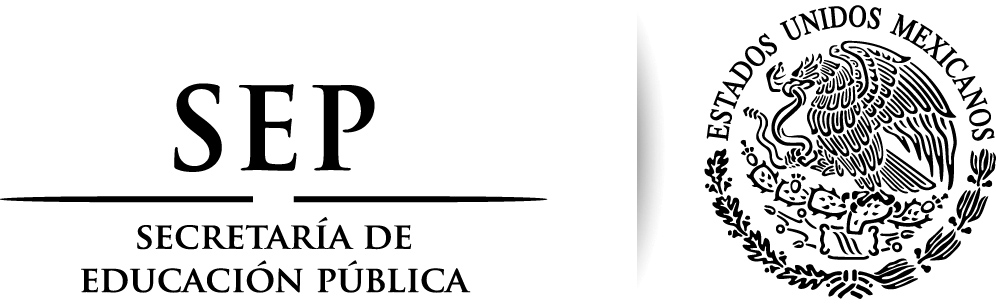                      CATALOGO DE BENEFICIARIOS                     CATALOGO DE BENEFICIARIOS                     CATALOGO DE BENEFICIARIOS                     CATALOGO DE BENEFICIARIOS                     CATALOGO DE BENEFICIARIOS                     CATALOGO DE BENEFICIARIOS                     CATALOGO DE BENEFICIARIOS                     CATALOGO DE BENEFICIARIOS                     CATALOGO DE BENEFICIARIOS                     CATALOGO DE BENEFICIARIOS                     CATALOGO DE BENEFICIARIOS                                            SOLICITUD DE ALTA ó BAJA DE BENEFICIARIO                                            SOLICITUD DE ALTA ó BAJA DE BENEFICIARIO                                            SOLICITUD DE ALTA ó BAJA DE BENEFICIARIO                                            SOLICITUD DE ALTA ó BAJA DE BENEFICIARIO                                            SOLICITUD DE ALTA ó BAJA DE BENEFICIARIO                                            SOLICITUD DE ALTA ó BAJA DE BENEFICIARIO                                            SOLICITUD DE ALTA ó BAJA DE BENEFICIARIO                                            SOLICITUD DE ALTA ó BAJA DE BENEFICIARIO                                            SOLICITUD DE ALTA ó BAJA DE BENEFICIARIO                                            SOLICITUD DE ALTA ó BAJA DE BENEFICIARIO                                            SOLICITUD DE ALTA ó BAJA DE BENEFICIARIO                                            SOLICITUD DE ALTA ó BAJA DE BENEFICIARIO                                            SOLICITUD DE ALTA ó BAJA DE BENEFICIARIO                                            SOLICITUD DE ALTA ó BAJA DE BENEFICIARIO                                            SOLICITUD DE ALTA ó BAJA DE BENEFICIARIO FECHA  DE ELABORACIÓN FECHA  DE ELABORACIÓN FECHA  DE ELABORACIÓN FECHA  DE ELABORACIÓN FECHA  DE ELABORACIÓN FECHA  DE ELABORACIÓNTIPO DE MOVIMIENTO :TIPO DE MOVIMIENTO :TIPO DE MOVIMIENTO :TIPO DE MOVIMIENTO :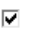       ALTA      ALTA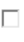 DDMMAAAA              FECHA DE REGISTRO              FECHA DE REGISTRO              FECHA DE REGISTRO              FECHA DE REGISTRO              FECHA DE REGISTRO              FECHA DE REGISTRO              FECHA DE REGISTRO   FOLIO   FOLIODDMMAAAANOMBRE COMPLETO DEL BENEFICIARIO, DENOMINACIÓN O RAZÓN SOCIALNOMBRE COMPLETO DEL BENEFICIARIO, DENOMINACIÓN O RAZÓN SOCIALNOMBRE COMPLETO DEL BENEFICIARIO, DENOMINACIÓN O RAZÓN SOCIALNOMBRE COMPLETO DEL BENEFICIARIO, DENOMINACIÓN O RAZÓN SOCIALNOMBRE COMPLETO DEL BENEFICIARIO, DENOMINACIÓN O RAZÓN SOCIALNOMBRE COMPLETO DEL BENEFICIARIO, DENOMINACIÓN O RAZÓN SOCIALNOMBRE COMPLETO DEL BENEFICIARIO, DENOMINACIÓN O RAZÓN SOCIALNOMBRE COMPLETO DEL BENEFICIARIO, DENOMINACIÓN O RAZÓN SOCIALNOMBRE COMPLETO DEL BENEFICIARIO, DENOMINACIÓN O RAZÓN SOCIALNOMBRE COMPLETO DEL BENEFICIARIO, DENOMINACIÓN O RAZÓN SOCIALNOMBRE COMPLETO DEL BENEFICIARIO, DENOMINACIÓN O RAZÓN SOCIALNOMBRE COMPLETO DEL BENEFICIARIO, DENOMINACIÓN O RAZÓN SOCIALNOMBRE COMPLETO DEL BENEFICIARIO, DENOMINACIÓN O RAZÓN SOCIALNOMBRE COMPLETO DEL BENEFICIARIO, DENOMINACIÓN O RAZÓN SOCIALNOMBRE COMPLETO DEL BENEFICIARIO, DENOMINACIÓN O RAZÓN SOCIALNOMBRE COMPLETO DEL BENEFICIARIO, DENOMINACIÓN O RAZÓN SOCIALREGISTRO FEDERAL DE CONTRIBUYENTEREGISTRO FEDERAL DE CONTRIBUYENTEREGISTRO FEDERAL DE CONTRIBUYENTEREGISTRO FEDERAL DE CONTRIBUYENTEREGISTRO FEDERAL DE CONTRIBUYENTEREGISTRO FEDERAL DE CONTRIBUYENTEREGISTRO FEDERAL DE CONTRIBUYENTEREGISTRO FEDERAL DE CONTRIBUYENTEREGISTRO FEDERAL DE CONTRIBUYENTEU.R. Y/O  ORG.U.R. Y/O  ORG.U.R. Y/O  ORG.U.R. Y/O  ORG.L5XCURPCURPDOMICILIO DOMICILIO CALLECALLENUMERO EXTERIORNUMERO EXTERIORNUMERO EXTERIORNUMERO EXTERIORNUMERO INTERIORNUMERO INTERIORNUMERO INTERIORNUMERO INTERIORNUMERO INTERIORCOLONIACOLONIALOCALIDAD Y/O DELEGACIÓNLOCALIDAD Y/O DELEGACIÓNLOCALIDAD Y/O DELEGACIÓNLOCALIDAD Y/O DELEGACIÓNLOCALIDAD Y/O DELEGACIÓNLOCALIDAD Y/O DELEGACIÓNESTADOESTADOMUNICIPIOMUNICIPIOMUNICIPIOCÓDIGO POSTALCÓDIGO POSTALCÓDIGO POSTALCÓDIGO POSTALTELÉFONOTELÉFONOTELÉFONOCORREO ELECTRÓNICO CORREO ELECTRÓNICO CORREO ELECTRÓNICO CORREO ELECTRÓNICO CORREO ELECTRÓNICO No. DE CUENTA DE CHEQUESNo. DE CUENTA DE CHEQUESNo. DE CUENTA DE CHEQUESNo. DE CUENTA DE CHEQUESNo. DE CUENTA DE CHEQUESNo. DE CUENTA DE CHEQUESNo. DE CUENTA DE CHEQUESCLAVE BANCARIA ESTANDARIZADA ( CLABE )CLAVE BANCARIA ESTANDARIZADA ( CLABE )CLAVE BANCARIA ESTANDARIZADA ( CLABE )CLAVE BANCARIA ESTANDARIZADA ( CLABE )CLAVE BANCARIA ESTANDARIZADA ( CLABE )CLAVE BANCARIA ESTANDARIZADA ( CLABE )CLAVE BANCARIA ESTANDARIZADA ( CLABE )CLAVE BANCARIA ESTANDARIZADA ( CLABE )CLAVE BANCARIA ESTANDARIZADA ( CLABE )CLAVE BANCARIA ESTANDARIZADA ( CLABE )No. DE SUCURSALNo. DE SUCURSALNo. DE SUCURSALNo. DE SUCURSAL       No. DE PLAZA       No. DE PLAZA       No. DE PLAZA       No. DE PLAZANOMBRE COMO APARECE EN LA CUENTA DE CHEQUESNOMBRE COMO APARECE EN LA CUENTA DE CHEQUESNOMBRE COMO APARECE EN LA CUENTA DE CHEQUESNOMBRE COMO APARECE EN LA CUENTA DE CHEQUESNOMBRE COMO APARECE EN LA CUENTA DE CHEQUESNOMBRE COMO APARECE EN LA CUENTA DE CHEQUESNOMBRE COMO APARECE EN LA CUENTA DE CHEQUESNOMBRE COMO APARECE EN LA CUENTA DE CHEQUESNOMBRE COMO APARECE EN LA CUENTA DE CHEQUESNOMBRE COMO APARECE EN LA CUENTA DE CHEQUESNOMBRE COMO APARECE EN LA CUENTA DE CHEQUESNOMBRE COMO APARECE EN LA CUENTA DE CHEQUESFECHA DE APERTURAFECHA DE APERTURAFECHA DE APERTURAFECHA DE APERTURAFECHA DE APERTURAMONEDAMONEDAMONEDADDMMAAAADENOMINACION DE LA INSTITUCION BANCARIADENOMINACION DE LA INSTITUCION BANCARIADENOMINACION DE LA INSTITUCION BANCARIADENOMINACION DE LA INSTITUCION BANCARIADENOMINACION DE LA INSTITUCION BANCARIADENOMINACION DE LA INSTITUCION BANCARIADENOMINACION DE LA INSTITUCION BANCARIADENOMINACION DE LA INSTITUCION BANCARIADENOMINACION DE LA INSTITUCION BANCARIADENOMINACION DE LA INSTITUCION BANCARIAFECHA DE CANCELACIÓNFECHA DE CANCELACIÓNFECHA DE CANCELACIÓNFECHA DE CANCELACIÓNFECHA DE CANCELACIÓNFECHA DE CANCELACIÓNDDMMAAAA  SELLO  SELLO  SELLO  SELLO  SELLO  SELLO  SELLONOMBRE Y FIRMA DEL BENEFICIARIO (EN SU CASO, SERVIDORNOMBRE Y FIRMA DEL BENEFICIARIO (EN SU CASO, SERVIDORNOMBRE Y FIRMA DEL BENEFICIARIO (EN SU CASO, SERVIDORNOMBRE Y FIRMA DEL BENEFICIARIO (EN SU CASO, SERVIDORNOMBRE Y FIRMA DEL BENEFICIARIO (EN SU CASO, SERVIDORNOMBRE Y FIRMA DEL BENEFICIARIO (EN SU CASO, SERVIDORNOMBRE Y FIRMA DEL BENEFICIARIO (EN SU CASO, SERVIDORNOMBRE Y FIRMA DEL BENEFICIARIO (EN SU CASO, SERVIDORNOMBRE Y FIRMA DEL BENEFICIARIO (EN SU CASO, SERVIDORNOMBRE Y FIRMA DEL BENEFICIARIO (EN SU CASO, SERVIDORNOMBRE Y FIRMA DEL BENEFICIARIO (EN SU CASO, SERVIDORNOMBRE Y FIRMA DEL BENEFICIARIO (EN SU CASO, SERVIDORNOMBRE Y FIRMA DEL BENEFICIARIO (EN SU CASO, SERVIDORPUBLICO FACULTADO DE LA U.R. ú ORGANISMO)PUBLICO FACULTADO DE LA U.R. ú ORGANISMO)PUBLICO FACULTADO DE LA U.R. ú ORGANISMO)PUBLICO FACULTADO DE LA U.R. ú ORGANISMO)PUBLICO FACULTADO DE LA U.R. ú ORGANISMO)PUBLICO FACULTADO DE LA U.R. ú ORGANISMO)PUBLICO FACULTADO DE LA U.R. ú ORGANISMO)PUBLICO FACULTADO DE LA U.R. ú ORGANISMO)PUBLICO FACULTADO DE LA U.R. ú ORGANISMO)PUBLICO FACULTADO DE LA U.R. ú ORGANISMO)PUBLICO FACULTADO DE LA U.R. ú ORGANISMO)PUBLICO FACULTADO DE LA U.R. ú ORGANISMO)PUBLICO FACULTADO DE LA U.R. ú ORGANISMO)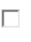 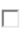 